В целях реализации Градостроительного кодекса Российской Федерации, закона Алтайского края от 29.12.2009 №120-ЗС «О градостроительной деятельности на территории Алтайского края», городская ДумаРЕШИЛА:1. Утвердить нормативы градостроительного проектирования на территории городского округа – города Барнаула Алтайского края (приложение).2.  Пресс-центру (Павлинова Ю.С.) опубликовать решение в газете «Вечерний Барнаул» и разместить на официальном Интернет-сайте города Барнаула.3. Контроль за исполнением решения возложить на комитет по экономической политике и собственности (Касплер В.В.).Приложениек решению Барнаульскойгородской Думыот _________________ №_______МЕСТНЫЕ НОРМАТИВЫ 
ГРАДОСТРОИТЕЛЬНОГО ПРОЕКТИРОВАНИЯ городского округа - города Барнаула
Алтайского краяГН01.401.000ГН2ОБЩИЕ ПОЛОЖЕНИЯ1. Местные нормативы градостроительного проектирования городского округа - города Барнаула Алтайского края (далее - нормативы) разработаны в соответствии с законодательством Российской Федерации и Алтайского края, нормативными правовыми актами города Барнаула, содержат совокупность расчетных показателей минимально допустимого уровня обеспеченности объектами местного значения, относящимися к областям, указанным в пункте 
1 части 5 статьи 23 Градостроительного кодекса Российской Федерации, объектами благоустройства территории, иными объектами местного значения и расчетных показателей максимально допустимого уровня территориальной доступности таких объектов для населения проектирования городского округа - города Барнаула Алтайского края (далее – город Барнаул).2. Нормативы разработаны для использования их в процессе подготовки документов территориального планирования, правил землепользования и застройки, документации по планировке территорий, проведении экспертизы, подготовки и рассмотрения проектной документации для строительства, реконструкции, капитального ремонта объектов капитального строительства, благоустройства территории города Барнаула.3. Нормативы разработаны с учетом социально-демографического состава и плотности населения на территории города Барнаула; планов и программ комплексного социально-экономического развития города Барнаула; предложений органов местного самоуправления и заинтересованных лиц.4. Нормативы разработаны в целях обеспечения пространственного развития территории, соответствующего качеству жизни населения, предусмотренному документами стратегического планирования города Барнаула, определяющими и содержащими цели и задачи социально-экономического развития территории города Барнаула.5. Нормативы включают в себя:1) основную часть (расчетные показатели минимально допустимого уровня обеспеченности объектами местного значения, относящимися к областям, указанным в пункте 1 части 5 статьи 23 Градостроительного кодекса Российской Федерации, объектами благоустройства территории, иными объектами местного значения города Барнаула и расчетные показатели максимально допустимого уровня территориальной доступности таких объектов для населения города Барнаула);2) правила и область применения расчетных показателей, содержащихся в основной части местных нормативов градостроительного проектирования;3) материалы по обоснованию расчетных показателей, содержащихся в основной части местных нормативов градостроительного проектирования.I. Основная частьТермины и определенияТермины, определения и сокращения применяются в нормативах в значениях, установленных нормативными правовыми актами Российской Федерации, Алтайского края и муниципальными нормативными правовыми актами, но не исключительно – следующими нормативными правовыми актами:Градостроительный кодекс Российской Федерации;Земельный кодекс Российской Федерации;Федеральный закон от 06.10.2003 № 131-ФЗ «Об общих принципах организации местного самоуправления в Российской Федерации» (далее – Закон о МСУ);Свод правил СП 42.13330.2016 «Градостроительство, планировка и застройка городских и сельских поселений»;- Нормативы градостроительного проектирования Алтайского края, утвержденные постановлением Администрации Алтайского края 
от 09.04.2015 №129 (далее – Региональные нормативы градостроительного проектирования Алтайского края); - Генеральный план городского округа - города Барнаула Алтайского края;Правила землепользования и застройки городского округа - города Барнаула Алтайского края.Цели и задачи разработки местных нормативов градостроительного проектирования города БарнаулаНормативы разработаны в целях обеспечения пространственного развития территории, соответствующего качеству жизни населения, предусмотренному документами стратегического планирования Алтайского края и города Барнаула, определяющими и содержащими цели и задачи социально-экономического развития территории Алтайского края и города Барнаула.Нормативы направлены на решение следующих основных задач:1) установление расчетных показателей, применение которых необходимо при разработке или корректировке градостроительной документации;2) обеспечение оценки качества градостроительной документации в плане соответствия ее решений целям повышения качества жизни населения, установленным в документах стратегического планирования Алтайского края и города Барнаула;3) обеспечение постоянного контроля за соответствием решений градостроительной документации изменяющимся социально-экономическим условиям на территории города Барнаула.Расчетные показатели минимально допустимого уровня обеспеченности объектами местного значения города Барнаула и расчетные показатели максимально допустимого уровня территориальной доступности таких объектов для населенияОбъекты электроснабженияОбъекты газоснабженияОбъекты теплоснабженияОбъекты водоснабженияОбъекты водоотведенияАвтомобильные дорогиАвтомобильные дороги вне границ населенных пунктов (автомобильные дороги систем расселения)Улицы и дороги в населенных пунктахСтоянки и места для хранения автомобилейОбъекты физической культуры и массового спортаОбъекты образованияОбъекты здравоохраненияОбъекты утилизации, обезвреживания, размещения твердых коммунальных отходовОбъекты благоустройства территорииОбъекты библиотечного обслуживания населения, организации досуга и культурыОбъекты и места захоронения (погребения)II. Материалы по обоснованию расчетных показателей, содержащихся в основной части местных нормативов градостроительного проектированияКраткая характеристика города Барнаула, как объекта градостроительной деятельностиОбщие сведения о городе БарнаулеОбщие сведения о населенных пунктах, входящих в состав территории города Барнаула, приведены в нижеследующей Таблице.Сведения о городе Барнауле и населенных пунктах*Закон Алтайского края от 27.12.2008 №144-ЗС «О статусе и границах муниципального и административно-территориального образования город Барнаул Алтайского края».**По данным электронных баз данных:Городские населенные пункты - «Утвержденная численность населения Алтайского края на 1 января 2018 и в среднем за 2017 год» (Росстат, 2018 г.)Сельские населенные пункты - «Численность населения по муниципальным образованиям на 1 января (в том числе по населенным пунктам) по данным текущего учета» (Росстат, 2014 г.).***Свод правил СП 42.13330.2016 «Градостроительство. Планировка и застройка городских и сельских поселений».2. Социально-демографический состав и плотность населения на территории города БарнаулаХарактеристики демографического состава и плотность населения на территории города Барнаула согласно Паспорту муниципального образования на 2016 -2018 гг., (Росстат, 2018) приведены в нижеследующей Таблицах.Демографический состав населения (фактический)*на 2016 г.Сведения о плотности населения*Площадь территории населенных пунктов определена в результате собственных измерений по данным Росреестра.Планируемые численность населения и продолжительность жизни, установлены «Стратегией социально-экономического развития города Барнаула до 2025 года» - 725 тыс. чел. и 74 года, соответственно. Прогнозируемые показатели численности населения на 2025 г. согласно указанной Стратегии при условии сохранения демографического состава населения приведены в нижеследующей Таблице.Демографический состав населения (прогнозируемый)Планируемая численность населения Барнаульской агломерации на 2034 г., согласно Схеме территориального планирования Барнаульской агломерации составит 1031 тыс. чел. (Численность населения Барнаульской агломерации в 2014 г составляла 818,8 тыс. чел. Планируется рост в 1,26 раза). Соответствующие приведенным показателем прогнозируемые показатели численности населения на 2034 г. при условии сохранения демографического состава населения приведены в нижеследующей Таблице.Демографический состав населения (прогнозируемый)	3. Сведения о планах и программах комплексного социально-экономического развития города БарнаулаСоциально-экономическое развитие города Барнаула осуществляется на основе программ, приведенных в нижеследующей Таблице.РЕЕСТР
 утвержденных и действующих стратегии и программ города Барнаула 
на 25.10.11.2018 г.Перечень документов территориального планирования, действие которых распространяется на территорию города Барнаула, приведен в нижеследующей Таблице.Перечень документов территориального планирования, 
действие которых распространяется на территорию города БарнаулаПеречень нормативов градостроительного проектирования, действие которых распространяется на территорию города Барнаула, приведен в нижеследующей Таблице.	4. Обоснование предельных значений расчетных показателей минимально допустимого уровня обеспеченности и максимально допустимого уровня территориальной доступности объектов местного значенияОбъекты электроснабженияСогласно пункту 4 части 1 статьи 16 Закона о МСУ к вопросам местного значения городского округа относятся организация в границах городского округа электроснабжения населения в пределах полномочий, установленных законодательством Российской Федерации.Расчетные показатели минимально допустимого уровня обеспеченности и максимально допустимого уровня территориальной доступности объектами электроснабжения (удельное (на 1 чел.) электропотребление и использование максимума электрической нагрузки) приняты согласно Приложению Л СП 42.13330.2016 «Градостроительство, планировка и застройка городских и сельских поселений».Объекты теплоснабженияСогласно пункту 4 части 1 статьи 16 Закона о МСУ к вопросам местного значения городского округа относится организация в границах поселения теплоснабжения населения в пределах полномочий, установленных законодательством Российской Федерации.Нормируемая (базовая) удельная характеристика расхода тепловой энергии на отопление и вентиляцию зданий принята по таблицам 13 и 14 СП 50.13330.2012 «Тепловая защита зданий».Размеры земельных участков для отдельно стоящих отопительных котельных, располагаемых в жилых зонах, приняты по таблице 12.4 СП 42.13330.2016 «Градостроительство, планировка и застройка городских и сельских поселений».Объекты газоснабженияСогласно пункту 4 части 1 статьи 16 Закона о МСУ к вопросам местного значения городского округа относится организация в границах поселения газоснабжения населения в пределах полномочий, установленных законодательством Российской Федерации.Укрупненные показатели потребления газа при теплоте сгорания газа 34 МДж/м (8000 ккал/м) приняты согласно пункту 3.12 СП 42-101-2003 «Общие положения по проектированию и строительству газораспределительных систем из металлических и полиэтиленовых труб».Размеры земельных участков для размещения газонаполнительных пунктов и промежуточных складов баллонов приняты согласно пунктам 12.28 - 12.30 СП 42.13330.2016 «Градостроительство, планировка и застройка городских и сельских поселений».Объекты водоснабженияСогласно пункту 4 части 1 статьи 16 Закона о МСУ к вопросам местного значения городского округа относится организация в границах поселения водоснабжения населения в пределах полномочий, установленных законодательством Российской Федерации.Удельное среднесуточное (за год) водопотребление на хозяйственно-питьевые нужды населения принято по таблице 1 СП 31.13330.2012 «Водоснабжение. Наружные сети и сооружения».Размеры земельных участков для размещения станций очистки воды приняты согласно пункту 12.4 СП 42.13330.2016 «Градостроительство, планировка и застройка городских и сельских поселений».Объекты водоотведенияСогласно пункту 4 части 1 статьи 16 Закона о МСУ к вопросам местного значения городского округа относится организация в границах поселения водоотведения в пределах полномочий, установленных законодательством Российской Федерации.Удельное среднесуточное водоотведение бытовых сточных вод принято равным удельному среднесуточному водопотреблению.Ориентировочные размеры земельных участков для размещения очистных сооружений канализации приняты по таблице 12.1 СП 42.13330.2016 «Градостроительство, планировка и застройка городских и сельских поселений».Автомобильные дорогиСогласно пункту 5 части 1 статьи 14 Закона о МСУ к вопросам местного значения городского округа относится дорожная деятельность в отношении автомобильных дорог местного значения в границах городского округа и обеспечение безопасности дорожного движения на них, включая создание и обеспечение функционирования парковок (парковочных мест), осуществление муниципального контроля за сохранностью автомобильных дорог местного значения в границах населенных пунктов поселения, а также осуществление иных полномочий в области использования автомобильных дорог и осуществления дорожной деятельности в соответствии с законодательством Российской Федерации.Уровень автомобилизации согласно пункту 11.5 Региональных нормативов градостроительного проектирования Алтайского края, ед. на 1 тыс. чел.:легковые автомобили – 350;грузовые автомобили и автобусы – 35 – 45;мотоциклы и мопеды: 50 – 100 в г. Барнаул; 100 - 150 в р.п. Южный и сельских населенных пунктах.Расчетные показатели автомобильных дорог вне границ населенных пунктов приняты согласно Приложению Е СП 42.13330.2016 «Градостроительство, планировка и застройка городских и сельских поселений».Расчетные показатели автомобильных дорог и улиц в населенных пунктах приняты по таблицам 11.1, 11.2, 11.3, 11.4 СП 42.13330.2016 «Градостроительство, планировка и застройка городских и сельских поселений».Расчетные показатели стоянок и мест для хранения автомобилей приняты согласно Региональным нормативам градостроительного проектирования Алтайского края:- показатели обеспеченности согласно Приложению И Региональных нормативов градостроительного проектирования Алтайского края;  - показатели доступности согласно пунктам 11.36, 11.46 Региональных нормативов градостроительного проектирования Алтайского края.Объекты физической культуры и массового спортаСогласно пункту 19 части 1 статьи 16 Закона о МСУ к вопросам местного значения городского округа относятся обеспечение условий для развития на территории городского округа физической культуры и массового спорта, организация проведения официальных физкультурно-оздоровительных и спортивных мероприятий городского округа.Показатели обеспеченности объектами физической культуры и массового спорта приняты согласно Приложению Е Региональных нормативов градостроительного проектирования Алтайского края.Расчетные показатели максимально допустимого уровня территориальной доступности организаций физической культуры и массового спорта приняты согласно пункту 9.7 и Приложению Е Региональных нормативов градостроительного проектирования Алтайского края.Объекты образованияСогласно пункту 13 части 1 статьи 16 Закона о МСУ к вопросам местного значения городского округа относятся организация предоставления общедоступного и бесплатного дошкольного, начального общего, основного общего, среднего общего образования по основным общеобразовательным программам в муниципальных образовательных организациях (за исключением полномочий по финансовому обеспечению реализации основных общеобразовательных программ в соответствии с федеральными государственными образовательными стандартами), организация предоставления дополнительного образования детей в муниципальных образовательных организациях (за исключением дополнительного образования детей, финансовое обеспечение которого осуществляется органами государственной власти субъекта Российской Федерации), создание условий для осуществления присмотра и ухода за детьми, содержания детей в муниципальных образовательных организациях, а также осуществление в пределах своих полномочий мероприятий по обеспечению организации отдыха детей в каникулярное время, включая мероприятия по обеспечению безопасности их жизни и здоровья.Расчетный показатель минимально допустимого уровня обеспеченности дошкольными и общеобразовательными организациями и размеры земельных участков для размещения образовательных организаций приняты согласно Приложению Е Региональных нормативов градостроительного проектирования Алтайского края.Расчетный показатель максимально допустимого уровня территориальной доступности дошкольных и общеобразовательных организаций принят согласно пунктам 9.7 - 9.11 Региональных нормативов градостроительного проектирования Алтайского края.Расчетный показатель минимально допустимого уровня обеспеченности и максимально допустимого уровня территориальной доступности организаций дополнительного образования принят согласно Методическим рекомендациям по развитию сети образовательных организаций и обеспеченности населения услугами таких организаций, включающие требования по размещению организаций сферы образования, в том числе в сельской местности, исходя из норм действующего законодательства Российской Федерации, с учетом возрастного состава и плотности населения, транспортной инфраструктуры и других факторов, влияющих на доступность и обеспеченность населения услугами сферы образования (утверждены Министерством образования и науки Российской Федерации 04.05.2016 № АК-15/02вн).Объекты здравоохраненияСогласно пункту 14 части 1 статьи 16 Закона о МСУ к вопросам местного значения городского округа относится создание условий для оказания медицинской помощи населению на территории городского округа в соответствии с территориальной программой государственных гарантий бесплатного оказания гражданам медицинской помощи.Расчетные показатели обеспеченности организациями здравоохранения и размеры их земельных участков приняты согласно Приложению Е Региональных нормативов градостроительного проектирования Алтайского края.Расчетные показатели максимально допустимого уровня территориальной доступности организаций здравоохранения приняты согласно пункту 9.7 Региональных нормативов градостроительного проектирования Алтайского края.Объекты утилизации, обезвреживания, размещения твердых коммунальных отходовСогласно пункту 24 части 1 статьи 16 Закона о МСУ к вопросам местного значения городского округа относится участие в организации деятельности по накоплению (в том числе раздельному накоплению), сбору, транспортированию, обработке, утилизации, обезвреживанию, захоронению твердых коммунальных отходов.Показатели обеспеченности контейнерными площадками и объектами утилизации, обезвреживания, размещения твердых коммунальных отходов приняты согласно Территориальной схеме обращения с отходами, в том числе с твердыми коммунальными отходами Алтайского края (приказ Главного управления природных ресурсов и экологии Алтайского края от 14.10.2016 №1783).Показатели обеспеченности пунктами приема вторичного сырья и площадью их земельных участков приняты согласно Приложению Е Региональных нормативов градостроительного проектирования Алтайского края.Показатели территориальной доступности контейнерных площадок приняты согласно п. 7.5 СП 42.13330.2016 «Градостроительство, планировка и застройка городских и сельских поселений».Объекты благоустройства территории Согласно пункту 25 части 1 статьи 16 Закона о МСУ к вопросам местного значения городского округа относятся утверждение правил благоустройства территории городского округа, осуществление контроля за их соблюдением, организация благоустройства территории городского округа в соответствии с указанными правилами, а также организация использования, охраны, защиты, воспроизводства городских лесов, лесов особо охраняемых природных территорий, расположенных в границах городского округа. Расчетные показатели объектов благоустройства территории приняты для:озелененных территорий общего пользования - согласно пункту 6.24  Региональных нормативов градостроительного проектирования Алтайского края;зеленых зон согласно пунктам 6.28 и 6.29 Региональных нормативов градостроительного проектирования Алтайского края и пункту 9.17 СП 42.13330.2016 «Градостроительство, планировка и застройка городских и сельских поселений»;бульваров согласно пункту 6.31 Региональных нормативов градостроительного проектирования Алтайского края;площадок дворового благоустройства согласно пункту 4.5 Региональных нормативов градостроительного проектирования Алтайского края и пунктам 7.5 и 11.32 СП 42.13330.2016 «Градостроительство, планировка и застройка городских и сельских поселений»; озеленения СЗЗ согласно пункту 8.6 СП 42.13330.2016 «Градостроительство, планировка и застройка городских и сельских поселений».Минимальные расстояния площадок от окон жилых и общественных зданий приняты согласно пункту 11.34 СП 42.13330.2016 «Градостроительство, планировка и застройка городских и сельских поселений» и пунктам 4.5 и 11.54 Региональных нормативов градостроительного проектирования Алтайского края.Объекты библиотечного обслуживания населения, организации досуга и культурыСогласно пунктам  16, 17 части 1 статьи 16 Закона о МСУ к вопросам местного значения городского округа относится организация библиотечного обслуживания населения, комплектование и обеспечение сохранности библиотечных фондов библиотек городского округа; создание условий для организации досуга и обеспечения жителей городского округа услугами организаций культуры.Показатели обеспеченности объектами библиотечного обслуживания населения, организации досуга и культуры, а также территориальной доступности таких объектов приняты согласно Методическим рекомендациям субъектам Российской Федерации и органам местного самоуправления по развитию сети организаций культуры и обеспеченности населения услугами организаций культуры (распоряжение Министерства культуры Российской Федерации 
от 27.07.2016 № Р-948).Объекты и места захоронения (погребения)Согласно пункту 23 части 1 статьи 16 Закона о МСУ к вопросам местного значения городского округа относится организация ритуальных услуг и содержание мест захоронения.Показатели обеспеченности кладбищами приняты согласно Приложению Е  Региональных нормативов градостроительного проектирования Алтайского края.	5. Перечень законодательных и нормативно-правовых актов, использованных при разработке нормативов градостроительного проектированияФедеральные нормативные правовые актыГрадостроительный кодекс Российской Федерации;Водный кодекс Российской Федерации;Лесной кодекс Российской Федерации;Федеральный закон от 06.10.2003 № 131-ФЗ «Об общих принципах организации местного самоуправления в Российской Федерации»;Федеральный закон от 22.10.2004 №125-ФЗ «Об архивном деле в Российской Федерации»;Федеральный закон от 26.03.2003 №35-ФЗ «Об электроэнергетике»;Федеральный закон от 31.03.1999 №69-ФЗ «О газоснабжении в Российской Федерации»;Федеральный закон от 07.07.2003 №126-ФЗ «О связи»;Федеральный закон от 27.07.2010 №190-ФЗ «О теплоснабжении»;Федеральный закон от 07.12.2011 №416-ФЗ «О водоснабжении и водоотведении»;Федеральный закон от 22.07.2008 №123-ФЗ «Технический регламент о требованиях пожарной безопасности»;Федеральный закон от 22.08.1995 №151-ФЗ «Об аварийно-спасательных службах и статусе спасателей»;Федерального закона от 21.12.1994 № 68-ФЗ «О защите населения и территорий от чрезвычайных ситуаций природного и техногенного характера»;Федеральный закон от 12.02.1998 №28-ФЗ «О гражданской обороне»;Федеральный закон от 04.05.1999 №96-ФЗ «Об охране атмосферного воздуха»;Федеральный закон от 14.03.1995 №33-ФЗ «Об особо охраняемых природных территориях»;Закон Российской Федерации от 21.02.1992 № 2395-1 «О недрах»;Распоряжение Правительства Российской Федерации от 03.07.1996 №1063-р «О социальных нормативах и нормах»Распоряжение Правительства Российской Федерации от 19.10.1999 № 1683-р «О методике определения нормативной потребности субъектов Российской Федерации в объектах социальной инфраструктуры»;Приказ Министерства строительства и жилищно-коммунального хозяйства Российской Федерации от 13.04.2017 №711/пр «Об утверждении Методических рекомендаций для подготовки правил благоустройства территорий поселений, городских округов, внутригородских районов»;Приказ Министерства здравоохранения Российской Федерации от 8.06.2016 №358 «Об утверждении методических рекомендаций по развитию сети медицинских организаций государственной системы здравоохранения и муниципальной системы здравоохранения»;Приказ Министерства здравоохранения Российской Федерации от 27.02.2016 №132н «О Требованиях к размещению медицинских организаций государственной системы здравоохранения и муниципальной системы здравоохранения исходя из потребностей населения»;Распоряжение Министерства культуры Российской Федерации от 27.07.2016 
№Р-948 «Об утверждении методических рекомендаций субъектам Российской Федерации и органам местного самоуправления по развитию сети организаций культуры и обеспеченности населения услугами организаций культуры»;Приказ Министерства спорта Российской Федерации от 25.05.2016 №586 «Об утверждении методических рекомендаций по развитию сети организаций социального обслуживания в субъектах Российской Федерации и обеспеченности социальным обслуживанием получателей социальных услуг, в том числе в сельской местности»;Приказ Министерства труда Российской Федерации от 5.05.2016 № 219 «Об утверждении Методических рекомендаций по развитию сети организаций сферы физической культуры и спорта и обеспеченности населения услугами таких организаций»;Методические рекомендации по развитию сети образовательных организаций и обеспеченности населения услугами таких организаций, включающие требования по размещению организаций сферы образования, в том числе в сельской местности, исходя из норм действующего законодательства Российской Федерации, с учетом возрастного состава и плотности населения, транспортной инфраструктуры и других факторов, влияющих на доступность и обеспеченность населения услугами сферы образования (утверждены Министерством образования и науки Российской Федерации 04.05.2016 № АК-15/02вн).Нормативные правовые акты Алтайского краяЗакон Алтайского края от 27.12.2008 №144-ЗС «О статусе и границах муниципального и административно-территориального образования город Барнаул Алтайского края»;Закон Алтайского края от 29.12.2003 №120-ЗС «О градостроительной деятельности на территории Алтайского края».Государственные стандарты (ГОСТ)ГОСТ 22.0.07-97/ГОСТ Р 22.0.07-95 «Безопасность в чрезвычайных ситуациях. Источники техногенных чрезвычайных ситуаций. Классификация и номенклатура поражающих факторов и их параметров»;ГОСТ 17.1.5.02-80 «Охрана природы. Гидросфера. Гигиенические требования к зонам рекреации водных объектов»;ГОСТ Р 52289-2004 «Национальный стандарт Российской Федерации. Технические средства организации дорожного движения. Правила применения дорожных знаков, разметки, светофоров, дорожных ограждений и направляющих устройств».Строительные нормы и правила (СНиП)СНиП 2.06.15-85 «Инженерная защита территории от затопления и подтопления»Своды правил по проектированию и строительству (СП)СП 42.13330.2016 «СНиП 2.07.01-89* «Градостроительство. Планировка и застройка городских и сельских поселений»;СП 18.13330.2011 «СНиП II-89-80* «Генеральные планы промышленных предприятий»;СП 19.13330.2011 «СНиП II-97-76* «Генеральные планы сельскохозяйственных предприятий»;СП 31.13330.2012 «СНиП 2.04.02-84* «Водоснабжение. Наружные сети и сооружения»;СП 32.13330.2012 «СНиП 2.04.03-85 «Канализация, наружные сети и сооружения»;СП 50.13330.2012 «СНиП 23-02-2003 «Тепловая защита зданий»;СП 30.13330.2012 «СНиП 2.04.01-85* «Внутренний водопровод и канализация зданий»;СП 36.13330.2012 «СНиП 2.05.06-85* «Магистральные трубопроводы»;СП 62.13330.2011 «СНиП 42-01-2002 «Газораспределительные системы»;СП 40.13330.2012 «СНиП 2.06.06-85 «Плотины бетонные и железобетонные»;СП 39.13330.2012 «СНиП 2.06.05-84* «Плотины из грунтовых материалов»;СП 116.13330.2012 «СНиП 22-02-2003 «Инженерная защита территорий, зданий и сооружений от опасных геологических процессов. Основные положения»;СП 131.13330.2012 «СНиП 23-01-99* «Строительная климатология»;СП 88.13330.2014 «СНиП II-11-77* «Защитные сооружения гражданской обороны»;СП 58.13330.2012 «СНиП 33-01-2003 «Гидротехнические сооружения. Основные положения»;СП 51.13330.2011 «СНиП 23-03-2003 «Защита от шума»;СП 165.1325800.2014 «СНиП 2.01.51-90 «Инженерно-технические мероприятия по гражданской обороне»;СП 42-101-2003 «Общие положения по проектированию и строительству газораспределительных систем из металлических и полиэтиленовых труб».Строительные нормы (СН)СН 461-74 «Нормы отвода земель для линий связи»;СН 452-73 Нормы отвода земель для магистральных трубопроводов;СН 456-73 Нормы отвода земель для магистральных водоводов и канализационных коллекторов.Ведомственные строительные нормы (ВСН)ВСН 14278 тм-т1 «Нормы отвода земель для электрических сетей напряжением 0,38 - 750 кВ».Санитарные правила и нормы (СанПиН)СанПиН 2.2.1/2.1.1.1076-01 «Гигиенические требования к инсоляции и солнцезащите помещений жилых и общественных зданий и территорий»;СанПиН 2.2.1/2.1.1.1278-03 «Гигиенические требования к естественному, искусственному и совмещенному освещению жилых и общественных зданий»;СанПиН 2.2.1/2.1.1.1200-03 «Санитарно-защитные зоны и санитарная классификация предприятий, сооружений и иных объектов»;СН 2.2.4/2.1.8.562-96 «Шум на рабочих местах, в помещениях жилых, общественных зданий и на территории жилой застройки»;СанПиН 2.1.6.1032-01 «Гигиенические требования к обеспечению качества атмосферного воздуха населенных мест»;СанПиН 2.1.4.1110-02 «Зоны санитарной охраны источников водоснабжения и водопроводов питьевого назначения»;СанПиН 42-128-4690-88 «Санитарные правила содержания территорий населенных мест»;СанПиН 2.1.8/2.2.4.1383-03 «Гигиенические требования к размещению и эксплуатации передающих радиотехнических объектов»;СанПиН 2.1.8/2.2.4.1190-03 «Гигиенические требования к размещению и эксплуатации средств сухопутной подвижной радиосвязи».Руководящие документы (РД)РД 34.20.185-94 «Инструкция по проектированию городских электрических сетей»/III. Правила и область применения расчетных показателей,
содержащихся в основной части местных нормативов
градостроительного проектированияДействие нормативов распространяется на всю территорию городского округа – города Барнаула Алтайского края, на правоотношения, возникшие после утверждения настоящих местных нормативов градостроительного проектирования.Нормативы устанавливают совокупность расчетных показателей минимально допустимого уровня обеспеченности населения объектами местного значения города Барнаула и расчетных показателей максимально допустимого уровня территориальной доступности таких объектов для населения города Барнаула.Состав нормативов установлен согласно пункту 1 части 5 статьи 23, частям 4 и 5 статьи 29.2 Градостроительного кодекса Российской Федерации, статье 16 Федерального закона от 06.10.2003 № 131-ФЗ «Об общих принципах организации местного самоуправления в Российской Федерации»,  закона Алтайского края 
от 29.12.2009 №120-ЗС «О градостроительной деятельности на территории Алтайского края», статье 13 Устава городского округа - города Барнаула Алтайского края.Расчетные показатели минимально допустимого уровня обеспеченности объектами местного значения города Барнаула для населения города Барнаула, установленные нормативами, не могут быть ниже предельных значений расчетных показателей минимально допустимого уровня обеспеченности объектами местного значения города Барнаула для населения города Барнаула, установленных региональными нормативами градостроительного проектирования Алтайского края.Расчетные показатели максимально допустимого уровня территориальной доступности объектов местного значения города Барнаула, установленные нормативами, не могут превышать предельные значения расчетных показателей максимально допустимого уровня территориальной доступности объектов местного значения города Барнаула для населения города Барнаула, установленных региональным нормативами градостроительного проектирования Алтайского края.Расчетные показатели минимально допустимого уровня обеспеченности объектами местного значения города Барнаула и расчетные показатели максимально допустимого уровня территориальной доступности таких объектов для населения города Барнаула, установленные в нормативах, применяются при подготовке Генерального плана и Правил землепользования и застройки города Барнаула, документации по планировке территории.Расчетные показатели подлежат применению разработчиком градостроительной документации, заказчиком градостроительной документации и иными заинтересованными лицами при оценке качества градостроительной документации в части установления соответствия ее решений целям повышения качества жизни населения.Расчетные показатели применяются также при осуществлении государственного контроля за соблюдением органами местного самоуправления города Барнаула законодательства о градостроительной деятельности.В процессе подготовки Генерального плана и Правил землепользования и застройки города Барнаула необходимо применять расчетные показатели уровня минимальной обеспеченности объектами местного значения города Барнаула и уровня максимальной территориальной доступности таких объектов, расчетные показатели минимально допустимых площадей территорий для размещения объектов местного значения города Барнаула, а также расчетные показатели уровня минимальной обеспеченности объектами, не относящимися к объектам местного значения города Барнаула, и уровня максимальной территориальной доступности таких объектов.В ходе подготовки документации по планировке территории в границах города Барнаула следует учитывать расчетные показатели минимально допустимых площадей территорий, необходимых для размещения объектов местного значения города Барнаула, а также расчетные показатели минимально допустимого уровня обеспеченности объектами, не относящимися к объектам местного значения города Барнаула, и расчетные показатели минимально допустимых площадей территорий для размещения соответствующих объектов.При планировании размещения в границах территории проекта планировки различных объектов следует оценивать обеспеченность такой территории объектами соответствующего вида, которые расположены (или могут быть расположены) не только в границах такой территории, но также и вне ее границ в пределах максимальной территориальной доступности, установленной для соответствующих объектов.Расчетные показатели минимально допустимого уровня обеспеченности объектам местного значения города Барнаула, а также максимально допустимого уровня территориальной доступности таких объектов, установленные в нормативах, применяются при определении местоположения планируемых к размещению объектов местного значения города Барнаула в Генеральном плане города Барнаула (в том числе, при определении функциональных зон, в границах которых планируется размещение указанных объектов), а также при определении зон планируемого размещения объектов местного значения города Барнаула и параметров соответствующих земельных участков в документации по планировке территории в целях обеспечения благоприятных условий жизнедеятельности человека.При определении местоположения планируемых к размещению объектов местного значения города Барнаула в целях подготовки Генерального плана города Барнаула, документации по планировке территории следует учитывать наличие на территории в границах подготавливаемого проекта подобных объектов, их параметры (площадь, емкость, вместимость, уровень территориальной доступности).При отмене и (или) изменении действующих нормативных документов Российской Федерации и (или) Алтайского края, в том числе тех, требования которых были учтены при подготовке нормативов и на которые дается ссылка в нормативах, следует руководствоваться нормами, вводимыми взамен отмененных.Российская Федерация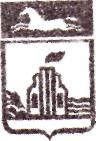 Барнаульская городская ДумаРЕШЕНИЕот	№	Об утверждении  нормативов градостроительного проектирования на территории городского округа – города Барнаула Алтайского краяПредседатель городской ДумыГ.А. БуевичГлава городаС.И. ДугинГлава городаС.И. ДугинТип расчетного показателяНаименование расчетного показателя, единица измеренияЗначение расчетного показателяЗначение расчетного показателяЗначение расчетного показателяЗначение расчетного показателяЗначение расчетного показателяТип расчетного показателяНаименование расчетного показателя, единица измеренияСтепень благоустройстваСтепень благоустройстваг. Барнаулр.п. ЮжныйСельский населенный пунктРасчетный показатель минимально допустимого уровня обеспеченности*Удельный расход электроэнергии, кВт*ч/чел. в годЗастройка, не оборудованная стационарными электроплитамибез кондиционеров18701360950Расчетный показатель минимально допустимого уровня обеспеченности*Удельный расход электроэнергии, кВт*ч/чел. в годЗастройка, не оборудованная стационарными электроплитамис кондиционерами22001600-Расчетный показатель минимально допустимого уровня обеспеченности*Удельный расход электроэнергии, кВт*ч/чел. в годЗастройка, оборудованная стационарными электроплитами (100% охвата)без кондиционеров231016801350Расчетный показатель минимально допустимого уровня обеспеченности*Удельный расход электроэнергии, кВт*ч/чел. в годЗастройка, оборудованная стационарными электроплитами (100% охвата)с кондиционерами26401920-Расчетный показатель минимально допустимого уровня обеспеченности*Годовое число часов использования максимума электрической нагрузки, чЗастройка, не оборудованная стационарными электроплитамибез кондиционеров572041604100Расчетный показатель минимально допустимого уровня обеспеченности*Годовое число часов использования максимума электрической нагрузки, чЗастройка, не оборудованная стационарными электроплитамис кондиционерами62704560-Расчетный показатель минимально допустимого уровня обеспеченности*Годовое число часов использования максимума электрической нагрузки, чЗастройка, оборудованная стационарными электроплитами (100% охвата)без кондиционеров583042404400Расчетный показатель минимально допустимого уровня обеспеченности*Годовое число часов использования максимума электрической нагрузки, чЗастройка, оборудованная стационарными электроплитами (100% охвата)с кондиционерами63804640-Расчетный показатель максимально допустимого уровня территориальной доступностиНе нормируетсяНе нормируетсяНе нормируетсяНе нормируетсяНе нормируетсяНе нормируется*Укрупненные показатели.Примечания1. Значения удельных электрических нагрузок и часов использования максимума электрической нагрузки приведены к шинам 10(6) кВ центров питания.2. При наличии в жилом фонде газовых и электрических плит удельные нагрузки определяются интерполяцией пропорционально их соотношению.3. Приведенные укрупненные показатели предусматривают электропотребление жилыми и общественными зданиями, предприятиями коммунально-бытового обслуживания, наружным освещением, городским электротранспортом (без метрополитена), системами водоснабжения, водоотведения и теплоснабжения.4. Потребность в мощности источников электроэнергии для промышленных и сельскохозяйственных объектов допускается определять по заявкам действующих объектов, проектам новых, реконструируемых или аналогичных объектов, а также по укрупненным отраслевым показателям с учетом местных особенностей.6. Условия применения стационарных электроплит в жилой застройке, а также районы применения населением бытовых кондиционеров следует принимать в соответствии с СП 54.13330.*Укрупненные показатели.Примечания1. Значения удельных электрических нагрузок и часов использования максимума электрической нагрузки приведены к шинам 10(6) кВ центров питания.2. При наличии в жилом фонде газовых и электрических плит удельные нагрузки определяются интерполяцией пропорционально их соотношению.3. Приведенные укрупненные показатели предусматривают электропотребление жилыми и общественными зданиями, предприятиями коммунально-бытового обслуживания, наружным освещением, городским электротранспортом (без метрополитена), системами водоснабжения, водоотведения и теплоснабжения.4. Потребность в мощности источников электроэнергии для промышленных и сельскохозяйственных объектов допускается определять по заявкам действующих объектов, проектам новых, реконструируемых или аналогичных объектов, а также по укрупненным отраслевым показателям с учетом местных особенностей.6. Условия применения стационарных электроплит в жилой застройке, а также районы применения населением бытовых кондиционеров следует принимать в соответствии с СП 54.13330.*Укрупненные показатели.Примечания1. Значения удельных электрических нагрузок и часов использования максимума электрической нагрузки приведены к шинам 10(6) кВ центров питания.2. При наличии в жилом фонде газовых и электрических плит удельные нагрузки определяются интерполяцией пропорционально их соотношению.3. Приведенные укрупненные показатели предусматривают электропотребление жилыми и общественными зданиями, предприятиями коммунально-бытового обслуживания, наружным освещением, городским электротранспортом (без метрополитена), системами водоснабжения, водоотведения и теплоснабжения.4. Потребность в мощности источников электроэнергии для промышленных и сельскохозяйственных объектов допускается определять по заявкам действующих объектов, проектам новых, реконструируемых или аналогичных объектов, а также по укрупненным отраслевым показателям с учетом местных особенностей.6. Условия применения стационарных электроплит в жилой застройке, а также районы применения населением бытовых кондиционеров следует принимать в соответствии с СП 54.13330.*Укрупненные показатели.Примечания1. Значения удельных электрических нагрузок и часов использования максимума электрической нагрузки приведены к шинам 10(6) кВ центров питания.2. При наличии в жилом фонде газовых и электрических плит удельные нагрузки определяются интерполяцией пропорционально их соотношению.3. Приведенные укрупненные показатели предусматривают электропотребление жилыми и общественными зданиями, предприятиями коммунально-бытового обслуживания, наружным освещением, городским электротранспортом (без метрополитена), системами водоснабжения, водоотведения и теплоснабжения.4. Потребность в мощности источников электроэнергии для промышленных и сельскохозяйственных объектов допускается определять по заявкам действующих объектов, проектам новых, реконструируемых или аналогичных объектов, а также по укрупненным отраслевым показателям с учетом местных особенностей.6. Условия применения стационарных электроплит в жилой застройке, а также районы применения населением бытовых кондиционеров следует принимать в соответствии с СП 54.13330.*Укрупненные показатели.Примечания1. Значения удельных электрических нагрузок и часов использования максимума электрической нагрузки приведены к шинам 10(6) кВ центров питания.2. При наличии в жилом фонде газовых и электрических плит удельные нагрузки определяются интерполяцией пропорционально их соотношению.3. Приведенные укрупненные показатели предусматривают электропотребление жилыми и общественными зданиями, предприятиями коммунально-бытового обслуживания, наружным освещением, городским электротранспортом (без метрополитена), системами водоснабжения, водоотведения и теплоснабжения.4. Потребность в мощности источников электроэнергии для промышленных и сельскохозяйственных объектов допускается определять по заявкам действующих объектов, проектам новых, реконструируемых или аналогичных объектов, а также по укрупненным отраслевым показателям с учетом местных особенностей.6. Условия применения стационарных электроплит в жилой застройке, а также районы применения населением бытовых кондиционеров следует принимать в соответствии с СП 54.13330.*Укрупненные показатели.Примечания1. Значения удельных электрических нагрузок и часов использования максимума электрической нагрузки приведены к шинам 10(6) кВ центров питания.2. При наличии в жилом фонде газовых и электрических плит удельные нагрузки определяются интерполяцией пропорционально их соотношению.3. Приведенные укрупненные показатели предусматривают электропотребление жилыми и общественными зданиями, предприятиями коммунально-бытового обслуживания, наружным освещением, городским электротранспортом (без метрополитена), системами водоснабжения, водоотведения и теплоснабжения.4. Потребность в мощности источников электроэнергии для промышленных и сельскохозяйственных объектов допускается определять по заявкам действующих объектов, проектам новых, реконструируемых или аналогичных объектов, а также по укрупненным отраслевым показателям с учетом местных особенностей.6. Условия применения стационарных электроплит в жилой застройке, а также районы применения населением бытовых кондиционеров следует принимать в соответствии с СП 54.13330.*Укрупненные показатели.Примечания1. Значения удельных электрических нагрузок и часов использования максимума электрической нагрузки приведены к шинам 10(6) кВ центров питания.2. При наличии в жилом фонде газовых и электрических плит удельные нагрузки определяются интерполяцией пропорционально их соотношению.3. Приведенные укрупненные показатели предусматривают электропотребление жилыми и общественными зданиями, предприятиями коммунально-бытового обслуживания, наружным освещением, городским электротранспортом (без метрополитена), системами водоснабжения, водоотведения и теплоснабжения.4. Потребность в мощности источников электроэнергии для промышленных и сельскохозяйственных объектов допускается определять по заявкам действующих объектов, проектам новых, реконструируемых или аналогичных объектов, а также по укрупненным отраслевым показателям с учетом местных особенностей.6. Условия применения стационарных электроплит в жилой застройке, а также районы применения населением бытовых кондиционеров следует принимать в соответствии с СП 54.13330.Тип расчетного показателяНаименование расчетного показателя, единица измеренияЗначение расчетного показателяЗначение расчетного показателяРасчетный показатель минимально допустимого уровня обеспеченностиУкрупненные показатели потребления газа (при теплоте сгорания газа 34 МДж/куб. м (8000 ккал/куб. м), куб. м/год на 1 чел. (в зависимости от степени благоустройства застройки)Централизованное горячее водоснабжение120Расчетный показатель минимально допустимого уровня обеспеченностиУкрупненные показатели потребления газа (при теплоте сгорания газа 34 МДж/куб. м (8000 ккал/куб. м), куб. м/год на 1 чел. (в зависимости от степени благоустройства застройки)Горячее водоснабжение от газовых водонагревателей300Расчетный показатель минимально допустимого уровня обеспеченностиУкрупненные показатели потребления газа (при теплоте сгорания газа 34 МДж/куб. м (8000 ккал/куб. м), куб. м/год на 1 чел. (в зависимости от степени благоустройства застройки)Отсутствие всяких видов горячего водоснабжения220Расчетный показатель минимально допустимого уровня обеспеченностиРазмеры земельных участков для размещения газонаполнительных пунктов и промежуточных складов баллонов, га, не более0,60,6Расчетный показатель максимально допустимого уровня территориальной доступностиНе нормируетсяНе нормируетсяНе нормируетсяТип расчетного показателяНаименование расчетного показателя, единица измеренияЗначение расчетного показателяЗначение расчетного показателяЗначение расчетного показателяЗначение расчетного показателяЗначение расчетного показателяЗначение расчетного показателяЗначение расчетного показателяЗначение расчетного показателяЗначение расчетного показателяЗначение расчетного показателяЗначение расчетного показателяЗначение расчетного показателяЗначение расчетного показателяЗначение расчетного показателяРасчетный показатель минимально допустимого уровня обеспеченностиНормируемая удельная характеристика расхода тепловой энергии при этажности здания, Вт/куб. м*СДля малоэтажных жилых одноквартирных зданийДля малоэтажных жилых одноквартирных зданийДля малоэтажных жилых одноквартирных зданийДля малоэтажных жилых одноквартирных зданийДля малоэтажных жилых одноквартирных зданийДля малоэтажных жилых одноквартирных зданийДля малоэтажных жилых одноквартирных зданийДля малоэтажных жилых одноквартирных зданийДля малоэтажных жилых одноквартирных зданийДля малоэтажных жилых одноквартирных зданийДля малоэтажных жилых одноквартирных зданийДля малоэтажных жилых одноквартирных зданийДля малоэтажных жилых одноквартирных зданийДля малоэтажных жилых одноквартирных зданийРасчетный показатель минимально допустимого уровня обеспеченностиНормируемая удельная характеристика расхода тепловой энергии при этажности здания, Вт/куб. м*СПлощадь малоэтажного жилого одноквартирного здания, кв. мПлощадь малоэтажного жилого одноквартирного здания, кв. мПлощадь малоэтажного жилого одноквартирного здания, кв. мЭтажность зданияЭтажность зданияЭтажность зданияЭтажность зданияЭтажность зданияЭтажность зданияЭтажность зданияЭтажность зданияЭтажность зданияЭтажность зданияЭтажность зданияРасчетный показатель минимально допустимого уровня обеспеченностиНормируемая удельная характеристика расхода тепловой энергии при этажности здания, Вт/куб. м*СПлощадь малоэтажного жилого одноквартирного здания, кв. мПлощадь малоэтажного жилого одноквартирного здания, кв. мПлощадь малоэтажного жилого одноквартирного здания, кв. м11122233344Расчетный показатель минимально допустимого уровня обеспеченностиНормируемая удельная характеристика расхода тепловой энергии при этажности здания, Вт/куб. м*С5050500,5790,5790,579--------Расчетный показатель минимально допустимого уровня обеспеченностиНормируемая удельная характеристика расхода тепловой энергии при этажности здания, Вт/куб. м*С1001001000,5170,5170,5170,5580,5580,558-----Расчетный показатель минимально допустимого уровня обеспеченностиНормируемая удельная характеристика расхода тепловой энергии при этажности здания, Вт/куб. м*С1501501500,4550,4550,4550,4960,4960,4960,5380,5380,538--Расчетный показатель минимально допустимого уровня обеспеченностиНормируемая удельная характеристика расхода тепловой энергии при этажности здания, Вт/куб. м*С2502502500,4140,4140,4140,4340,4340,4340,4550,4550,4550,4760,476Расчетный показатель минимально допустимого уровня обеспеченностиНормируемая удельная характеристика расхода тепловой энергии при этажности здания, Вт/куб. м*С4004004000,3720,3720,3720,3720,3720,3720,3930,3930,3930,4140,414Расчетный показатель минимально допустимого уровня обеспеченностиНормируемая удельная характеристика расхода тепловой энергии при этажности здания, Вт/куб. м*С6006006000,3590,3590,3590,3590,3590,3590,3590,3590,3590,3720,372Расчетный показатель минимально допустимого уровня обеспеченностиНормируемая удельная характеристика расхода тепловой энергии при этажности здания, Вт/куб. м*С1000 и более1000 и более1000 и более0,3360,3360,3360,3360,3360,3360,3360,3360,3360,3360,336Расчетный показатель минимально допустимого уровня обеспеченностиНормируемая удельная характеристика расхода тепловой энергии при этажности здания, Вт/куб. м*СДля многоквартирных жилых и общественных зданийДля многоквартирных жилых и общественных зданийДля многоквартирных жилых и общественных зданийДля многоквартирных жилых и общественных зданийДля многоквартирных жилых и общественных зданийДля многоквартирных жилых и общественных зданийДля многоквартирных жилых и общественных зданийДля многоквартирных жилых и общественных зданийДля многоквартирных жилых и общественных зданийДля многоквартирных жилых и общественных зданийДля многоквартирных жилых и общественных зданийДля многоквартирных жилых и общественных зданийДля многоквартирных жилых и общественных зданийДля многоквартирных жилых и общественных зданийРасчетный показатель минимально допустимого уровня обеспеченностиНормируемая удельная характеристика расхода тепловой энергии при этажности здания, Вт/куб. м*СТип зданияЭтажность зданияЭтажность зданияЭтажность зданияЭтажность зданияЭтажность зданияЭтажность зданияЭтажность зданияЭтажность зданияЭтажность зданияЭтажность зданияЭтажность зданияЭтажность зданияЭтажность зданияРасчетный показатель минимально допустимого уровня обеспеченностиНормируемая удельная характеристика расхода тепловой энергии при этажности здания, Вт/куб. м*СТип здания12234, 54, 56, 78, 98, 98, 910, 1110, 1112 и вышеРасчетный показатель минимально допустимого уровня обеспеченностиНормируемая удельная характеристика расхода тепловой энергии при этажности здания, Вт/куб. м*СЖилые многоквартирные, гостиницы, общежития0,4550,4140,4140,3720,3590,3590,3360,3190,3190,3190,3010,3010,290Расчетный показатель минимально допустимого уровня обеспеченностиНормируемая удельная характеристика расхода тепловой энергии при этажности здания, Вт/куб. м*СОбщественные, кроме перечисленных ниже0,4870,4400,4400,4170,3710,3710,3590,3420,3420,3420,3240,3240,311Расчетный показатель минимально допустимого уровня обеспеченностиНормируемая удельная характеристика расхода тепловой энергии при этажности здания, Вт/куб. м*СПоликлиники и лечебные учреждения, дома-интернаты0,3940,3820,3820,3710,3590,3590,3480,3360,3360,3360,3240,3240,311Расчетный показатель минимально допустимого уровня обеспеченностиНормируемая удельная характеристика расхода тепловой энергии при этажности здания, Вт/куб. м*СДошкольные учреждения,
 хосписы0,5210,5210,5210,521---------Расчетный показатель минимально допустимого уровня обеспеченностиНормируемая удельная характеристика расхода тепловой энергии при этажности здания, Вт/куб. м*ССервисного обслуживания, культурно-досуговой деятельности, технопарки, склады0,2660,2550,2550,2430,2320,2320,232------Расчетный показатель минимально допустимого уровня обеспеченностиНормируемая удельная характеристика расхода тепловой энергии при этажности здания, Вт/куб. м*САдминистративного назначения (офисы)0,4170,3940,3940,3820,3130,3130,2780,2550,2550,2550,2320,2320,232Расчетный показатель минимально допустимого уровня обеспеченностиРазмер земельного участка для отдельно стоящих котельных в зависимости от мощности, гаТепловая производительность котельной, 
Гкал/ч (МВт)Тепловая производительность котельной, 
Гкал/ч (МВт)Тепловая производительность котельной, 
Гкал/ч (МВт)Тепловая производительность котельной, 
Гкал/ч (МВт)Размеры земельного участка Размеры земельного участка Размеры земельного участка Размеры земельного участка Размеры земельного участка Размеры земельного участка Размеры земельного участка Размеры земельного участка Размеры земельного участка Размеры земельного участка Расчетный показатель минимально допустимого уровня обеспеченностиРазмер земельного участка для отдельно стоящих котельных в зависимости от мощности, гаТепловая производительность котельной, 
Гкал/ч (МВт)Тепловая производительность котельной, 
Гкал/ч (МВт)Тепловая производительность котельной, 
Гкал/ч (МВт)Тепловая производительность котельной, 
Гкал/ч (МВт)твердое топливотвердое топливотвердое топливотвердое топливотвердое топливотвердое топливопрочее топливопрочее топливопрочее топливопрочее топливоРасчетный показатель минимально допустимого уровня обеспеченностиРазмер земельного участка для отдельно стоящих котельных в зависимости от мощности, гадо 5до 5до 5до 50,70,70,70,70,70,70,70,70,70,7Расчетный показатель минимально допустимого уровня обеспеченностиРазмер земельного участка для отдельно стоящих котельных в зависимости от мощности, гаот 5 до 10 (от 6 до 12)от 5 до 10 (от 6 до 12)от 5 до 10 (от 6 до 12)от 5 до 10 (от 6 до 12)1111111111Расчетный показатель минимально допустимого уровня обеспеченностиРазмер земельного участка для отдельно стоящих котельных в зависимости от мощности, гаот 10 до 50 (от 12 до 58)от 10 до 50 (от 12 до 58)от 10 до 50 (от 12 до 58)от 10 до 50 (от 12 до 58)2222221,51,51,51,5Расчетный показатель минимально допустимого уровня обеспеченностиРазмер земельного участка для отдельно стоящих котельных в зависимости от мощности, гаот 50 до 100 (от 58 до 116)от 50 до 100 (от 58 до 116)от 50 до 100 (от 58 до 116)от 50 до 100 (от 58 до 116)3333332,52,52,52,5Расчетный показатель минимально допустимого уровня обеспеченностиРазмер земельного участка для отдельно стоящих котельных в зависимости от мощности, гаот 100 до 200 (от 16 до 233)от 100 до 200 (от 16 до 233)от 100 до 200 (от 16 до 233)от 100 до 200 (от 16 до 233)3,73,73,73,73,73,73333Расчетный показатель минимально допустимого уровня обеспеченностиРазмер земельного участка для отдельно стоящих котельных в зависимости от мощности, гаот 200 до 400 (от 233 до 466)от 200 до 400 (от 233 до 466)от 200 до 400 (от 233 до 466)от 200 до 400 (от 233 до 466)4,34,34,34,34,34,33,53,53,53,5Расчетный показатель максимально допустимого уровня территориальной доступностиНе нормируетсяНе нормируетсяНе нормируетсяНе нормируетсяНе нормируетсяНе нормируетсяНе нормируетсяНе нормируетсяНе нормируетсяНе нормируетсяНе нормируетсяНе нормируетсяНе нормируетсяНе нормируетсяНе нормируетсяПримечания1. Расчетное значение удельной характеристики расхода тепловой энергии на отопление и вентиляцию здания должно быть меньше или равно нормируемому значению. Показатели нормируемой удельной характеристики расхода тепловой энергии на отопление и вентиляцию зданий следует принимать по данной таблице.2. При промежуточных значениях отапливаемой площади малоэтажного жилого одноквартирного здания в интервале 50 – 1000 кв м значения нормируемой удельной характеристики расхода тепловой энергии должны определяться по линейной интерполяции.Примечания1. Расчетное значение удельной характеристики расхода тепловой энергии на отопление и вентиляцию здания должно быть меньше или равно нормируемому значению. Показатели нормируемой удельной характеристики расхода тепловой энергии на отопление и вентиляцию зданий следует принимать по данной таблице.2. При промежуточных значениях отапливаемой площади малоэтажного жилого одноквартирного здания в интервале 50 – 1000 кв м значения нормируемой удельной характеристики расхода тепловой энергии должны определяться по линейной интерполяции.Примечания1. Расчетное значение удельной характеристики расхода тепловой энергии на отопление и вентиляцию здания должно быть меньше или равно нормируемому значению. Показатели нормируемой удельной характеристики расхода тепловой энергии на отопление и вентиляцию зданий следует принимать по данной таблице.2. При промежуточных значениях отапливаемой площади малоэтажного жилого одноквартирного здания в интервале 50 – 1000 кв м значения нормируемой удельной характеристики расхода тепловой энергии должны определяться по линейной интерполяции.Примечания1. Расчетное значение удельной характеристики расхода тепловой энергии на отопление и вентиляцию здания должно быть меньше или равно нормируемому значению. Показатели нормируемой удельной характеристики расхода тепловой энергии на отопление и вентиляцию зданий следует принимать по данной таблице.2. При промежуточных значениях отапливаемой площади малоэтажного жилого одноквартирного здания в интервале 50 – 1000 кв м значения нормируемой удельной характеристики расхода тепловой энергии должны определяться по линейной интерполяции.Примечания1. Расчетное значение удельной характеристики расхода тепловой энергии на отопление и вентиляцию здания должно быть меньше или равно нормируемому значению. Показатели нормируемой удельной характеристики расхода тепловой энергии на отопление и вентиляцию зданий следует принимать по данной таблице.2. При промежуточных значениях отапливаемой площади малоэтажного жилого одноквартирного здания в интервале 50 – 1000 кв м значения нормируемой удельной характеристики расхода тепловой энергии должны определяться по линейной интерполяции.Примечания1. Расчетное значение удельной характеристики расхода тепловой энергии на отопление и вентиляцию здания должно быть меньше или равно нормируемому значению. Показатели нормируемой удельной характеристики расхода тепловой энергии на отопление и вентиляцию зданий следует принимать по данной таблице.2. При промежуточных значениях отапливаемой площади малоэтажного жилого одноквартирного здания в интервале 50 – 1000 кв м значения нормируемой удельной характеристики расхода тепловой энергии должны определяться по линейной интерполяции.Примечания1. Расчетное значение удельной характеристики расхода тепловой энергии на отопление и вентиляцию здания должно быть меньше или равно нормируемому значению. Показатели нормируемой удельной характеристики расхода тепловой энергии на отопление и вентиляцию зданий следует принимать по данной таблице.2. При промежуточных значениях отапливаемой площади малоэтажного жилого одноквартирного здания в интервале 50 – 1000 кв м значения нормируемой удельной характеристики расхода тепловой энергии должны определяться по линейной интерполяции.Примечания1. Расчетное значение удельной характеристики расхода тепловой энергии на отопление и вентиляцию здания должно быть меньше или равно нормируемому значению. Показатели нормируемой удельной характеристики расхода тепловой энергии на отопление и вентиляцию зданий следует принимать по данной таблице.2. При промежуточных значениях отапливаемой площади малоэтажного жилого одноквартирного здания в интервале 50 – 1000 кв м значения нормируемой удельной характеристики расхода тепловой энергии должны определяться по линейной интерполяции.Примечания1. Расчетное значение удельной характеристики расхода тепловой энергии на отопление и вентиляцию здания должно быть меньше или равно нормируемому значению. Показатели нормируемой удельной характеристики расхода тепловой энергии на отопление и вентиляцию зданий следует принимать по данной таблице.2. При промежуточных значениях отапливаемой площади малоэтажного жилого одноквартирного здания в интервале 50 – 1000 кв м значения нормируемой удельной характеристики расхода тепловой энергии должны определяться по линейной интерполяции.Примечания1. Расчетное значение удельной характеристики расхода тепловой энергии на отопление и вентиляцию здания должно быть меньше или равно нормируемому значению. Показатели нормируемой удельной характеристики расхода тепловой энергии на отопление и вентиляцию зданий следует принимать по данной таблице.2. При промежуточных значениях отапливаемой площади малоэтажного жилого одноквартирного здания в интервале 50 – 1000 кв м значения нормируемой удельной характеристики расхода тепловой энергии должны определяться по линейной интерполяции.Примечания1. Расчетное значение удельной характеристики расхода тепловой энергии на отопление и вентиляцию здания должно быть меньше или равно нормируемому значению. Показатели нормируемой удельной характеристики расхода тепловой энергии на отопление и вентиляцию зданий следует принимать по данной таблице.2. При промежуточных значениях отапливаемой площади малоэтажного жилого одноквартирного здания в интервале 50 – 1000 кв м значения нормируемой удельной характеристики расхода тепловой энергии должны определяться по линейной интерполяции.Примечания1. Расчетное значение удельной характеристики расхода тепловой энергии на отопление и вентиляцию здания должно быть меньше или равно нормируемому значению. Показатели нормируемой удельной характеристики расхода тепловой энергии на отопление и вентиляцию зданий следует принимать по данной таблице.2. При промежуточных значениях отапливаемой площади малоэтажного жилого одноквартирного здания в интервале 50 – 1000 кв м значения нормируемой удельной характеристики расхода тепловой энергии должны определяться по линейной интерполяции.Примечания1. Расчетное значение удельной характеристики расхода тепловой энергии на отопление и вентиляцию здания должно быть меньше или равно нормируемому значению. Показатели нормируемой удельной характеристики расхода тепловой энергии на отопление и вентиляцию зданий следует принимать по данной таблице.2. При промежуточных значениях отапливаемой площади малоэтажного жилого одноквартирного здания в интервале 50 – 1000 кв м значения нормируемой удельной характеристики расхода тепловой энергии должны определяться по линейной интерполяции.Примечания1. Расчетное значение удельной характеристики расхода тепловой энергии на отопление и вентиляцию здания должно быть меньше или равно нормируемому значению. Показатели нормируемой удельной характеристики расхода тепловой энергии на отопление и вентиляцию зданий следует принимать по данной таблице.2. При промежуточных значениях отапливаемой площади малоэтажного жилого одноквартирного здания в интервале 50 – 1000 кв м значения нормируемой удельной характеристики расхода тепловой энергии должны определяться по линейной интерполяции.Примечания1. Расчетное значение удельной характеристики расхода тепловой энергии на отопление и вентиляцию здания должно быть меньше или равно нормируемому значению. Показатели нормируемой удельной характеристики расхода тепловой энергии на отопление и вентиляцию зданий следует принимать по данной таблице.2. При промежуточных значениях отапливаемой площади малоэтажного жилого одноквартирного здания в интервале 50 – 1000 кв м значения нормируемой удельной характеристики расхода тепловой энергии должны определяться по линейной интерполяции.Примечания1. Расчетное значение удельной характеристики расхода тепловой энергии на отопление и вентиляцию здания должно быть меньше или равно нормируемому значению. Показатели нормируемой удельной характеристики расхода тепловой энергии на отопление и вентиляцию зданий следует принимать по данной таблице.2. При промежуточных значениях отапливаемой площади малоэтажного жилого одноквартирного здания в интервале 50 – 1000 кв м значения нормируемой удельной характеристики расхода тепловой энергии должны определяться по линейной интерполяции.Тип расчетного показателяНаименование расчетного показателя, единица измеренияЗначение расчетного показателяЗначение расчетного показателяЗначение расчетного показателяЗначение расчетного показателяРасчетный показатель минимально допустимого уровня обеспеченностиУдельное хозяйственно-питьевое водопотребление в населенных пунктах на одного жителя среднесуточное (за год), л/сут.Застройка многоквартирными жилыми домамис централизованным водоснабжением без ваннс централизованным водоснабжением без ванн125Расчетный показатель минимально допустимого уровня обеспеченностиУдельное хозяйственно-питьевое водопотребление в населенных пунктах на одного жителя среднесуточное (за год), л/сут.Застройка многоквартирными жилыми домамис централизованным водоснабжением, с ваннами и местными водонагревателямис централизованным водоснабжением, с ваннами и местными водонагревателями160Расчетный показатель минимально допустимого уровня обеспеченностиУдельное хозяйственно-питьевое водопотребление в населенных пунктах на одного жителя среднесуточное (за год), л/сут.Застройка многоквартирными жилыми домамис централизованным горячим водоснабжениемс централизованным горячим водоснабжением220Расчетный показатель минимально допустимого уровня обеспеченностиУдельное хозяйственно-питьевое водопотребление в населенных пунктах на одного жителя среднесуточное (за год), л/сут.Застройка индивидуальными жилыми домамис централизованным водоснабжением без ваннс централизованным водоснабжением без ванн160Расчетный показатель минимально допустимого уровня обеспеченностиУдельное хозяйственно-питьевое водопотребление в населенных пунктах на одного жителя среднесуточное (за год), л/сут.Застройка индивидуальными жилыми домамис централизованным водоснабжением, с ваннами и местными водонагревателямис централизованным водоснабжением, с ваннами и местными водонагревателями230Расчетный показатель минимально допустимого уровня обеспеченностиУдельное хозяйственно-питьевое водопотребление в населенных пунктах на одного жителя среднесуточное (за год), л/сут.Застройка индивидуальными жилыми домамис централизованным горячим водоснабжениемс централизованным горячим водоснабжением280Расчетный показатель минимально допустимого уровня обеспеченностиУдельное хозяйственно-питьевое водопотребление в населенных пунктах на одного жителя среднесуточное (за год), л/сут.Без централизованного водоснабжения с водопользованием из водоразборных колонокБез централизованного водоснабжения с водопользованием из водоразборных колонокБез централизованного водоснабжения с водопользованием из водоразборных колонок30Расчетный показатель минимально допустимого уровня обеспеченностиРазмеры земельных участков для размещения станций водоподготовки в зависимости от их производительности, следует принимать по проекту, но не более, гаПроизводительность станций водоподготовки, тыс. куб. м/сутПроизводительность станций водоподготовки, тыс. куб. м/сутРазмер земельного участка, гаРазмер земельного участка, гаРасчетный показатель минимально допустимого уровня обеспеченностиРазмеры земельных участков для размещения станций водоподготовки в зависимости от их производительности, следует принимать по проекту, но не более, гадо 0,8до 0,811Расчетный показатель минимально допустимого уровня обеспеченностиРазмеры земельных участков для размещения станций водоподготовки в зависимости от их производительности, следует принимать по проекту, но не более, гаот 0,8 до 12от 0,8 до 1222Расчетный показатель минимально допустимого уровня обеспеченностиРазмеры земельных участков для размещения станций водоподготовки в зависимости от их производительности, следует принимать по проекту, но не более, гаот 12 до 32от 12 до 3233Расчетный показатель минимально допустимого уровня обеспеченностиРазмеры земельных участков для размещения станций водоподготовки в зависимости от их производительности, следует принимать по проекту, но не более, гаот 32 до 80от 32 до 8044Расчетный показатель минимально допустимого уровня обеспеченностиРазмеры земельных участков для размещения станций водоподготовки в зависимости от их производительности, следует принимать по проекту, но не более, гаот 80 до 125от 80 до 12566Расчетный показатель минимально допустимого уровня обеспеченностиРазмеры земельных участков для размещения станций водоподготовки в зависимости от их производительности, следует принимать по проекту, но не более, гаот 125 до 250от 125 до 2501212Расчетный показатель минимально допустимого уровня обеспеченностиРазмеры земельных участков для размещения станций водоподготовки в зависимости от их производительности, следует принимать по проекту, но не более, гаот 250 до 400от 250 до 4001818Расчетный показатель минимально допустимого уровня обеспеченностиРазмеры земельных участков для размещения станций водоподготовки в зависимости от их производительности, следует принимать по проекту, но не более, гаот 400 до 800от 400 до 8002424Расчетный показатель максимально допустимого уровня территориальной доступностиНе нормируетсяНе нормируетсяНе нормируетсяНе нормируетсяНе нормируетсяПримечания1. Удельное водопотребление включает расходы воды на хозяйственно-питьевые и бытовые нужды в общественных зданиях (по классификации, принятой в СП 44.13330.2011 «Административные и бытовые здания» за исключением расходов воды для домов отдыха, санаторно-туристских комплексов и детских оздоровительных лагерей, которые должны приниматься согласно СП 30.13330.2016 «СНиП 2.04.01-85* Внутренний водопровод и канализация зданий» и технологическим данным.2. Количество воды на нужды промышленности, обеспечивающей население продуктами, и неучтенные расходы при соответствующем обосновании допускается принимать дополнительно в размере 10-20 % суммарного расхода воды на хозяйственно-питьевые нужды населенного пункта.Примечания1. Удельное водопотребление включает расходы воды на хозяйственно-питьевые и бытовые нужды в общественных зданиях (по классификации, принятой в СП 44.13330.2011 «Административные и бытовые здания» за исключением расходов воды для домов отдыха, санаторно-туристских комплексов и детских оздоровительных лагерей, которые должны приниматься согласно СП 30.13330.2016 «СНиП 2.04.01-85* Внутренний водопровод и канализация зданий» и технологическим данным.2. Количество воды на нужды промышленности, обеспечивающей население продуктами, и неучтенные расходы при соответствующем обосновании допускается принимать дополнительно в размере 10-20 % суммарного расхода воды на хозяйственно-питьевые нужды населенного пункта.Примечания1. Удельное водопотребление включает расходы воды на хозяйственно-питьевые и бытовые нужды в общественных зданиях (по классификации, принятой в СП 44.13330.2011 «Административные и бытовые здания» за исключением расходов воды для домов отдыха, санаторно-туристских комплексов и детских оздоровительных лагерей, которые должны приниматься согласно СП 30.13330.2016 «СНиП 2.04.01-85* Внутренний водопровод и канализация зданий» и технологическим данным.2. Количество воды на нужды промышленности, обеспечивающей население продуктами, и неучтенные расходы при соответствующем обосновании допускается принимать дополнительно в размере 10-20 % суммарного расхода воды на хозяйственно-питьевые нужды населенного пункта.Примечания1. Удельное водопотребление включает расходы воды на хозяйственно-питьевые и бытовые нужды в общественных зданиях (по классификации, принятой в СП 44.13330.2011 «Административные и бытовые здания» за исключением расходов воды для домов отдыха, санаторно-туристских комплексов и детских оздоровительных лагерей, которые должны приниматься согласно СП 30.13330.2016 «СНиП 2.04.01-85* Внутренний водопровод и канализация зданий» и технологическим данным.2. Количество воды на нужды промышленности, обеспечивающей население продуктами, и неучтенные расходы при соответствующем обосновании допускается принимать дополнительно в размере 10-20 % суммарного расхода воды на хозяйственно-питьевые нужды населенного пункта.Примечания1. Удельное водопотребление включает расходы воды на хозяйственно-питьевые и бытовые нужды в общественных зданиях (по классификации, принятой в СП 44.13330.2011 «Административные и бытовые здания» за исключением расходов воды для домов отдыха, санаторно-туристских комплексов и детских оздоровительных лагерей, которые должны приниматься согласно СП 30.13330.2016 «СНиП 2.04.01-85* Внутренний водопровод и канализация зданий» и технологическим данным.2. Количество воды на нужды промышленности, обеспечивающей население продуктами, и неучтенные расходы при соответствующем обосновании допускается принимать дополнительно в размере 10-20 % суммарного расхода воды на хозяйственно-питьевые нужды населенного пункта.Примечания1. Удельное водопотребление включает расходы воды на хозяйственно-питьевые и бытовые нужды в общественных зданиях (по классификации, принятой в СП 44.13330.2011 «Административные и бытовые здания» за исключением расходов воды для домов отдыха, санаторно-туристских комплексов и детских оздоровительных лагерей, которые должны приниматься согласно СП 30.13330.2016 «СНиП 2.04.01-85* Внутренний водопровод и канализация зданий» и технологическим данным.2. Количество воды на нужды промышленности, обеспечивающей население продуктами, и неучтенные расходы при соответствующем обосновании допускается принимать дополнительно в размере 10-20 % суммарного расхода воды на хозяйственно-питьевые нужды населенного пункта.Тип расчетного показателяНаименование расчетного показателя, единица измеренияЗначение расчетного показателяЗначение расчетного показателяЗначение расчетного показателяЗначение расчетного показателяЗначение расчетного показателяРасчетный показатель минимально допустимого уровня обеспеченностиУдельное хозяйственно-питьевое водоотведение в населенных пунктах на одного жителя среднесуточное (за год), л/сут.Равно удельному хозяйственно-питьевому водопотреблениюРавно удельному хозяйственно-питьевому водопотреблениюРавно удельному хозяйственно-питьевому водопотреблениюРавно удельному хозяйственно-питьевому водопотреблениюРавно удельному хозяйственно-питьевому водопотреблениюРасчетный показатель минимально допустимого уровня обеспеченностиОриентировочные размеры земельных участков для размещения канализационных очистных сооружений в зависимости от их производительности, гаПроизводительность канализационных очистных сооружений, тыс. куб. м/сутРазмеры земельных участков, гаРазмеры земельных участков, гаРазмеры земельных участков, гаРазмеры земельных участков, гаРасчетный показатель минимально допустимого уровня обеспеченностиОриентировочные размеры земельных участков для размещения канализационных очистных сооружений в зависимости от их производительности, гаПроизводительность канализационных очистных сооружений, тыс. куб. м/сутОчистных сооруженийИловых площадокИловых площадокБиологических прудов глубокой очистки сточных водРасчетный показатель минимально допустимого уровня обеспеченностиОриентировочные размеры земельных участков для размещения канализационных очистных сооружений в зависимости от их производительности, гадо 0,70,50,20,2-Расчетный показатель минимально допустимого уровня обеспеченностиОриентировочные размеры земельных участков для размещения канализационных очистных сооружений в зависимости от их производительности, гаот 0,7 до 174333Расчетный показатель минимально допустимого уровня обеспеченностиОриентировочные размеры земельных участков для размещения канализационных очистных сооружений в зависимости от их производительности, гаот 17 до 406996Расчетный показатель минимально допустимого уровня обеспеченностиОриентировочные размеры земельных участков для размещения канализационных очистных сооружений в зависимости от их производительности, гаот 40 до 13012252520Расчетный показатель минимально допустимого уровня обеспеченностиОриентировочные размеры земельных участков для размещения канализационных очистных сооружений в зависимости от их производительности, гаот 130 до 17514303030Расчетный показатель минимально допустимого уровня обеспеченностиОриентировочные размеры земельных участков для размещения канализационных очистных сооружений в зависимости от их производительности, гаот 175 до 280185555-Расчетный показатель минимально допустимого уровня обеспеченностиОриентировочные размеры земельных участков для размещения канализационных очистных сооружений в зависимости от их производительности, гасвыше 280следует принимать по проектам, разработанным при согласовании с Управлением Роспотребнадзора по Алтайского краяследует принимать по проектам, разработанным при согласовании с Управлением Роспотребнадзора по Алтайского краяследует принимать по проектам, разработанным при согласовании с Управлением Роспотребнадзора по Алтайского краяследует принимать по проектам, разработанным при согласовании с Управлением Роспотребнадзора по Алтайского краяРасчетный показатель минимально допустимого уровня обеспеченностиОриентировочные размеры участков для размещения сооружений систем водоотведения и расстояние от них до жилых и общественных зданийНаименование объектаРазмер участка, мРазмер участка, мРасстояние до жилых и общественных зданий, мРасстояние до жилых и общественных зданий, мРасчетный показатель минимально допустимого уровня обеспеченностиОриентировочные размеры участков для размещения сооружений систем водоотведения и расстояние от них до жилых и общественных зданийОчистные сооружения поверхностных сточных водВ зависимости от производительности и типа сооруженияВ зависимости от производительности и типа сооруженияв соответствии с таблицей 7.1.2 СанПиН 2.2.1/2.1.1.1200-03в соответствии с таблицей 7.1.2 СанПиН 2.2.1/2.1.1.1200-03Расчетный показатель минимально допустимого уровня обеспеченностиОриентировочные размеры участков для размещения сооружений систем водоотведения и расстояние от них до жилых и общественных зданийВнутриквартальная канализационная насосная станция10x1010x102020Расчетный показатель минимально допустимого уровня обеспеченностиОриентировочные размеры участков для размещения сооружений систем водоотведения и расстояние от них до жилых и общественных зданийЭксплуатационные площадки вокруг шахт тоннельных коллекторов20x2020x20не менее 15 (от оси коллекторов)не менее 15 (от оси коллекторов)Расчетный показатель минимально допустимого уровня обеспеченностиРазмеры земельных участков очистных сооружений локальных систем канализацииВ зависимости от грунтовых условий и количества сточных вод, но не более 0,25 гаВ зависимости от грунтовых условий и количества сточных вод, но не более 0,25 гаВ зависимости от грунтовых условий и количества сточных вод, но не более 0,25 гаВ зависимости от грунтовых условий и количества сточных вод, но не более 0,25 гаВ зависимости от грунтовых условий и количества сточных вод, но не более 0,25 гаРасчетный показатель максимально допустимого уровня территориальной доступностиНе нормируетсяНе нормируетсяНе нормируетсяНе нормируетсяНе нормируетсяНе нормируетсяТип расчетного показателяТип расчетного показателяВид расчетного показателяВид расчетного показателяРасчетный показатель, единица измеренияРасчетный показатель, единица измеренияРасчетный показатель, единица измеренияРасчетный показатель, единица измеренияРасчетный показатель, единица измеренияРасчетный показатель, единица измеренияРасчетный показатель, единица измеренияРасчетный показатель, единица измеренияРасчетный показатель, единица измеренияРасчетные показатели минимально допустимого уровня обеспеченностиРасчетные показатели минимально допустимого уровня обеспеченностиРасчетный показатель минимально допустимого уровня мощности объектаРасчетный показатель минимально допустимого уровня мощности объектаАвтомобильные дороги вне границ населенных пунктовРасчетная скорость движения, км/чРасчетная скорость движения, км/чШирина полосы движения, м Число полос движе-ния, ед.Число полос движе-ния, ед.Наимень-ший радиус кривых  в плане, м Наибольший продольный уклон, ‰ Наи-большая шири-на зем-ляного поло-тна, м Расчетные показатели минимально допустимого уровня обеспеченностиРасчетные показатели минимально допустимого уровня обеспеченностиРасчетный показатель минимально допустимого уровня мощности объектаРасчетный показатель минимально допустимого уровня мощности объектаМагистральные дороги:Магистральные дороги:Магистральные дороги:Магистральные дороги:Магистральные дороги:Магистральные дороги:Магистральные дороги:Магистральные дороги:Магистральные дороги:Расчетные показатели минимально допустимого уровня обеспеченностиРасчетные показатели минимально допустимого уровня обеспеченностиРасчетный показатель минимально допустимого уровня мощности объектаРасчетный показатель минимально допустимого уровня мощности объектаскоростного движения 1501503,754-8100010003065Расчетные показатели минимально допустимого уровня обеспеченностиРасчетные показатели минимально допустимого уровня обеспеченностиРасчетный показатель минимально допустимого уровня мощности объектаРасчетный показатель минимально допустимого уровня мощности объектаосновные секторальные непрерывного и регулируемого движения 1201203,754-66006005050Расчетные показатели минимально допустимого уровня обеспеченностиРасчетные показатели минимально допустимого уровня обеспеченностиРасчетный показатель минимально допустимого уровня мощности объектаРасчетный показатель минимально допустимого уровня мощности объектаосновные зональные непрерывного и регулируемого движения 1003,752-440060604040Расчетные показатели минимально допустимого уровня обеспеченностиРасчетные показатели минимально допустимого уровня обеспеченностиРасчетный показатель минимально допустимого уровня мощности объектаРасчетный показатель минимально допустимого уровня мощности объектаДороги местного значения: Дороги местного значения: Дороги местного значения: Дороги местного значения: Дороги местного значения: Дороги местного значения: Дороги местного значения: Дороги местного значения: Дороги местного значения: Расчетные показатели минимально допустимого уровня обеспеченностиРасчетные показатели минимально допустимого уровня обеспеченностиРасчетный показатель минимально допустимого уровня мощности объектаРасчетный показатель минимально допустимого уровня мощности объектагрузового движения 70704,022502507020Расчетные показатели минимально допустимого уровня обеспеченностиРасчетные показатели минимально допустимого уровня обеспеченностиРасчетный показатель минимально допустимого уровня мощности объектаРасчетный показатель минимально допустимого уровня мощности объектапарковые 50503,021751758015Расчетный показатель максимально допустимого уровня территориальной доступностиРасчетный показатель максимально допустимого уровня территориальной доступностиРасчетный показатель максимально допустимого уровня территориальной доступностиРасчетный показатель максимально допустимого уровня территориальной доступностиНе нормируетсяНе нормируетсяНе нормируетсяНе нормируетсяНе нормируетсяНе нормируетсяНе нормируетсяНе нормируетсяНе нормируетсяПримечания1. В сложных топографических и природных условиях допускается снижать расчетную скорость движения до величины последующей категории дороги с соответствующей корректировкой параметров горизонтальных кривых и продольного уклона. 2. При высокой неравномерности автомобильных потоков в часы «пик» по направлениям допускается устройство обособленной центральной проезжей части для реверсивного движения легковых автомобилей и автобусов.3. На магистральных дорогах с преимущественным движением грузовых автомобилей следует увеличивать ширину полосы движения до 4 м, а при доле большегрузных автомобилей в транспортном потоке более 20% - до 4,5 м.Примечания1. В сложных топографических и природных условиях допускается снижать расчетную скорость движения до величины последующей категории дороги с соответствующей корректировкой параметров горизонтальных кривых и продольного уклона. 2. При высокой неравномерности автомобильных потоков в часы «пик» по направлениям допускается устройство обособленной центральной проезжей части для реверсивного движения легковых автомобилей и автобусов.3. На магистральных дорогах с преимущественным движением грузовых автомобилей следует увеличивать ширину полосы движения до 4 м, а при доле большегрузных автомобилей в транспортном потоке более 20% - до 4,5 м.Примечания1. В сложных топографических и природных условиях допускается снижать расчетную скорость движения до величины последующей категории дороги с соответствующей корректировкой параметров горизонтальных кривых и продольного уклона. 2. При высокой неравномерности автомобильных потоков в часы «пик» по направлениям допускается устройство обособленной центральной проезжей части для реверсивного движения легковых автомобилей и автобусов.3. На магистральных дорогах с преимущественным движением грузовых автомобилей следует увеличивать ширину полосы движения до 4 м, а при доле большегрузных автомобилей в транспортном потоке более 20% - до 4,5 м.Примечания1. В сложных топографических и природных условиях допускается снижать расчетную скорость движения до величины последующей категории дороги с соответствующей корректировкой параметров горизонтальных кривых и продольного уклона. 2. При высокой неравномерности автомобильных потоков в часы «пик» по направлениям допускается устройство обособленной центральной проезжей части для реверсивного движения легковых автомобилей и автобусов.3. На магистральных дорогах с преимущественным движением грузовых автомобилей следует увеличивать ширину полосы движения до 4 м, а при доле большегрузных автомобилей в транспортном потоке более 20% - до 4,5 м.Примечания1. В сложных топографических и природных условиях допускается снижать расчетную скорость движения до величины последующей категории дороги с соответствующей корректировкой параметров горизонтальных кривых и продольного уклона. 2. При высокой неравномерности автомобильных потоков в часы «пик» по направлениям допускается устройство обособленной центральной проезжей части для реверсивного движения легковых автомобилей и автобусов.3. На магистральных дорогах с преимущественным движением грузовых автомобилей следует увеличивать ширину полосы движения до 4 м, а при доле большегрузных автомобилей в транспортном потоке более 20% - до 4,5 м.Примечания1. В сложных топографических и природных условиях допускается снижать расчетную скорость движения до величины последующей категории дороги с соответствующей корректировкой параметров горизонтальных кривых и продольного уклона. 2. При высокой неравномерности автомобильных потоков в часы «пик» по направлениям допускается устройство обособленной центральной проезжей части для реверсивного движения легковых автомобилей и автобусов.3. На магистральных дорогах с преимущественным движением грузовых автомобилей следует увеличивать ширину полосы движения до 4 м, а при доле большегрузных автомобилей в транспортном потоке более 20% - до 4,5 м.Примечания1. В сложных топографических и природных условиях допускается снижать расчетную скорость движения до величины последующей категории дороги с соответствующей корректировкой параметров горизонтальных кривых и продольного уклона. 2. При высокой неравномерности автомобильных потоков в часы «пик» по направлениям допускается устройство обособленной центральной проезжей части для реверсивного движения легковых автомобилей и автобусов.3. На магистральных дорогах с преимущественным движением грузовых автомобилей следует увеличивать ширину полосы движения до 4 м, а при доле большегрузных автомобилей в транспортном потоке более 20% - до 4,5 м.Примечания1. В сложных топографических и природных условиях допускается снижать расчетную скорость движения до величины последующей категории дороги с соответствующей корректировкой параметров горизонтальных кривых и продольного уклона. 2. При высокой неравномерности автомобильных потоков в часы «пик» по направлениям допускается устройство обособленной центральной проезжей части для реверсивного движения легковых автомобилей и автобусов.3. На магистральных дорогах с преимущественным движением грузовых автомобилей следует увеличивать ширину полосы движения до 4 м, а при доле большегрузных автомобилей в транспортном потоке более 20% - до 4,5 м.Примечания1. В сложных топографических и природных условиях допускается снижать расчетную скорость движения до величины последующей категории дороги с соответствующей корректировкой параметров горизонтальных кривых и продольного уклона. 2. При высокой неравномерности автомобильных потоков в часы «пик» по направлениям допускается устройство обособленной центральной проезжей части для реверсивного движения легковых автомобилей и автобусов.3. На магистральных дорогах с преимущественным движением грузовых автомобилей следует увеличивать ширину полосы движения до 4 м, а при доле большегрузных автомобилей в транспортном потоке более 20% - до 4,5 м.Примечания1. В сложных топографических и природных условиях допускается снижать расчетную скорость движения до величины последующей категории дороги с соответствующей корректировкой параметров горизонтальных кривых и продольного уклона. 2. При высокой неравномерности автомобильных потоков в часы «пик» по направлениям допускается устройство обособленной центральной проезжей части для реверсивного движения легковых автомобилей и автобусов.3. На магистральных дорогах с преимущественным движением грузовых автомобилей следует увеличивать ширину полосы движения до 4 м, а при доле большегрузных автомобилей в транспортном потоке более 20% - до 4,5 м.Примечания1. В сложных топографических и природных условиях допускается снижать расчетную скорость движения до величины последующей категории дороги с соответствующей корректировкой параметров горизонтальных кривых и продольного уклона. 2. При высокой неравномерности автомобильных потоков в часы «пик» по направлениям допускается устройство обособленной центральной проезжей части для реверсивного движения легковых автомобилей и автобусов.3. На магистральных дорогах с преимущественным движением грузовых автомобилей следует увеличивать ширину полосы движения до 4 м, а при доле большегрузных автомобилей в транспортном потоке более 20% - до 4,5 м.Примечания1. В сложных топографических и природных условиях допускается снижать расчетную скорость движения до величины последующей категории дороги с соответствующей корректировкой параметров горизонтальных кривых и продольного уклона. 2. При высокой неравномерности автомобильных потоков в часы «пик» по направлениям допускается устройство обособленной центральной проезжей части для реверсивного движения легковых автомобилей и автобусов.3. На магистральных дорогах с преимущественным движением грузовых автомобилей следует увеличивать ширину полосы движения до 4 м, а при доле большегрузных автомобилей в транспортном потоке более 20% - до 4,5 м.Примечания1. В сложных топографических и природных условиях допускается снижать расчетную скорость движения до величины последующей категории дороги с соответствующей корректировкой параметров горизонтальных кривых и продольного уклона. 2. При высокой неравномерности автомобильных потоков в часы «пик» по направлениям допускается устройство обособленной центральной проезжей части для реверсивного движения легковых автомобилей и автобусов.3. На магистральных дорогах с преимущественным движением грузовых автомобилей следует увеличивать ширину полосы движения до 4 м, а при доле большегрузных автомобилей в транспортном потоке более 20% - до 4,5 м.Расчетный показатель максимально допустимого уровня территориальной доступностиРасчетный показатель максимально допустимого уровня территориальной доступностиНе нормируетсяНе нормируетсяНе нормируетсяНе нормируетсяНе нормируетсяНе нормируетсяНе нормируетсяНе нормируетсяНе нормируетсяНе нормируетсяТип расчетного показателяРасчетный показатель, единица измеренияРасчетный показатель, единица измеренияРасчетный показатель, единица измеренияРасчетный показатель, единица измеренияРасчетный показатель, единица измеренияРасчетный показатель, единица измеренияРасчетный показатель, единица измеренияРасчетный показатель, единица измеренияРасчетный показатель, единица измеренияРасчетный показатель, единица измеренияРасчетный показатель, единица измеренияРасчетный показатель, единица измеренияРасчетный показатель, единица измеренияРасчетный показатель, единица измеренияРасчетный показатель, единица измеренияРасчетный показатель, единица измеренияРасчетный показатель, единица измеренияРасчетный показатель, единица измеренияРасчетный показатель, единица измеренияРасчетные показатели минимально допустимого уровня обеспеченностиУлицы и дороги в г.Барнаул, р.п. ЮжныйРасчетная скорость движения, км/чРасчетная скорость движения, км/чРасчетная скорость движения, км/чШирина полосы движения,мШирина полосы движения,мЧисло полос движения (суммарно в двух направлениях)Число полос движения (суммарно в двух направлениях)Наименьший радиус кривых в плане с виражом/без виража, мНаименьший радиус кривых в плане с виражом/без виража, мНаибольший продольный уклон, %0Наибольший продольный уклон, %0Наименьший радиус вертикальной выпуклой кривой, мНаименьший радиус вертикальной выпуклой кривой, мНаименьший радиус вертикальной вогнутой кривой, мНаименьший радиус вертикальной вогнутой кривой, мНаименьший радиус вертикальной вогнутой кривой, мНаиме-ньшая ширина пешеходной части тротуара, мНаиме-ньшая ширина пешеходной части тротуара, мРасчетные показатели минимально допустимого уровня обеспеченностиМагистральные улицы и дорогиМагистральные улицы и дорогиМагистральные улицы и дорогиМагистральные улицы и дорогиМагистральные улицы и дорогиМагистральные улицы и дорогиМагистральные улицы и дорогиМагистральные улицы и дорогиМагистральные улицы и дорогиМагистральные улицы и дорогиМагистральные улицы и дорогиМагистральные улицы и дорогиМагистральные улицы и дорогиМагистральные улицы и дорогиМагистральные улицы и дорогиМагистральные улицы и дорогиМагистральные улицы и дорогиМагистральные улицы и дорогиМагистральные улицы и дорогиРасчетные показатели минимально допустимого уровня обеспеченностиМагистральные городские дороги:Магистральные городские дороги:Магистральные городские дороги:Магистральные городские дороги:Магистральные городские дороги:Магистральные городские дороги:Магистральные городские дороги:Магистральные городские дороги:Магистральные городские дороги:Магистральные городские дороги:Магистральные городские дороги:Магистральные городские дороги:Магистральные городские дороги:Магистральные городские дороги:Магистральные городские дороги:Магистральные городские дороги:Магистральные городские дороги:Магистральные городские дороги:Магистральные городские дороги:Расчетные показатели минимально допустимого уровня обеспеченности1-го класса1301301303,50-3,753,50-3,754-104-101200/19001200/1900404021500215002600260026002600-Расчетные показатели минимально допустимого уровня обеспеченности1-го класса1101101103,50-3,753,50-3,754-104-10760/1100760/1100454512500125001900190019001900-Расчетные показатели минимально допустимого уровня обеспеченности1-го класса9090903,50-3,753,50-3,754-104-10430/580430/5805555670067001300130013001300-Расчетные показатели минимально допустимого уровня обеспеченности2-го класса9090903,50-3,753,50-3,754-84-8430/580430/5805555570057001300130013001300-Расчетные показатели минимально допустимого уровня обеспеченности2-го класса8080803,25-3,753,25-3,754-84-8310/420310/4206060390039001000100010001000-Расчетные показатели минимально допустимого уровня обеспеченности2-го класса7070703,25-3,753,25-3,754-84-8230/310230/310656526002600800800800800-Расчетные показатели минимально допустимого уровня обеспеченностиМагистральные улицы общегородского значения:Магистральные улицы общегородского значения:Магистральные улицы общегородского значения:Магистральные улицы общегородского значения:Магистральные улицы общегородского значения:Магистральные улицы общегородского значения:Магистральные улицы общегородского значения:Магистральные улицы общегородского значения:Магистральные улицы общегородского значения:Магистральные улицы общегородского значения:Магистральные улицы общегородского значения:Магистральные улицы общегородского значения:Магистральные улицы общегородского значения:Магистральные улицы общегородского значения:Магистральные улицы общегородского значения:Магистральные улицы общегородского значения:Магистральные улицы общегородского значения:Магистральные улицы общегородского значения:Магистральные улицы общегородского значения:Расчетные показатели минимально допустимого уровня обеспеченности1-го класса9090903,50-3,753,50-3,754-104-10430/580430/58055555700570013001300130013004,5Расчетные показатели минимально допустимого уровня обеспеченности1-го класса8080803,25-3,753,25-3,754-104-10310/420310/42060603900390010001000100010004,5Расчетные показатели минимально допустимого уровня обеспеченности1-го класса7070703,25-3,753,25-3,754-104-10230/310230/3106565260026008008008008004,5Расчетные показатели минимально допустимого уровня обеспеченности2-го класса8080803,25-3,753,25-3,754-104-10310/420310/42060603900390010001000100010003,0Расчетные показатели минимально допустимого уровня обеспеченности2-го класса7070703,25-3,753,25-3,754-104-10230/310230/3106565260026008008008008003,0Расчетные показатели минимально допустимого уровня обеспеченности2-го класса6060603,25-3,753,25-3,754-104-10170/220170/2207070170017006006006006003,0Расчетные показатели минимально допустимого уровня обеспеченности3-го класса7070703,25-3,753,25-3,754-64-6230/310230/3106565260026008008008008003,0Расчетные показатели минимально допустимого уровня обеспеченности3-го класса6060603,25-3,753,25-3,754-64-6170/220170/2207070170017006006006006003,0Расчетные показатели минимально допустимого уровня обеспеченности3-го класса5050503,25-3,753,25-3,754-64-6110/140110/1407070100010004004004004003,0Расчетные показатели минимально допустимого уровня обеспеченностиМагистральные улицы районного значения7070703,25-3,753,25-3,752-42-4230/310230/3106060260026008008008008002,25Расчетные показатели минимально допустимого уровня обеспеченностиМагистральные улицы районного значения6060603,25-3,753,25-3,752-42-4170/220170/2207070170017006006006006002,25Расчетные показатели минимально допустимого уровня обеспеченностиМагистральные улицы районного значения5050503,25-3,753,25-3,752-42-4110/140110/1407070100010004004004004002,25Расчетные показатели минимально допустимого уровня обеспеченностиУлицы и дороги местного значения:Улицы и дороги местного значения:Улицы и дороги местного значения:Улицы и дороги местного значения:Улицы и дороги местного значения:Улицы и дороги местного значения:Улицы и дороги местного значения:Улицы и дороги местного значения:Улицы и дороги местного значения:Улицы и дороги местного значения:Улицы и дороги местного значения:Улицы и дороги местного значения:Улицы и дороги местного значения:Улицы и дороги местного значения:Улицы и дороги местного значения:Улицы и дороги местного значения:Улицы и дороги местного значения:Улицы и дороги местного значения:Улицы и дороги местного значения:Расчетные показатели минимально допустимого уровня обеспеченности- улицы в зонах жилой застройки5050503,0-3,53,0-3,52-42-4110/140110/1408080100010004004004004002,0Расчетные показатели минимально допустимого уровня обеспеченности- улицы в зонах жилой застройки4040403,0-3,53,0-3,52-42-470/8070/8080806006002502502502502,0Расчетные показатели минимально допустимого уровня обеспеченности- улицы в зонах жилой застройки3030303,0-3,53,0-3,52-42-440/4040/4080806006002002002002002,0Расчетные показатели минимально допустимого уровня обеспеченности- улицы в общественно-деловых и торговых зонах5050503,0-3,53,0-3,52-42-4110/140110/1408080100010004004004004002,0Расчетные показатели минимально допустимого уровня обеспеченности- улицы в общественно-деловых и торговых зонах40404070/8070/808080600600250250250250Расчетные показатели минимально допустимого уровня обеспеченности- улицы в общественно-деловых и торговых зонах30303040/4040/408080600600200200200200Расчетные показатели минимально допустимого уровня обеспеченности- улицы и дороги в производственных зонах5050503,53,52-42-4110/140110/1406060100010004004004004002,0Расчетные показатели минимально допустимого уровня обеспеченностиПешеходные улицы и площади:Пешеходные улицы и площади:Пешеходные улицы и площади:Пешеходные улицы и площади:Пешеходные улицы и площади:Пешеходные улицы и площади:Пешеходные улицы и площади:Пешеходные улицы и площади:Пешеходные улицы и площади:Пешеходные улицы и площади:Пешеходные улицы и площади:Пешеходные улицы и площади:Пешеходные улицы и площади:Пешеходные улицы и площади:Пешеходные улицы и площади:Пешеходные улицы и площади:Пешеходные улицы и площади:Пешеходные улицы и площади:Пешеходные улицы и площади:Расчетные показатели минимально допустимого уровня обеспеченностиПешеходные улицы и площадиПешеходные улицы и площадиПо расчетуПо расчетуПо расчетуПо расчету--5050-----По про-ектуРасчетные показатели минимально допустимого уровня обеспеченностиПримечания1. Ширина улиц и дорог определяется расчетом в зависимости от интенсивности движения транспорта и пешеходов, состава размещаемых в пределах поперечного профиля элементов (проезжих частей, технических полос для прокладки подземных коммуникаций, тротуаров, зеленых насаждений и др.), с учетом санитарно-гигиенических требований и требований гражданской обороны. Ширина улиц и дорог в красных линиях принимается, м: магистральных дорог - 50-100; магистральных улиц - 40-100; улиц и дорог местного значения - 15-30.2. Значение расчетной скорости следует принимать в зависимости от выполняемой функции улицы и дороги, вида дорожной деятельности (строительство, реконструкция) и условий прохождения улицы или дороги. При проектировании объектов нового строительства на незастроенной территории рекомендуется принимать максимальные значения расчетной скорости. При проектировании объектов реконструкции или в условиях сложного рельефа с большими перепадами высот в сложившейся застройке на основании технико-экономического обоснования могут приниматься меньшие из указанных значений расчетных скоростей в зависимости от ограничений, налагаемых соответственно прилегающей застройкой и рельефом. Разрешенную скорость движения следует устанавливать на 10 км/ч ниже расчетной.3. При назначении ширины проезжей части 10 полос движения минимальное расстояние между транспортными развязками необходимо увеличить в 1,2 раза.4. Для движения автобусов и троллейбусов на магистральных улицах и дорогах в больших, крупных и крупнейших городах допускается предусматривать выделенную полосу шириной 3,75 м.5. В климатических подрайонах IА, IБ и IГ наибольшие продольные уклоны проезжей части магистральных улиц и дорог следует уменьшать на 10 %0.6. В ширину пешеходной части тротуаров и дорожек не включаются площади, необходимые для размещения киосков, скамеек и т.п.7. В условиях реконструкции на улицах местного значения, а также при расчетном пешеходном движении менее 50 чел./ч в обоих направлениях допускается устройство тротуаров и дорожек шириной 1 м.8. При непосредственном примыкании тротуаров к стенам зданий, подпорным стенкам или оградам следует увеличивать их ширину не менее чем на 0,5 м.9. При поэтапном достижении расчетных параметров магистральных улиц и дорог, транспортных пересечений с учетом конкретных размеров движения транспорта и пешеходов необходимо резервирование территории и подземного пространства для перспективного строительства.10. При проектировании магистральных дорог необходимо обеспечивать свободную от препятствий зону вдоль дороги (за исключением технических средств организации дорожного движения, устанавливаемых в соответствии с ГОСТ Р 52289-2004); размер такой зоны следует принимать в зависимости от расчетной скорости с учетом стесненности условий.Примечания1. Ширина улиц и дорог определяется расчетом в зависимости от интенсивности движения транспорта и пешеходов, состава размещаемых в пределах поперечного профиля элементов (проезжих частей, технических полос для прокладки подземных коммуникаций, тротуаров, зеленых насаждений и др.), с учетом санитарно-гигиенических требований и требований гражданской обороны. Ширина улиц и дорог в красных линиях принимается, м: магистральных дорог - 50-100; магистральных улиц - 40-100; улиц и дорог местного значения - 15-30.2. Значение расчетной скорости следует принимать в зависимости от выполняемой функции улицы и дороги, вида дорожной деятельности (строительство, реконструкция) и условий прохождения улицы или дороги. При проектировании объектов нового строительства на незастроенной территории рекомендуется принимать максимальные значения расчетной скорости. При проектировании объектов реконструкции или в условиях сложного рельефа с большими перепадами высот в сложившейся застройке на основании технико-экономического обоснования могут приниматься меньшие из указанных значений расчетных скоростей в зависимости от ограничений, налагаемых соответственно прилегающей застройкой и рельефом. Разрешенную скорость движения следует устанавливать на 10 км/ч ниже расчетной.3. При назначении ширины проезжей части 10 полос движения минимальное расстояние между транспортными развязками необходимо увеличить в 1,2 раза.4. Для движения автобусов и троллейбусов на магистральных улицах и дорогах в больших, крупных и крупнейших городах допускается предусматривать выделенную полосу шириной 3,75 м.5. В климатических подрайонах IА, IБ и IГ наибольшие продольные уклоны проезжей части магистральных улиц и дорог следует уменьшать на 10 %0.6. В ширину пешеходной части тротуаров и дорожек не включаются площади, необходимые для размещения киосков, скамеек и т.п.7. В условиях реконструкции на улицах местного значения, а также при расчетном пешеходном движении менее 50 чел./ч в обоих направлениях допускается устройство тротуаров и дорожек шириной 1 м.8. При непосредственном примыкании тротуаров к стенам зданий, подпорным стенкам или оградам следует увеличивать их ширину не менее чем на 0,5 м.9. При поэтапном достижении расчетных параметров магистральных улиц и дорог, транспортных пересечений с учетом конкретных размеров движения транспорта и пешеходов необходимо резервирование территории и подземного пространства для перспективного строительства.10. При проектировании магистральных дорог необходимо обеспечивать свободную от препятствий зону вдоль дороги (за исключением технических средств организации дорожного движения, устанавливаемых в соответствии с ГОСТ Р 52289-2004); размер такой зоны следует принимать в зависимости от расчетной скорости с учетом стесненности условий.Примечания1. Ширина улиц и дорог определяется расчетом в зависимости от интенсивности движения транспорта и пешеходов, состава размещаемых в пределах поперечного профиля элементов (проезжих частей, технических полос для прокладки подземных коммуникаций, тротуаров, зеленых насаждений и др.), с учетом санитарно-гигиенических требований и требований гражданской обороны. Ширина улиц и дорог в красных линиях принимается, м: магистральных дорог - 50-100; магистральных улиц - 40-100; улиц и дорог местного значения - 15-30.2. Значение расчетной скорости следует принимать в зависимости от выполняемой функции улицы и дороги, вида дорожной деятельности (строительство, реконструкция) и условий прохождения улицы или дороги. При проектировании объектов нового строительства на незастроенной территории рекомендуется принимать максимальные значения расчетной скорости. При проектировании объектов реконструкции или в условиях сложного рельефа с большими перепадами высот в сложившейся застройке на основании технико-экономического обоснования могут приниматься меньшие из указанных значений расчетных скоростей в зависимости от ограничений, налагаемых соответственно прилегающей застройкой и рельефом. Разрешенную скорость движения следует устанавливать на 10 км/ч ниже расчетной.3. При назначении ширины проезжей части 10 полос движения минимальное расстояние между транспортными развязками необходимо увеличить в 1,2 раза.4. Для движения автобусов и троллейбусов на магистральных улицах и дорогах в больших, крупных и крупнейших городах допускается предусматривать выделенную полосу шириной 3,75 м.5. В климатических подрайонах IА, IБ и IГ наибольшие продольные уклоны проезжей части магистральных улиц и дорог следует уменьшать на 10 %0.6. В ширину пешеходной части тротуаров и дорожек не включаются площади, необходимые для размещения киосков, скамеек и т.п.7. В условиях реконструкции на улицах местного значения, а также при расчетном пешеходном движении менее 50 чел./ч в обоих направлениях допускается устройство тротуаров и дорожек шириной 1 м.8. При непосредственном примыкании тротуаров к стенам зданий, подпорным стенкам или оградам следует увеличивать их ширину не менее чем на 0,5 м.9. При поэтапном достижении расчетных параметров магистральных улиц и дорог, транспортных пересечений с учетом конкретных размеров движения транспорта и пешеходов необходимо резервирование территории и подземного пространства для перспективного строительства.10. При проектировании магистральных дорог необходимо обеспечивать свободную от препятствий зону вдоль дороги (за исключением технических средств организации дорожного движения, устанавливаемых в соответствии с ГОСТ Р 52289-2004); размер такой зоны следует принимать в зависимости от расчетной скорости с учетом стесненности условий.Примечания1. Ширина улиц и дорог определяется расчетом в зависимости от интенсивности движения транспорта и пешеходов, состава размещаемых в пределах поперечного профиля элементов (проезжих частей, технических полос для прокладки подземных коммуникаций, тротуаров, зеленых насаждений и др.), с учетом санитарно-гигиенических требований и требований гражданской обороны. Ширина улиц и дорог в красных линиях принимается, м: магистральных дорог - 50-100; магистральных улиц - 40-100; улиц и дорог местного значения - 15-30.2. Значение расчетной скорости следует принимать в зависимости от выполняемой функции улицы и дороги, вида дорожной деятельности (строительство, реконструкция) и условий прохождения улицы или дороги. При проектировании объектов нового строительства на незастроенной территории рекомендуется принимать максимальные значения расчетной скорости. При проектировании объектов реконструкции или в условиях сложного рельефа с большими перепадами высот в сложившейся застройке на основании технико-экономического обоснования могут приниматься меньшие из указанных значений расчетных скоростей в зависимости от ограничений, налагаемых соответственно прилегающей застройкой и рельефом. Разрешенную скорость движения следует устанавливать на 10 км/ч ниже расчетной.3. При назначении ширины проезжей части 10 полос движения минимальное расстояние между транспортными развязками необходимо увеличить в 1,2 раза.4. Для движения автобусов и троллейбусов на магистральных улицах и дорогах в больших, крупных и крупнейших городах допускается предусматривать выделенную полосу шириной 3,75 м.5. В климатических подрайонах IА, IБ и IГ наибольшие продольные уклоны проезжей части магистральных улиц и дорог следует уменьшать на 10 %0.6. В ширину пешеходной части тротуаров и дорожек не включаются площади, необходимые для размещения киосков, скамеек и т.п.7. В условиях реконструкции на улицах местного значения, а также при расчетном пешеходном движении менее 50 чел./ч в обоих направлениях допускается устройство тротуаров и дорожек шириной 1 м.8. При непосредственном примыкании тротуаров к стенам зданий, подпорным стенкам или оградам следует увеличивать их ширину не менее чем на 0,5 м.9. При поэтапном достижении расчетных параметров магистральных улиц и дорог, транспортных пересечений с учетом конкретных размеров движения транспорта и пешеходов необходимо резервирование территории и подземного пространства для перспективного строительства.10. При проектировании магистральных дорог необходимо обеспечивать свободную от препятствий зону вдоль дороги (за исключением технических средств организации дорожного движения, устанавливаемых в соответствии с ГОСТ Р 52289-2004); размер такой зоны следует принимать в зависимости от расчетной скорости с учетом стесненности условий.Примечания1. Ширина улиц и дорог определяется расчетом в зависимости от интенсивности движения транспорта и пешеходов, состава размещаемых в пределах поперечного профиля элементов (проезжих частей, технических полос для прокладки подземных коммуникаций, тротуаров, зеленых насаждений и др.), с учетом санитарно-гигиенических требований и требований гражданской обороны. Ширина улиц и дорог в красных линиях принимается, м: магистральных дорог - 50-100; магистральных улиц - 40-100; улиц и дорог местного значения - 15-30.2. Значение расчетной скорости следует принимать в зависимости от выполняемой функции улицы и дороги, вида дорожной деятельности (строительство, реконструкция) и условий прохождения улицы или дороги. При проектировании объектов нового строительства на незастроенной территории рекомендуется принимать максимальные значения расчетной скорости. При проектировании объектов реконструкции или в условиях сложного рельефа с большими перепадами высот в сложившейся застройке на основании технико-экономического обоснования могут приниматься меньшие из указанных значений расчетных скоростей в зависимости от ограничений, налагаемых соответственно прилегающей застройкой и рельефом. Разрешенную скорость движения следует устанавливать на 10 км/ч ниже расчетной.3. При назначении ширины проезжей части 10 полос движения минимальное расстояние между транспортными развязками необходимо увеличить в 1,2 раза.4. Для движения автобусов и троллейбусов на магистральных улицах и дорогах в больших, крупных и крупнейших городах допускается предусматривать выделенную полосу шириной 3,75 м.5. В климатических подрайонах IА, IБ и IГ наибольшие продольные уклоны проезжей части магистральных улиц и дорог следует уменьшать на 10 %0.6. В ширину пешеходной части тротуаров и дорожек не включаются площади, необходимые для размещения киосков, скамеек и т.п.7. В условиях реконструкции на улицах местного значения, а также при расчетном пешеходном движении менее 50 чел./ч в обоих направлениях допускается устройство тротуаров и дорожек шириной 1 м.8. При непосредственном примыкании тротуаров к стенам зданий, подпорным стенкам или оградам следует увеличивать их ширину не менее чем на 0,5 м.9. При поэтапном достижении расчетных параметров магистральных улиц и дорог, транспортных пересечений с учетом конкретных размеров движения транспорта и пешеходов необходимо резервирование территории и подземного пространства для перспективного строительства.10. При проектировании магистральных дорог необходимо обеспечивать свободную от препятствий зону вдоль дороги (за исключением технических средств организации дорожного движения, устанавливаемых в соответствии с ГОСТ Р 52289-2004); размер такой зоны следует принимать в зависимости от расчетной скорости с учетом стесненности условий.Примечания1. Ширина улиц и дорог определяется расчетом в зависимости от интенсивности движения транспорта и пешеходов, состава размещаемых в пределах поперечного профиля элементов (проезжих частей, технических полос для прокладки подземных коммуникаций, тротуаров, зеленых насаждений и др.), с учетом санитарно-гигиенических требований и требований гражданской обороны. Ширина улиц и дорог в красных линиях принимается, м: магистральных дорог - 50-100; магистральных улиц - 40-100; улиц и дорог местного значения - 15-30.2. Значение расчетной скорости следует принимать в зависимости от выполняемой функции улицы и дороги, вида дорожной деятельности (строительство, реконструкция) и условий прохождения улицы или дороги. При проектировании объектов нового строительства на незастроенной территории рекомендуется принимать максимальные значения расчетной скорости. При проектировании объектов реконструкции или в условиях сложного рельефа с большими перепадами высот в сложившейся застройке на основании технико-экономического обоснования могут приниматься меньшие из указанных значений расчетных скоростей в зависимости от ограничений, налагаемых соответственно прилегающей застройкой и рельефом. Разрешенную скорость движения следует устанавливать на 10 км/ч ниже расчетной.3. При назначении ширины проезжей части 10 полос движения минимальное расстояние между транспортными развязками необходимо увеличить в 1,2 раза.4. Для движения автобусов и троллейбусов на магистральных улицах и дорогах в больших, крупных и крупнейших городах допускается предусматривать выделенную полосу шириной 3,75 м.5. В климатических подрайонах IА, IБ и IГ наибольшие продольные уклоны проезжей части магистральных улиц и дорог следует уменьшать на 10 %0.6. В ширину пешеходной части тротуаров и дорожек не включаются площади, необходимые для размещения киосков, скамеек и т.п.7. В условиях реконструкции на улицах местного значения, а также при расчетном пешеходном движении менее 50 чел./ч в обоих направлениях допускается устройство тротуаров и дорожек шириной 1 м.8. При непосредственном примыкании тротуаров к стенам зданий, подпорным стенкам или оградам следует увеличивать их ширину не менее чем на 0,5 м.9. При поэтапном достижении расчетных параметров магистральных улиц и дорог, транспортных пересечений с учетом конкретных размеров движения транспорта и пешеходов необходимо резервирование территории и подземного пространства для перспективного строительства.10. При проектировании магистральных дорог необходимо обеспечивать свободную от препятствий зону вдоль дороги (за исключением технических средств организации дорожного движения, устанавливаемых в соответствии с ГОСТ Р 52289-2004); размер такой зоны следует принимать в зависимости от расчетной скорости с учетом стесненности условий.Примечания1. Ширина улиц и дорог определяется расчетом в зависимости от интенсивности движения транспорта и пешеходов, состава размещаемых в пределах поперечного профиля элементов (проезжих частей, технических полос для прокладки подземных коммуникаций, тротуаров, зеленых насаждений и др.), с учетом санитарно-гигиенических требований и требований гражданской обороны. Ширина улиц и дорог в красных линиях принимается, м: магистральных дорог - 50-100; магистральных улиц - 40-100; улиц и дорог местного значения - 15-30.2. Значение расчетной скорости следует принимать в зависимости от выполняемой функции улицы и дороги, вида дорожной деятельности (строительство, реконструкция) и условий прохождения улицы или дороги. При проектировании объектов нового строительства на незастроенной территории рекомендуется принимать максимальные значения расчетной скорости. При проектировании объектов реконструкции или в условиях сложного рельефа с большими перепадами высот в сложившейся застройке на основании технико-экономического обоснования могут приниматься меньшие из указанных значений расчетных скоростей в зависимости от ограничений, налагаемых соответственно прилегающей застройкой и рельефом. Разрешенную скорость движения следует устанавливать на 10 км/ч ниже расчетной.3. При назначении ширины проезжей части 10 полос движения минимальное расстояние между транспортными развязками необходимо увеличить в 1,2 раза.4. Для движения автобусов и троллейбусов на магистральных улицах и дорогах в больших, крупных и крупнейших городах допускается предусматривать выделенную полосу шириной 3,75 м.5. В климатических подрайонах IА, IБ и IГ наибольшие продольные уклоны проезжей части магистральных улиц и дорог следует уменьшать на 10 %0.6. В ширину пешеходной части тротуаров и дорожек не включаются площади, необходимые для размещения киосков, скамеек и т.п.7. В условиях реконструкции на улицах местного значения, а также при расчетном пешеходном движении менее 50 чел./ч в обоих направлениях допускается устройство тротуаров и дорожек шириной 1 м.8. При непосредственном примыкании тротуаров к стенам зданий, подпорным стенкам или оградам следует увеличивать их ширину не менее чем на 0,5 м.9. При поэтапном достижении расчетных параметров магистральных улиц и дорог, транспортных пересечений с учетом конкретных размеров движения транспорта и пешеходов необходимо резервирование территории и подземного пространства для перспективного строительства.10. При проектировании магистральных дорог необходимо обеспечивать свободную от препятствий зону вдоль дороги (за исключением технических средств организации дорожного движения, устанавливаемых в соответствии с ГОСТ Р 52289-2004); размер такой зоны следует принимать в зависимости от расчетной скорости с учетом стесненности условий.Примечания1. Ширина улиц и дорог определяется расчетом в зависимости от интенсивности движения транспорта и пешеходов, состава размещаемых в пределах поперечного профиля элементов (проезжих частей, технических полос для прокладки подземных коммуникаций, тротуаров, зеленых насаждений и др.), с учетом санитарно-гигиенических требований и требований гражданской обороны. Ширина улиц и дорог в красных линиях принимается, м: магистральных дорог - 50-100; магистральных улиц - 40-100; улиц и дорог местного значения - 15-30.2. Значение расчетной скорости следует принимать в зависимости от выполняемой функции улицы и дороги, вида дорожной деятельности (строительство, реконструкция) и условий прохождения улицы или дороги. При проектировании объектов нового строительства на незастроенной территории рекомендуется принимать максимальные значения расчетной скорости. При проектировании объектов реконструкции или в условиях сложного рельефа с большими перепадами высот в сложившейся застройке на основании технико-экономического обоснования могут приниматься меньшие из указанных значений расчетных скоростей в зависимости от ограничений, налагаемых соответственно прилегающей застройкой и рельефом. Разрешенную скорость движения следует устанавливать на 10 км/ч ниже расчетной.3. При назначении ширины проезжей части 10 полос движения минимальное расстояние между транспортными развязками необходимо увеличить в 1,2 раза.4. Для движения автобусов и троллейбусов на магистральных улицах и дорогах в больших, крупных и крупнейших городах допускается предусматривать выделенную полосу шириной 3,75 м.5. В климатических подрайонах IА, IБ и IГ наибольшие продольные уклоны проезжей части магистральных улиц и дорог следует уменьшать на 10 %0.6. В ширину пешеходной части тротуаров и дорожек не включаются площади, необходимые для размещения киосков, скамеек и т.п.7. В условиях реконструкции на улицах местного значения, а также при расчетном пешеходном движении менее 50 чел./ч в обоих направлениях допускается устройство тротуаров и дорожек шириной 1 м.8. При непосредственном примыкании тротуаров к стенам зданий, подпорным стенкам или оградам следует увеличивать их ширину не менее чем на 0,5 м.9. При поэтапном достижении расчетных параметров магистральных улиц и дорог, транспортных пересечений с учетом конкретных размеров движения транспорта и пешеходов необходимо резервирование территории и подземного пространства для перспективного строительства.10. При проектировании магистральных дорог необходимо обеспечивать свободную от препятствий зону вдоль дороги (за исключением технических средств организации дорожного движения, устанавливаемых в соответствии с ГОСТ Р 52289-2004); размер такой зоны следует принимать в зависимости от расчетной скорости с учетом стесненности условий.Примечания1. Ширина улиц и дорог определяется расчетом в зависимости от интенсивности движения транспорта и пешеходов, состава размещаемых в пределах поперечного профиля элементов (проезжих частей, технических полос для прокладки подземных коммуникаций, тротуаров, зеленых насаждений и др.), с учетом санитарно-гигиенических требований и требований гражданской обороны. Ширина улиц и дорог в красных линиях принимается, м: магистральных дорог - 50-100; магистральных улиц - 40-100; улиц и дорог местного значения - 15-30.2. Значение расчетной скорости следует принимать в зависимости от выполняемой функции улицы и дороги, вида дорожной деятельности (строительство, реконструкция) и условий прохождения улицы или дороги. При проектировании объектов нового строительства на незастроенной территории рекомендуется принимать максимальные значения расчетной скорости. При проектировании объектов реконструкции или в условиях сложного рельефа с большими перепадами высот в сложившейся застройке на основании технико-экономического обоснования могут приниматься меньшие из указанных значений расчетных скоростей в зависимости от ограничений, налагаемых соответственно прилегающей застройкой и рельефом. Разрешенную скорость движения следует устанавливать на 10 км/ч ниже расчетной.3. При назначении ширины проезжей части 10 полос движения минимальное расстояние между транспортными развязками необходимо увеличить в 1,2 раза.4. Для движения автобусов и троллейбусов на магистральных улицах и дорогах в больших, крупных и крупнейших городах допускается предусматривать выделенную полосу шириной 3,75 м.5. В климатических подрайонах IА, IБ и IГ наибольшие продольные уклоны проезжей части магистральных улиц и дорог следует уменьшать на 10 %0.6. В ширину пешеходной части тротуаров и дорожек не включаются площади, необходимые для размещения киосков, скамеек и т.п.7. В условиях реконструкции на улицах местного значения, а также при расчетном пешеходном движении менее 50 чел./ч в обоих направлениях допускается устройство тротуаров и дорожек шириной 1 м.8. При непосредственном примыкании тротуаров к стенам зданий, подпорным стенкам или оградам следует увеличивать их ширину не менее чем на 0,5 м.9. При поэтапном достижении расчетных параметров магистральных улиц и дорог, транспортных пересечений с учетом конкретных размеров движения транспорта и пешеходов необходимо резервирование территории и подземного пространства для перспективного строительства.10. При проектировании магистральных дорог необходимо обеспечивать свободную от препятствий зону вдоль дороги (за исключением технических средств организации дорожного движения, устанавливаемых в соответствии с ГОСТ Р 52289-2004); размер такой зоны следует принимать в зависимости от расчетной скорости с учетом стесненности условий.Примечания1. Ширина улиц и дорог определяется расчетом в зависимости от интенсивности движения транспорта и пешеходов, состава размещаемых в пределах поперечного профиля элементов (проезжих частей, технических полос для прокладки подземных коммуникаций, тротуаров, зеленых насаждений и др.), с учетом санитарно-гигиенических требований и требований гражданской обороны. Ширина улиц и дорог в красных линиях принимается, м: магистральных дорог - 50-100; магистральных улиц - 40-100; улиц и дорог местного значения - 15-30.2. Значение расчетной скорости следует принимать в зависимости от выполняемой функции улицы и дороги, вида дорожной деятельности (строительство, реконструкция) и условий прохождения улицы или дороги. При проектировании объектов нового строительства на незастроенной территории рекомендуется принимать максимальные значения расчетной скорости. При проектировании объектов реконструкции или в условиях сложного рельефа с большими перепадами высот в сложившейся застройке на основании технико-экономического обоснования могут приниматься меньшие из указанных значений расчетных скоростей в зависимости от ограничений, налагаемых соответственно прилегающей застройкой и рельефом. Разрешенную скорость движения следует устанавливать на 10 км/ч ниже расчетной.3. При назначении ширины проезжей части 10 полос движения минимальное расстояние между транспортными развязками необходимо увеличить в 1,2 раза.4. Для движения автобусов и троллейбусов на магистральных улицах и дорогах в больших, крупных и крупнейших городах допускается предусматривать выделенную полосу шириной 3,75 м.5. В климатических подрайонах IА, IБ и IГ наибольшие продольные уклоны проезжей части магистральных улиц и дорог следует уменьшать на 10 %0.6. В ширину пешеходной части тротуаров и дорожек не включаются площади, необходимые для размещения киосков, скамеек и т.п.7. В условиях реконструкции на улицах местного значения, а также при расчетном пешеходном движении менее 50 чел./ч в обоих направлениях допускается устройство тротуаров и дорожек шириной 1 м.8. При непосредственном примыкании тротуаров к стенам зданий, подпорным стенкам или оградам следует увеличивать их ширину не менее чем на 0,5 м.9. При поэтапном достижении расчетных параметров магистральных улиц и дорог, транспортных пересечений с учетом конкретных размеров движения транспорта и пешеходов необходимо резервирование территории и подземного пространства для перспективного строительства.10. При проектировании магистральных дорог необходимо обеспечивать свободную от препятствий зону вдоль дороги (за исключением технических средств организации дорожного движения, устанавливаемых в соответствии с ГОСТ Р 52289-2004); размер такой зоны следует принимать в зависимости от расчетной скорости с учетом стесненности условий.Примечания1. Ширина улиц и дорог определяется расчетом в зависимости от интенсивности движения транспорта и пешеходов, состава размещаемых в пределах поперечного профиля элементов (проезжих частей, технических полос для прокладки подземных коммуникаций, тротуаров, зеленых насаждений и др.), с учетом санитарно-гигиенических требований и требований гражданской обороны. Ширина улиц и дорог в красных линиях принимается, м: магистральных дорог - 50-100; магистральных улиц - 40-100; улиц и дорог местного значения - 15-30.2. Значение расчетной скорости следует принимать в зависимости от выполняемой функции улицы и дороги, вида дорожной деятельности (строительство, реконструкция) и условий прохождения улицы или дороги. При проектировании объектов нового строительства на незастроенной территории рекомендуется принимать максимальные значения расчетной скорости. При проектировании объектов реконструкции или в условиях сложного рельефа с большими перепадами высот в сложившейся застройке на основании технико-экономического обоснования могут приниматься меньшие из указанных значений расчетных скоростей в зависимости от ограничений, налагаемых соответственно прилегающей застройкой и рельефом. Разрешенную скорость движения следует устанавливать на 10 км/ч ниже расчетной.3. При назначении ширины проезжей части 10 полос движения минимальное расстояние между транспортными развязками необходимо увеличить в 1,2 раза.4. Для движения автобусов и троллейбусов на магистральных улицах и дорогах в больших, крупных и крупнейших городах допускается предусматривать выделенную полосу шириной 3,75 м.5. В климатических подрайонах IА, IБ и IГ наибольшие продольные уклоны проезжей части магистральных улиц и дорог следует уменьшать на 10 %0.6. В ширину пешеходной части тротуаров и дорожек не включаются площади, необходимые для размещения киосков, скамеек и т.п.7. В условиях реконструкции на улицах местного значения, а также при расчетном пешеходном движении менее 50 чел./ч в обоих направлениях допускается устройство тротуаров и дорожек шириной 1 м.8. При непосредственном примыкании тротуаров к стенам зданий, подпорным стенкам или оградам следует увеличивать их ширину не менее чем на 0,5 м.9. При поэтапном достижении расчетных параметров магистральных улиц и дорог, транспортных пересечений с учетом конкретных размеров движения транспорта и пешеходов необходимо резервирование территории и подземного пространства для перспективного строительства.10. При проектировании магистральных дорог необходимо обеспечивать свободную от препятствий зону вдоль дороги (за исключением технических средств организации дорожного движения, устанавливаемых в соответствии с ГОСТ Р 52289-2004); размер такой зоны следует принимать в зависимости от расчетной скорости с учетом стесненности условий.Примечания1. Ширина улиц и дорог определяется расчетом в зависимости от интенсивности движения транспорта и пешеходов, состава размещаемых в пределах поперечного профиля элементов (проезжих частей, технических полос для прокладки подземных коммуникаций, тротуаров, зеленых насаждений и др.), с учетом санитарно-гигиенических требований и требований гражданской обороны. Ширина улиц и дорог в красных линиях принимается, м: магистральных дорог - 50-100; магистральных улиц - 40-100; улиц и дорог местного значения - 15-30.2. Значение расчетной скорости следует принимать в зависимости от выполняемой функции улицы и дороги, вида дорожной деятельности (строительство, реконструкция) и условий прохождения улицы или дороги. При проектировании объектов нового строительства на незастроенной территории рекомендуется принимать максимальные значения расчетной скорости. При проектировании объектов реконструкции или в условиях сложного рельефа с большими перепадами высот в сложившейся застройке на основании технико-экономического обоснования могут приниматься меньшие из указанных значений расчетных скоростей в зависимости от ограничений, налагаемых соответственно прилегающей застройкой и рельефом. Разрешенную скорость движения следует устанавливать на 10 км/ч ниже расчетной.3. При назначении ширины проезжей части 10 полос движения минимальное расстояние между транспортными развязками необходимо увеличить в 1,2 раза.4. Для движения автобусов и троллейбусов на магистральных улицах и дорогах в больших, крупных и крупнейших городах допускается предусматривать выделенную полосу шириной 3,75 м.5. В климатических подрайонах IА, IБ и IГ наибольшие продольные уклоны проезжей части магистральных улиц и дорог следует уменьшать на 10 %0.6. В ширину пешеходной части тротуаров и дорожек не включаются площади, необходимые для размещения киосков, скамеек и т.п.7. В условиях реконструкции на улицах местного значения, а также при расчетном пешеходном движении менее 50 чел./ч в обоих направлениях допускается устройство тротуаров и дорожек шириной 1 м.8. При непосредственном примыкании тротуаров к стенам зданий, подпорным стенкам или оградам следует увеличивать их ширину не менее чем на 0,5 м.9. При поэтапном достижении расчетных параметров магистральных улиц и дорог, транспортных пересечений с учетом конкретных размеров движения транспорта и пешеходов необходимо резервирование территории и подземного пространства для перспективного строительства.10. При проектировании магистральных дорог необходимо обеспечивать свободную от препятствий зону вдоль дороги (за исключением технических средств организации дорожного движения, устанавливаемых в соответствии с ГОСТ Р 52289-2004); размер такой зоны следует принимать в зависимости от расчетной скорости с учетом стесненности условий.Примечания1. Ширина улиц и дорог определяется расчетом в зависимости от интенсивности движения транспорта и пешеходов, состава размещаемых в пределах поперечного профиля элементов (проезжих частей, технических полос для прокладки подземных коммуникаций, тротуаров, зеленых насаждений и др.), с учетом санитарно-гигиенических требований и требований гражданской обороны. Ширина улиц и дорог в красных линиях принимается, м: магистральных дорог - 50-100; магистральных улиц - 40-100; улиц и дорог местного значения - 15-30.2. Значение расчетной скорости следует принимать в зависимости от выполняемой функции улицы и дороги, вида дорожной деятельности (строительство, реконструкция) и условий прохождения улицы или дороги. При проектировании объектов нового строительства на незастроенной территории рекомендуется принимать максимальные значения расчетной скорости. При проектировании объектов реконструкции или в условиях сложного рельефа с большими перепадами высот в сложившейся застройке на основании технико-экономического обоснования могут приниматься меньшие из указанных значений расчетных скоростей в зависимости от ограничений, налагаемых соответственно прилегающей застройкой и рельефом. Разрешенную скорость движения следует устанавливать на 10 км/ч ниже расчетной.3. При назначении ширины проезжей части 10 полос движения минимальное расстояние между транспортными развязками необходимо увеличить в 1,2 раза.4. Для движения автобусов и троллейбусов на магистральных улицах и дорогах в больших, крупных и крупнейших городах допускается предусматривать выделенную полосу шириной 3,75 м.5. В климатических подрайонах IА, IБ и IГ наибольшие продольные уклоны проезжей части магистральных улиц и дорог следует уменьшать на 10 %0.6. В ширину пешеходной части тротуаров и дорожек не включаются площади, необходимые для размещения киосков, скамеек и т.п.7. В условиях реконструкции на улицах местного значения, а также при расчетном пешеходном движении менее 50 чел./ч в обоих направлениях допускается устройство тротуаров и дорожек шириной 1 м.8. При непосредственном примыкании тротуаров к стенам зданий, подпорным стенкам или оградам следует увеличивать их ширину не менее чем на 0,5 м.9. При поэтапном достижении расчетных параметров магистральных улиц и дорог, транспортных пересечений с учетом конкретных размеров движения транспорта и пешеходов необходимо резервирование территории и подземного пространства для перспективного строительства.10. При проектировании магистральных дорог необходимо обеспечивать свободную от препятствий зону вдоль дороги (за исключением технических средств организации дорожного движения, устанавливаемых в соответствии с ГОСТ Р 52289-2004); размер такой зоны следует принимать в зависимости от расчетной скорости с учетом стесненности условий.Примечания1. Ширина улиц и дорог определяется расчетом в зависимости от интенсивности движения транспорта и пешеходов, состава размещаемых в пределах поперечного профиля элементов (проезжих частей, технических полос для прокладки подземных коммуникаций, тротуаров, зеленых насаждений и др.), с учетом санитарно-гигиенических требований и требований гражданской обороны. Ширина улиц и дорог в красных линиях принимается, м: магистральных дорог - 50-100; магистральных улиц - 40-100; улиц и дорог местного значения - 15-30.2. Значение расчетной скорости следует принимать в зависимости от выполняемой функции улицы и дороги, вида дорожной деятельности (строительство, реконструкция) и условий прохождения улицы или дороги. При проектировании объектов нового строительства на незастроенной территории рекомендуется принимать максимальные значения расчетной скорости. При проектировании объектов реконструкции или в условиях сложного рельефа с большими перепадами высот в сложившейся застройке на основании технико-экономического обоснования могут приниматься меньшие из указанных значений расчетных скоростей в зависимости от ограничений, налагаемых соответственно прилегающей застройкой и рельефом. Разрешенную скорость движения следует устанавливать на 10 км/ч ниже расчетной.3. При назначении ширины проезжей части 10 полос движения минимальное расстояние между транспортными развязками необходимо увеличить в 1,2 раза.4. Для движения автобусов и троллейбусов на магистральных улицах и дорогах в больших, крупных и крупнейших городах допускается предусматривать выделенную полосу шириной 3,75 м.5. В климатических подрайонах IА, IБ и IГ наибольшие продольные уклоны проезжей части магистральных улиц и дорог следует уменьшать на 10 %0.6. В ширину пешеходной части тротуаров и дорожек не включаются площади, необходимые для размещения киосков, скамеек и т.п.7. В условиях реконструкции на улицах местного значения, а также при расчетном пешеходном движении менее 50 чел./ч в обоих направлениях допускается устройство тротуаров и дорожек шириной 1 м.8. При непосредственном примыкании тротуаров к стенам зданий, подпорным стенкам или оградам следует увеличивать их ширину не менее чем на 0,5 м.9. При поэтапном достижении расчетных параметров магистральных улиц и дорог, транспортных пересечений с учетом конкретных размеров движения транспорта и пешеходов необходимо резервирование территории и подземного пространства для перспективного строительства.10. При проектировании магистральных дорог необходимо обеспечивать свободную от препятствий зону вдоль дороги (за исключением технических средств организации дорожного движения, устанавливаемых в соответствии с ГОСТ Р 52289-2004); размер такой зоны следует принимать в зависимости от расчетной скорости с учетом стесненности условий.Примечания1. Ширина улиц и дорог определяется расчетом в зависимости от интенсивности движения транспорта и пешеходов, состава размещаемых в пределах поперечного профиля элементов (проезжих частей, технических полос для прокладки подземных коммуникаций, тротуаров, зеленых насаждений и др.), с учетом санитарно-гигиенических требований и требований гражданской обороны. Ширина улиц и дорог в красных линиях принимается, м: магистральных дорог - 50-100; магистральных улиц - 40-100; улиц и дорог местного значения - 15-30.2. Значение расчетной скорости следует принимать в зависимости от выполняемой функции улицы и дороги, вида дорожной деятельности (строительство, реконструкция) и условий прохождения улицы или дороги. При проектировании объектов нового строительства на незастроенной территории рекомендуется принимать максимальные значения расчетной скорости. При проектировании объектов реконструкции или в условиях сложного рельефа с большими перепадами высот в сложившейся застройке на основании технико-экономического обоснования могут приниматься меньшие из указанных значений расчетных скоростей в зависимости от ограничений, налагаемых соответственно прилегающей застройкой и рельефом. Разрешенную скорость движения следует устанавливать на 10 км/ч ниже расчетной.3. При назначении ширины проезжей части 10 полос движения минимальное расстояние между транспортными развязками необходимо увеличить в 1,2 раза.4. Для движения автобусов и троллейбусов на магистральных улицах и дорогах в больших, крупных и крупнейших городах допускается предусматривать выделенную полосу шириной 3,75 м.5. В климатических подрайонах IА, IБ и IГ наибольшие продольные уклоны проезжей части магистральных улиц и дорог следует уменьшать на 10 %0.6. В ширину пешеходной части тротуаров и дорожек не включаются площади, необходимые для размещения киосков, скамеек и т.п.7. В условиях реконструкции на улицах местного значения, а также при расчетном пешеходном движении менее 50 чел./ч в обоих направлениях допускается устройство тротуаров и дорожек шириной 1 м.8. При непосредственном примыкании тротуаров к стенам зданий, подпорным стенкам или оградам следует увеличивать их ширину не менее чем на 0,5 м.9. При поэтапном достижении расчетных параметров магистральных улиц и дорог, транспортных пересечений с учетом конкретных размеров движения транспорта и пешеходов необходимо резервирование территории и подземного пространства для перспективного строительства.10. При проектировании магистральных дорог необходимо обеспечивать свободную от препятствий зону вдоль дороги (за исключением технических средств организации дорожного движения, устанавливаемых в соответствии с ГОСТ Р 52289-2004); размер такой зоны следует принимать в зависимости от расчетной скорости с учетом стесненности условий.Примечания1. Ширина улиц и дорог определяется расчетом в зависимости от интенсивности движения транспорта и пешеходов, состава размещаемых в пределах поперечного профиля элементов (проезжих частей, технических полос для прокладки подземных коммуникаций, тротуаров, зеленых насаждений и др.), с учетом санитарно-гигиенических требований и требований гражданской обороны. Ширина улиц и дорог в красных линиях принимается, м: магистральных дорог - 50-100; магистральных улиц - 40-100; улиц и дорог местного значения - 15-30.2. Значение расчетной скорости следует принимать в зависимости от выполняемой функции улицы и дороги, вида дорожной деятельности (строительство, реконструкция) и условий прохождения улицы или дороги. При проектировании объектов нового строительства на незастроенной территории рекомендуется принимать максимальные значения расчетной скорости. При проектировании объектов реконструкции или в условиях сложного рельефа с большими перепадами высот в сложившейся застройке на основании технико-экономического обоснования могут приниматься меньшие из указанных значений расчетных скоростей в зависимости от ограничений, налагаемых соответственно прилегающей застройкой и рельефом. Разрешенную скорость движения следует устанавливать на 10 км/ч ниже расчетной.3. При назначении ширины проезжей части 10 полос движения минимальное расстояние между транспортными развязками необходимо увеличить в 1,2 раза.4. Для движения автобусов и троллейбусов на магистральных улицах и дорогах в больших, крупных и крупнейших городах допускается предусматривать выделенную полосу шириной 3,75 м.5. В климатических подрайонах IА, IБ и IГ наибольшие продольные уклоны проезжей части магистральных улиц и дорог следует уменьшать на 10 %0.6. В ширину пешеходной части тротуаров и дорожек не включаются площади, необходимые для размещения киосков, скамеек и т.п.7. В условиях реконструкции на улицах местного значения, а также при расчетном пешеходном движении менее 50 чел./ч в обоих направлениях допускается устройство тротуаров и дорожек шириной 1 м.8. При непосредственном примыкании тротуаров к стенам зданий, подпорным стенкам или оградам следует увеличивать их ширину не менее чем на 0,5 м.9. При поэтапном достижении расчетных параметров магистральных улиц и дорог, транспортных пересечений с учетом конкретных размеров движения транспорта и пешеходов необходимо резервирование территории и подземного пространства для перспективного строительства.10. При проектировании магистральных дорог необходимо обеспечивать свободную от препятствий зону вдоль дороги (за исключением технических средств организации дорожного движения, устанавливаемых в соответствии с ГОСТ Р 52289-2004); размер такой зоны следует принимать в зависимости от расчетной скорости с учетом стесненности условий.Примечания1. Ширина улиц и дорог определяется расчетом в зависимости от интенсивности движения транспорта и пешеходов, состава размещаемых в пределах поперечного профиля элементов (проезжих частей, технических полос для прокладки подземных коммуникаций, тротуаров, зеленых насаждений и др.), с учетом санитарно-гигиенических требований и требований гражданской обороны. Ширина улиц и дорог в красных линиях принимается, м: магистральных дорог - 50-100; магистральных улиц - 40-100; улиц и дорог местного значения - 15-30.2. Значение расчетной скорости следует принимать в зависимости от выполняемой функции улицы и дороги, вида дорожной деятельности (строительство, реконструкция) и условий прохождения улицы или дороги. При проектировании объектов нового строительства на незастроенной территории рекомендуется принимать максимальные значения расчетной скорости. При проектировании объектов реконструкции или в условиях сложного рельефа с большими перепадами высот в сложившейся застройке на основании технико-экономического обоснования могут приниматься меньшие из указанных значений расчетных скоростей в зависимости от ограничений, налагаемых соответственно прилегающей застройкой и рельефом. Разрешенную скорость движения следует устанавливать на 10 км/ч ниже расчетной.3. При назначении ширины проезжей части 10 полос движения минимальное расстояние между транспортными развязками необходимо увеличить в 1,2 раза.4. Для движения автобусов и троллейбусов на магистральных улицах и дорогах в больших, крупных и крупнейших городах допускается предусматривать выделенную полосу шириной 3,75 м.5. В климатических подрайонах IА, IБ и IГ наибольшие продольные уклоны проезжей части магистральных улиц и дорог следует уменьшать на 10 %0.6. В ширину пешеходной части тротуаров и дорожек не включаются площади, необходимые для размещения киосков, скамеек и т.п.7. В условиях реконструкции на улицах местного значения, а также при расчетном пешеходном движении менее 50 чел./ч в обоих направлениях допускается устройство тротуаров и дорожек шириной 1 м.8. При непосредственном примыкании тротуаров к стенам зданий, подпорным стенкам или оградам следует увеличивать их ширину не менее чем на 0,5 м.9. При поэтапном достижении расчетных параметров магистральных улиц и дорог, транспортных пересечений с учетом конкретных размеров движения транспорта и пешеходов необходимо резервирование территории и подземного пространства для перспективного строительства.10. При проектировании магистральных дорог необходимо обеспечивать свободную от препятствий зону вдоль дороги (за исключением технических средств организации дорожного движения, устанавливаемых в соответствии с ГОСТ Р 52289-2004); размер такой зоны следует принимать в зависимости от расчетной скорости с учетом стесненности условий.Примечания1. Ширина улиц и дорог определяется расчетом в зависимости от интенсивности движения транспорта и пешеходов, состава размещаемых в пределах поперечного профиля элементов (проезжих частей, технических полос для прокладки подземных коммуникаций, тротуаров, зеленых насаждений и др.), с учетом санитарно-гигиенических требований и требований гражданской обороны. Ширина улиц и дорог в красных линиях принимается, м: магистральных дорог - 50-100; магистральных улиц - 40-100; улиц и дорог местного значения - 15-30.2. Значение расчетной скорости следует принимать в зависимости от выполняемой функции улицы и дороги, вида дорожной деятельности (строительство, реконструкция) и условий прохождения улицы или дороги. При проектировании объектов нового строительства на незастроенной территории рекомендуется принимать максимальные значения расчетной скорости. При проектировании объектов реконструкции или в условиях сложного рельефа с большими перепадами высот в сложившейся застройке на основании технико-экономического обоснования могут приниматься меньшие из указанных значений расчетных скоростей в зависимости от ограничений, налагаемых соответственно прилегающей застройкой и рельефом. Разрешенную скорость движения следует устанавливать на 10 км/ч ниже расчетной.3. При назначении ширины проезжей части 10 полос движения минимальное расстояние между транспортными развязками необходимо увеличить в 1,2 раза.4. Для движения автобусов и троллейбусов на магистральных улицах и дорогах в больших, крупных и крупнейших городах допускается предусматривать выделенную полосу шириной 3,75 м.5. В климатических подрайонах IА, IБ и IГ наибольшие продольные уклоны проезжей части магистральных улиц и дорог следует уменьшать на 10 %0.6. В ширину пешеходной части тротуаров и дорожек не включаются площади, необходимые для размещения киосков, скамеек и т.п.7. В условиях реконструкции на улицах местного значения, а также при расчетном пешеходном движении менее 50 чел./ч в обоих направлениях допускается устройство тротуаров и дорожек шириной 1 м.8. При непосредственном примыкании тротуаров к стенам зданий, подпорным стенкам или оградам следует увеличивать их ширину не менее чем на 0,5 м.9. При поэтапном достижении расчетных параметров магистральных улиц и дорог, транспортных пересечений с учетом конкретных размеров движения транспорта и пешеходов необходимо резервирование территории и подземного пространства для перспективного строительства.10. При проектировании магистральных дорог необходимо обеспечивать свободную от препятствий зону вдоль дороги (за исключением технических средств организации дорожного движения, устанавливаемых в соответствии с ГОСТ Р 52289-2004); размер такой зоны следует принимать в зависимости от расчетной скорости с учетом стесненности условий.Примечания1. Ширина улиц и дорог определяется расчетом в зависимости от интенсивности движения транспорта и пешеходов, состава размещаемых в пределах поперечного профиля элементов (проезжих частей, технических полос для прокладки подземных коммуникаций, тротуаров, зеленых насаждений и др.), с учетом санитарно-гигиенических требований и требований гражданской обороны. Ширина улиц и дорог в красных линиях принимается, м: магистральных дорог - 50-100; магистральных улиц - 40-100; улиц и дорог местного значения - 15-30.2. Значение расчетной скорости следует принимать в зависимости от выполняемой функции улицы и дороги, вида дорожной деятельности (строительство, реконструкция) и условий прохождения улицы или дороги. При проектировании объектов нового строительства на незастроенной территории рекомендуется принимать максимальные значения расчетной скорости. При проектировании объектов реконструкции или в условиях сложного рельефа с большими перепадами высот в сложившейся застройке на основании технико-экономического обоснования могут приниматься меньшие из указанных значений расчетных скоростей в зависимости от ограничений, налагаемых соответственно прилегающей застройкой и рельефом. Разрешенную скорость движения следует устанавливать на 10 км/ч ниже расчетной.3. При назначении ширины проезжей части 10 полос движения минимальное расстояние между транспортными развязками необходимо увеличить в 1,2 раза.4. Для движения автобусов и троллейбусов на магистральных улицах и дорогах в больших, крупных и крупнейших городах допускается предусматривать выделенную полосу шириной 3,75 м.5. В климатических подрайонах IА, IБ и IГ наибольшие продольные уклоны проезжей части магистральных улиц и дорог следует уменьшать на 10 %0.6. В ширину пешеходной части тротуаров и дорожек не включаются площади, необходимые для размещения киосков, скамеек и т.п.7. В условиях реконструкции на улицах местного значения, а также при расчетном пешеходном движении менее 50 чел./ч в обоих направлениях допускается устройство тротуаров и дорожек шириной 1 м.8. При непосредственном примыкании тротуаров к стенам зданий, подпорным стенкам или оградам следует увеличивать их ширину не менее чем на 0,5 м.9. При поэтапном достижении расчетных параметров магистральных улиц и дорог, транспортных пересечений с учетом конкретных размеров движения транспорта и пешеходов необходимо резервирование территории и подземного пространства для перспективного строительства.10. При проектировании магистральных дорог необходимо обеспечивать свободную от препятствий зону вдоль дороги (за исключением технических средств организации дорожного движения, устанавливаемых в соответствии с ГОСТ Р 52289-2004); размер такой зоны следует принимать в зависимости от расчетной скорости с учетом стесненности условий.Расчетные показатели минимально допустимого уровня обеспеченностиУлицы и дороги в сельских населенных пунктахУлицы и дороги в сельских населенных пунктахУлицы и дороги в сельских населенных пунктахРасчетная скорость движения,км/чРасчетная скорость движения,км/чШирина полосы движения,мШирина полосы движения,мЧисло полос движения (суммарно в двух направлениях)Число полос движения (суммарно в двух направлениях)Наименьший радиус кривых в плане без виража, мНаименьший радиус кривых в плане без виража, мНаибольший продольный уклон, %0Наибольший продольный уклон, %0Наименьший радиус вертикальной выпуклой кривой, мНаимень-ший радиус вертикальной вогнутой кривой, мНаимень-ший радиус вертикальной вогнутой кривой, мШирина пешеход-ной части тротуара, мШирина пешеход-ной части тротуара, мШирина пешеход-ной части тротуара, мРасчетные показатели минимально допустимого уровня обеспеченностиОсновные улицыОсновные улицыОсновные улицы60603,53,52-42-4220220707017006006001,5-2,251,5-2,251,5-2,25Расчетные показатели минимально допустимого уровня обеспеченностиМестные улицыМестные улицыМестные улицы40403,03,022808080806002502501,51,51,5Расчетные показатели минимально допустимого уровня обеспеченностиМестные дорогиМестные дорогиМестные дороги30302,752,7522404080806002002001,0 (допускается устраивать с одной стороны)1,0 (допускается устраивать с одной стороны)1,0 (допускается устраивать с одной стороны)Расчетные показатели минимально допустимого уровня обеспеченностиПроездыПроездыПроезды30304,54,51140408080600200200---Расчетный показатель максимально допустимого уровня территориальной доступностиНе нормируетсяНе нормируетсяНе нормируетсяНе нормируетсяНе нормируетсяНе нормируетсяНе нормируетсяНе нормируетсяНе нормируетсяНе нормируетсяНе нормируетсяНе нормируетсяНе нормируетсяНе нормируетсяНе нормируетсяНе нормируетсяНе нормируетсяНе нормируетсяНе нормируетсяТип расчетного показателяНаименование расчетного показателя, единица измеренияЗначение расчетного показателяЗначение расчетного показателяЗначение расчетного показателяЗначение расчетного показателяЗначение расчетного показателяЗначение расчетного показателяЗначение расчетного показателяЗначение расчетного показателяТип расчетного показателяНаименование расчетного показателя, единица измеренияРекреационные территории, объекты отдыха, здания и сооруженияРекреационные территории, объекты отдыха, здания и сооруженияРасчетная единицаРасчетная единицаРасчетная единицаЗначениеЗначениеЗначениеРасчетные показатели минимально допустимого уровня обеспеченностиУдельное количество машино-мест на стоянке автомобилей на расчетную единицу, ед.Рекреационные территории и объекты отдыхаРекреационные территории и объекты отдыхаРекреационные территории и объекты отдыхаРекреационные территории и объекты отдыхаРекреационные территории и объекты отдыхаРекреационные территории и объекты отдыхаРекреационные территории и объекты отдыхаРекреационные территории и объекты отдыхаРасчетные показатели минимально допустимого уровня обеспеченностиУдельное количество машино-мест на стоянке автомобилей на расчетную единицу, ед.Пляжи и парки в зонах отдыхаПляжи и парки в зонах отдыха100 единовременных посетителей100 единовременных посетителей100 единовременных посетителей15 - 2015 - 2015 - 20Расчетные показатели минимально допустимого уровня обеспеченностиУдельное количество машино-мест на стоянке автомобилей на расчетную единицу, ед.Лесопарки и заповедникиЛесопарки и заповедники100 единовременных посетителей100 единовременных посетителей100 единовременных посетителей7 - 107 - 107 - 10Расчетные показатели минимально допустимого уровня обеспеченностиУдельное количество машино-мест на стоянке автомобилей на расчетную единицу, ед.Базы кратковременного отдыха 
(спортивные, лыжные, рыболовные, охотничьи и другие)Базы кратковременного отдыха 
(спортивные, лыжные, рыболовные, охотничьи и другие)100 единовременных посетителей100 единовременных посетителей100 единовременных посетителей10 - 1510 - 1510 - 15Расчетные показатели минимально допустимого уровня обеспеченностиУдельное количество машино-мест на стоянке автомобилей на расчетную единицу, ед.Береговые базы маломерного флотаБереговые базы маломерного флота100 единовременных посетителей100 единовременных посетителей100 единовременных посетителей10 - 1510 - 1510 - 15Расчетные показатели минимально допустимого уровня обеспеченностиУдельное количество машино-мест на стоянке автомобилей на расчетную единицу, ед.Дома отдыха и санатории, санатории-профилактории, базы отдыха предприятий и туристские базыДома отдыха и санатории, санатории-профилактории, базы отдыха предприятий и туристские базы100 отдыхающих и лиц обслуживающего персонала100 отдыхающих и лиц обслуживающего персонала100 отдыхающих и лиц обслуживающего персонала3 - 53 - 53 - 5Расчетные показатели минимально допустимого уровня обеспеченностиУдельное количество машино-мест на стоянке автомобилей на расчетную единицу, ед.Гостиницы (туристские и курортные)Гостиницы (туристские и курортные)то жето жето же5 - 75 - 75 - 7Расчетные показатели минимально допустимого уровня обеспеченностиУдельное количество машино-мест на стоянке автомобилей на расчетную единицу, ед.Мотели и кемпингиМотели и кемпингито жето жето жепо расчетной вместимостипо расчетной вместимостипо расчетной вместимостиРасчетные показатели минимально допустимого уровня обеспеченностиУдельное количество машино-мест на стоянке автомобилей на расчетную единицу, ед.Предприятия общественного питания, торговли и коммунально-бытового обслуживания в зонах отдыхаПредприятия общественного питания, торговли и коммунально-бытового обслуживания в зонах отдыха100 мест в залах или единовременных посетителей и персонала100 мест в залах или единовременных посетителей и персонала100 мест в залах или единовременных посетителей и персонала7 - 107 - 107 - 10Расчетные показатели минимально допустимого уровня обеспеченностиУдельное количество машино-мест на стоянке автомобилей на расчетную единицу, ед.Садоводческие, огороднические товариществаСадоводческие, огороднические товарищества10 участков10 участков10 участков7 - 107 - 107 - 10Расчетные показатели минимально допустимого уровня обеспеченностиУдельное количество машино-мест на стоянке автомобилей на расчетную единицу, ед.Здания и сооруженияЗдания и сооруженияЗдания и сооруженияЗдания и сооруженияЗдания и сооруженияЗдания и сооруженияЗдания и сооруженияЗдания и сооруженияРасчетные показатели минимально допустимого уровня обеспеченностиУдельное количество машино-мест на стоянке автомобилей на расчетную единицу, ед.Учреждения управления, кредитно-финансовые и юридические учрежденияУчреждения управления, кредитно-финансовые и юридические учреждения100 работающих100 работающих100 работающих5 - 75 - 75 - 7Расчетные показатели минимально допустимого уровня обеспеченностиУдельное количество машино-мест на стоянке автомобилей на расчетную единицу, ед.Научные и проектные организации, высшие и средние специальные учебные заведенияНаучные и проектные организации, высшие и средние специальные учебные заведенияТо жеТо жеТо же10 - 1510 - 1510 - 15Расчетные показатели минимально допустимого уровня обеспеченностиУдельное количество машино-мест на стоянке автомобилей на расчетную единицу, ед.Промышленные предприятияПромышленные предприятия100 работающих в двух смежных сменах100 работающих в двух смежных сменах100 работающих в двух смежных сменах7 - 107 - 107 - 10Расчетные показатели минимально допустимого уровня обеспеченностиУдельное количество машино-мест на стоянке автомобилей на расчетную единицу, ед.БольницыБольницы100 коек100 коек100 коек3 - 53 - 53 - 5Расчетные показатели минимально допустимого уровня обеспеченностиУдельное количество машино-мест на стоянке автомобилей на расчетную единицу, ед.ПоликлиникиПоликлиники100 посещений100 посещений100 посещений2 - 32 - 32 - 3Расчетные показатели минимально допустимого уровня обеспеченностиУдельное количество машино-мест на стоянке автомобилей на расчетную единицу, ед.Спортивные здания и сооружения с трибунами вместимостью более 500 зрителейСпортивные здания и сооружения с трибунами вместимостью более 500 зрителей100 мест100 мест100 мест3 - 53 - 53 - 5Расчетные показатели минимально допустимого уровня обеспеченностиУдельное количество машино-мест на стоянке автомобилей на расчетную единицу, ед.Театры, цирки, кинотеатры, концертные залы, музеи, выставкиТеатры, цирки, кинотеатры, концертные залы, музеи, выставки100 мест или единовременных посетителей100 мест или единовременных посетителей100 мест или единовременных посетителей10 - 1510 - 1510 - 15Расчетные показатели минимально допустимого уровня обеспеченностиУдельное количество машино-мест на стоянке автомобилей на расчетную единицу, ед.Парки культуры и отдыхаПарки культуры и отдыха100 единовременных посетителей100 единовременных посетителей100 единовременных посетителей5 - 75 - 75 - 7Расчетные показатели минимально допустимого уровня обеспеченностиУдельное количество машино-мест на стоянке автомобилей на расчетную единицу, ед.Торговые центры, универмаги, магазины с площадью торговых залов более 200 кв. мТорговые центры, универмаги, магазины с площадью торговых залов более 200 кв. м100 кв. м торговой площади100 кв. м торговой площади100 кв. м торговой площади5 - 75 - 75 - 7Расчетные показатели минимально допустимого уровня обеспеченностиУдельное количество машино-мест на стоянке автомобилей на расчетную единицу, ед.Магазины с торговой площадью до 200 кв. мМагазины с торговой площадью до 200 кв. м100 кв. м торговой площади100 кв. м торговой площади100 кв. м торговой площади3 - 53 - 53 - 5Расчетные показатели минимально допустимого уровня обеспеченностиУдельное количество машино-мест на стоянке автомобилей на расчетную единицу, ед.Нестационарные торговые объектыНестационарные торговые объектыРасчетные показатели минимально допустимого уровня обеспеченностиУдельное количество машино-мест на стоянке автомобилей на расчетную единицу, ед.РынкиРынки50 торговых мест50 торговых мест50 торговых мест20 - 2520 - 2520 - 25Расчетные показатели минимально допустимого уровня обеспеченностиУдельное количество машино-мест на стоянке автомобилей на расчетную единицу, ед.Рестораны и кафе с количеством посадочных мест 100 и болееРестораны и кафе с количеством посадочных мест 100 и более100 мест100 мест100 мест10 - 1510 - 1510 - 15Расчетные показатели минимально допустимого уровня обеспеченностиУдельное количество машино-мест на стоянке автомобилей на расчетную единицу, ед.Рестораны и кафе с количеством посадочных мест до 100Рестораны и кафе с количеством посадочных мест до 100то жето жето же5 - 75 - 75 - 7Расчетные показатели минимально допустимого уровня обеспеченностиУдельное количество машино-мест на стоянке автомобилей на расчетную единицу, ед.Гостиницы высшего разрядаГостиницы высшего разрядато жето жето же10 - 1510 - 1510 - 15Расчетные показатели минимально допустимого уровня обеспеченностиУдельное количество машино-мест на стоянке автомобилей на расчетную единицу, ед.Прочие гостиницыПрочие гостиницыто жето жето же6 - 86 - 86 - 8Расчетные показатели минимально допустимого уровня обеспеченностиУдельное количество машино-мест на стоянке автомобилей на расчетную единицу, ед.Вокзалы всех видов транспортаВокзалы всех видов транспорта100 пассажиров дальнего и местного сообщений, прибывающих в час «пик»100 пассажиров дальнего и местного сообщений, прибывающих в час «пик»100 пассажиров дальнего и местного сообщений, прибывающих в час «пик»10 - 1510 - 1510 - 15Расчетные показатели минимально допустимого уровня обеспеченностиУдельное количество машино-мест на стоянке автомобилей на расчетную единицу, ед.Конечные (периферийные) и зонные станции скоростного пассажирского транспортаКонечные (периферийные) и зонные станции скоростного пассажирского транспорта100 пассажиров в час «пик»100 пассажиров в час «пик»100 пассажиров в час «пик»5 - 105 - 105 - 10Тип расчетного показателяВид расчетного показателяНаименование расчетного показателя, единица измеренияНаименование расчетного показателя, единица измеренияЗначение расчетного показателяЗначение расчетного показателяЗначение расчетного показателяЗначение расчетного показателяЗначение расчетного показателяЗначение расчетного показателяРасчетный показатель максимально допустимого уровня территориальной доступностиПешеходная доступность, мДлина пешеходных подходов от стоянок для временного хранения легковых автомобилей до входов в следующие объектыДлина пешеходных подходов от стоянок для временного хранения легковых автомобилей до входов в следующие объектыобъекты в зонах массового отдыхаобъекты в зонах массового отдыхаобъекты в зонах массового отдыха100010001000Расчетный показатель максимально допустимого уровня территориальной доступностиПешеходная доступность, мДлина пешеходных подходов от стоянок для временного хранения легковых автомобилей до входов в следующие объектыДлина пешеходных подходов от стоянок для временного хранения легковых автомобилей до входов в следующие объектывходы в жилые домавходы в жилые домавходы в жилые дома100100100Расчетный показатель максимально допустимого уровня территориальной доступностиПешеходная доступность, мДлина пешеходных подходов от стоянок для временного хранения легковых автомобилей до входов в следующие объектыДлина пешеходных подходов от стоянок для временного хранения легковых автомобилей до входов в следующие объектыПассажирские помещения вокзалов, крупные организации торговли и общественного питанияПассажирские помещения вокзалов, крупные организации торговли и общественного питанияПассажирские помещения вокзалов, крупные организации торговли и общественного питания150150150Расчетный показатель максимально допустимого уровня территориальной доступностиПешеходная доступность, мДлина пешеходных подходов от стоянок для временного хранения легковых автомобилей до входов в следующие объектыДлина пешеходных подходов от стоянок для временного хранения легковых автомобилей до входов в следующие объектыПрочие организации торговли и общественного питания, административные зданияПрочие организации торговли и общественного питания, административные зданияПрочие организации торговли и общественного питания, административные здания250250250Расчетный показатель максимально допустимого уровня территориальной доступностиПешеходная доступность, мДлина пешеходных подходов от стоянок для временного хранения легковых автомобилей до входов в следующие объектыДлина пешеходных подходов от стоянок для временного хранения легковых автомобилей до входов в следующие объектыПарки, выставки и стадионыПарки, выставки и стадионыПарки, выставки и стадионы400400400Тип расчетного показателяВид расчетного показателяЗначение расчетного показателяЗначение расчетного показателяЗначение расчетного показателяЗначение расчетного показателяЗначение расчетного показателяЗначение расчетного показателяЗначение расчетного показателяЗначение расчетного показателяТип расчетного показателяВид расчетного показателяНаименование расчетного показателя, единица измеренияНаименование расчетного показателя, единица измеренияТип жилых домов по уровню комфортаТип жилых домов по уровню комфортаТип жилых домов по уровню комфортаТип жилых домов по уровню комфортаТип жилых домов по уровню комфортаТип жилых домов по уровню комфортаТип расчетного показателяВид расчетного показателяНаименование расчетного показателя, единица измеренияНаименование расчетного показателя, единица измеренияВысококомфорт-ный Повышенной комфортности*Массовый, социальный и специализированный *Массовый, социальный и специализированный *Массовый, социальный и специализированный *Массовый, социальный и специализированный Тип расчетного показателяВид расчетного показателяНаименование расчетного показателя, единица измеренияНаименование расчетного показателя, единица измеренияВысококомфорт-ный Повышенной комфортности200200300400Расчетные показатели минимально допустимого уровня обеспеченностиОбеспеченность машино-местами для постоянного и временного хранения автомобилей в зависимости от типов жилых домовУдельное количество машино-мест на 1 квартиру, ед.постоянное хранение2,502,000,500,500,801,10Расчетные показатели минимально допустимого уровня обеспеченностиОбеспеченность машино-местами для постоянного и временного хранения автомобилей в зависимости от типов жилых домовУдельное количество машино-мест на 1 квартиру, ед.временное хранение0,500,400,100,100,160,22Расчетные показатели минимально допустимого уровня обеспеченностиОбеспеченность машино-местами для постоянного и временного хранения автомобилей в зависимости от типов жилых домовУдельная площадь мест временного хранения, кв. м/чел.Удельная площадь мест временного хранения, кв. м/чел.4,173,330,830,831,331,83Расчетные показатели минимально допустимого уровня обеспеченностиОбеспеченность машино-местами для постоянного и временного хранения автомобилей в зависимости от типов жилых домовУдельное обеспечение местами постоянного хранения в подземных и полуподземных стоянках в городах (для въездов-выездов), кв. м/челУдельное обеспечение местами постоянного хранения в подземных и полуподземных стоянках в городах (для въездов-выездов), кв. м/чел1,60,80,10,10,10,1Расчетные показатели минимально допустимого уровня обеспеченностиОбеспеченность машино-местами для постоянного и временного хранения автомобилей в зависимости от типов жилых домовУдельное обеспечение местами постоянного хранения в надземных стоянках в г. Барнауле при числе этажей стоянок, кв. м/чел.два-6,670,830,831,331,83Расчетные показатели минимально допустимого уровня обеспеченностиОбеспеченность машино-местами для постоянного и временного хранения автомобилей в зависимости от типов жилых домовУдельное обеспечение местами постоянного хранения в надземных стоянках в г. Барнауле при числе этажей стоянок, кв. м/чел.три-4,670,580,580,931,28Расчетные показатели минимально допустимого уровня обеспеченностиОбеспеченность машино-местами для постоянного и временного хранения автомобилей в зависимости от типов жилых домовУдельное обеспечение местами постоянного хранения в надземных стоянках в г. Барнауле при числе этажей стоянок, кв. м/чел.четыре-4,000,500,500,801,10Расчетные показатели минимально допустимого уровня обеспеченностиОбеспеченность машино-местами для постоянного и временного хранения автомобилей в зависимости от типов жилых домовУдельное обеспечение местами постоянного хранения в надземных стоянках в г. Барнауле при числе этажей стоянок, кв. м/чел.пять-3,330,420,420,670,92Расчетные показатели минимально допустимого уровня обеспеченностиОбеспеченность машино-местами для постоянного и временного хранения автомобилей в зависимости от типов жилых домовУдельное обеспечение местами постоянного хранения в надземных и наземных стоянках в р.п. Южный при числе этажей стоянок, кв. м/чел.один--0,900,901,441,98Расчетные показатели минимально допустимого уровня обеспеченностиОбеспеченность машино-местами для постоянного и временного хранения автомобилей в зависимости от типов жилых домовУдельное обеспечение местами постоянного хранения в надземных и наземных стоянках в р.п. Южный при числе этажей стоянок, кв. м/чел.два-4,400,600,600,961,32Расчетные показатели минимально допустимого уровня обеспеченностиОбеспеченность машино-местами для постоянного и временного хранения автомобилей в зависимости от типов жилых домовУдельное обеспечение местами постоянного хранения в надземных и наземных стоянках в р.п. Южный при числе этажей стоянок, кв. м/чел.три-3,080,420,420,670,92Расчетные показатели минимально допустимого уровня обеспеченностиОбеспеченность машино-местами для постоянного и временного хранения автомобилей в зависимости от типов жилых домовУдельное обеспечение местами постоянного хранения в надземных и наземных стоянках в р.п. Южный при числе этажей стоянок, кв. м/чел.четыре-2,640,360,360,580,79Расчетные показатели минимально допустимого уровня обеспеченностиОбеспеченность машино-местами для постоянного и временного хранения автомобилей в зависимости от типов жилых домовУдельное обеспечение местами постоянного хранения в надземных и наземных стоянках в р.п. Южный при числе этажей стоянок, кв. м/чел.пять-2,200,300,300,480,66Расчетные показатели минимально допустимого уровня обеспеченностиОбеспеченность машино-местами для постоянного и временного хранения автомобилей в зависимости от типов жилых домовУдельное обеспечение местами постоянного хранения в надземных и наземных стоянках в р.п. Южный при числе этажей стоянок, кв. м/чел.наземных открытых--0,750,751,201,65Расчетные показатели минимально допустимого уровня обеспеченностиОбеспеченность машино-местами для постоянного и временного хранения автомобилей в зависимости от типов жилых домовУдельное обеспечение местами постоянного хранения в надземных и наземных стоянках в сельских населенных пунктах при числе этажей стоянок, кв. м/чел.наземных открытых--1,041,041,672,29Расчетные показатели минимально допустимого уровня обеспеченностиОбеспеченность машино-местами для постоянного и временного хранения автомобилей в зависимости от типов жилых домовУдельное обеспечение местами постоянного хранения в надземных и наземных стоянках в сельских населенных пунктах при числе этажей стоянок, кв. м/чел.надземных одноэтажных--1,251,252,002,75Расчетные показатели минимально допустимого уровня обеспеченностиОбеспеченность машино-местами для постоянного и временного хранения автомобилей в зависимости от типов жилых домовУдельное обеспечение местами постоянного хранения в надземных и наземных стоянках в сельских населенных пунктах при числе этажей стоянок, кв. м/чел.надземных двухэтажных--0,830,831,331,83Расчетные показатели минимально допустимого уровня обеспеченностиПлощадь земельных участков для стоянок постоянного и временного хранения легковых автомобилейУдельная площадь земельного участка надземной стоянки при числе этажей, кв. м, на одно машино-местоодин-3030303030Расчетные показатели минимально допустимого уровня обеспеченностиПлощадь земельных участков для стоянок постоянного и временного хранения легковых автомобилейУдельная площадь земельного участка надземной стоянки при числе этажей, кв. м, на одно машино-местодва-2020202020Расчетные показатели минимально допустимого уровня обеспеченностиПлощадь земельных участков для стоянок постоянного и временного хранения легковых автомобилейУдельная площадь земельного участка надземной стоянки при числе этажей, кв. м, на одно машино-местотри-1414141414Расчетные показатели минимально допустимого уровня обеспеченностиПлощадь земельных участков для стоянок постоянного и временного хранения легковых автомобилейУдельная площадь земельного участка надземной стоянки при числе этажей, кв. м, на одно машино-месточетыре-1212121212Расчетные показатели минимально допустимого уровня обеспеченностиПлощадь земельных участков для стоянок постоянного и временного хранения легковых автомобилейУдельная площадь земельного участка надземной стоянки при числе этажей, кв. м, на одно машино-местопять-1010101010Расчетные показатели минимально допустимого уровня обеспеченностиПлощадь земельных участков для стоянок постоянного и временного хранения легковых автомобилейУдельная площадь земельного участка наземной открытой стоянки, кв. м, на одно машино-местоУдельная площадь земельного участка наземной открытой стоянки, кв. м, на одно машино-место-2525252525Расчетный показатель максимально допустимого уровня территориальной доступностиПешеходная доступность, мДлина пешеходных подходов к гаражам и открытым стоянкам для постоянного хранения не менее 90% расчетного числа индивидуальных легковых автомобилейНа территории нового строительства300300800800800800Расчетный показатель максимально допустимого уровня территориальной доступностиПешеходная доступность, мДлина пешеходных подходов к гаражам и открытым стоянкам для постоянного хранения не менее 90% расчетного числа индивидуальных легковых автомобилейВ районах реконструкции или с неблагоприятной гидрогеологической обстановкой5005001500150015001500*при уровне автомобилизации населенного пункта на расчетный срок, индивидуальных легковых автомобилей на 1000 жителей.ПримечанияУдельное обеспечение местами хранения предусмотрено с учетом средней заселенности квартиры 3 чел. Распределение типов стоянок и мест постоянного хранения автомобилей в зависимости от типов многоквартирных жилых домов по уровню комфорта приведены в нижеследующей ТаблицеПоказатели обеспечения местами хранения автомобилей для жилых домов временного проживания (общежития, дома специализированные системы социального обслуживания) определяются заданием на проектирование.На селитебных территориях и на прилегающих к ним производственных территориях следует предусматривать гаражи и открытые стоянки для постоянного хранения не менее 90% расчетного числа индивидуальных легковых автомобилей.Стоянки (в том числе открытые) для временного хранения легковых автомобилей следует предусматривать из расчета не менее чем для 70% расчетного парка индивидуальных легковых автомобилей, в том числе на территориях:жилых районов - 25%;промышленных и коммунально-складских зон (районов) - 25%;общегородских и специализированных центров - 5%;зон массового кратковременного отдыха - 15%.Стоянки (в том числе открытые) для временного хранения легковых автомобилей следует предусматривать
          из расчета не менее чем для 70% расчетного парка индивидуальных легковых автомобилей, в том числе      на территориях:жилых районов - 25%;промышленных и коммунально-складских зон (районов) - 25%;общегородских и специализированных центров - 5%;зон массового кратковременного отдыха - 15%.Допускается предусматривать сезонное хранение 10 - 15% парка легковых автомобилей в гаражах и на открытых стоянках, расположенных за пределами селитебных территорий населенных пунктов.При определении общей потребности в местах для хранения следует также учитывать другие индивидуальные транспортные средства (мотоциклы, мотороллеры, мотоколяски, мопеды) с приведением их к одному расчетному виду (легковому автомобилю) с применением следующих коэффициентов:мотоциклы и мотороллеры с колясками, мотоколяски - 0,5;мотоциклы и мотороллеры без колясок - 0,25;мопеды и велосипеды - 0,1.Места для хранения легковых автомобилей на территории индивидуальной жилой застройки предусматриваются в пределах земельных участков жилых домов.*при уровне автомобилизации населенного пункта на расчетный срок, индивидуальных легковых автомобилей на 1000 жителей.ПримечанияУдельное обеспечение местами хранения предусмотрено с учетом средней заселенности квартиры 3 чел. Распределение типов стоянок и мест постоянного хранения автомобилей в зависимости от типов многоквартирных жилых домов по уровню комфорта приведены в нижеследующей ТаблицеПоказатели обеспечения местами хранения автомобилей для жилых домов временного проживания (общежития, дома специализированные системы социального обслуживания) определяются заданием на проектирование.На селитебных территориях и на прилегающих к ним производственных территориях следует предусматривать гаражи и открытые стоянки для постоянного хранения не менее 90% расчетного числа индивидуальных легковых автомобилей.Стоянки (в том числе открытые) для временного хранения легковых автомобилей следует предусматривать из расчета не менее чем для 70% расчетного парка индивидуальных легковых автомобилей, в том числе на территориях:жилых районов - 25%;промышленных и коммунально-складских зон (районов) - 25%;общегородских и специализированных центров - 5%;зон массового кратковременного отдыха - 15%.Стоянки (в том числе открытые) для временного хранения легковых автомобилей следует предусматривать
          из расчета не менее чем для 70% расчетного парка индивидуальных легковых автомобилей, в том числе      на территориях:жилых районов - 25%;промышленных и коммунально-складских зон (районов) - 25%;общегородских и специализированных центров - 5%;зон массового кратковременного отдыха - 15%.Допускается предусматривать сезонное хранение 10 - 15% парка легковых автомобилей в гаражах и на открытых стоянках, расположенных за пределами селитебных территорий населенных пунктов.При определении общей потребности в местах для хранения следует также учитывать другие индивидуальные транспортные средства (мотоциклы, мотороллеры, мотоколяски, мопеды) с приведением их к одному расчетному виду (легковому автомобилю) с применением следующих коэффициентов:мотоциклы и мотороллеры с колясками, мотоколяски - 0,5;мотоциклы и мотороллеры без колясок - 0,25;мопеды и велосипеды - 0,1.Места для хранения легковых автомобилей на территории индивидуальной жилой застройки предусматриваются в пределах земельных участков жилых домов.*при уровне автомобилизации населенного пункта на расчетный срок, индивидуальных легковых автомобилей на 1000 жителей.ПримечанияУдельное обеспечение местами хранения предусмотрено с учетом средней заселенности квартиры 3 чел. Распределение типов стоянок и мест постоянного хранения автомобилей в зависимости от типов многоквартирных жилых домов по уровню комфорта приведены в нижеследующей ТаблицеПоказатели обеспечения местами хранения автомобилей для жилых домов временного проживания (общежития, дома специализированные системы социального обслуживания) определяются заданием на проектирование.На селитебных территориях и на прилегающих к ним производственных территориях следует предусматривать гаражи и открытые стоянки для постоянного хранения не менее 90% расчетного числа индивидуальных легковых автомобилей.Стоянки (в том числе открытые) для временного хранения легковых автомобилей следует предусматривать из расчета не менее чем для 70% расчетного парка индивидуальных легковых автомобилей, в том числе на территориях:жилых районов - 25%;промышленных и коммунально-складских зон (районов) - 25%;общегородских и специализированных центров - 5%;зон массового кратковременного отдыха - 15%.Стоянки (в том числе открытые) для временного хранения легковых автомобилей следует предусматривать
          из расчета не менее чем для 70% расчетного парка индивидуальных легковых автомобилей, в том числе      на территориях:жилых районов - 25%;промышленных и коммунально-складских зон (районов) - 25%;общегородских и специализированных центров - 5%;зон массового кратковременного отдыха - 15%.Допускается предусматривать сезонное хранение 10 - 15% парка легковых автомобилей в гаражах и на открытых стоянках, расположенных за пределами селитебных территорий населенных пунктов.При определении общей потребности в местах для хранения следует также учитывать другие индивидуальные транспортные средства (мотоциклы, мотороллеры, мотоколяски, мопеды) с приведением их к одному расчетному виду (легковому автомобилю) с применением следующих коэффициентов:мотоциклы и мотороллеры с колясками, мотоколяски - 0,5;мотоциклы и мотороллеры без колясок - 0,25;мопеды и велосипеды - 0,1.Места для хранения легковых автомобилей на территории индивидуальной жилой застройки предусматриваются в пределах земельных участков жилых домов.*при уровне автомобилизации населенного пункта на расчетный срок, индивидуальных легковых автомобилей на 1000 жителей.ПримечанияУдельное обеспечение местами хранения предусмотрено с учетом средней заселенности квартиры 3 чел. Распределение типов стоянок и мест постоянного хранения автомобилей в зависимости от типов многоквартирных жилых домов по уровню комфорта приведены в нижеследующей ТаблицеПоказатели обеспечения местами хранения автомобилей для жилых домов временного проживания (общежития, дома специализированные системы социального обслуживания) определяются заданием на проектирование.На селитебных территориях и на прилегающих к ним производственных территориях следует предусматривать гаражи и открытые стоянки для постоянного хранения не менее 90% расчетного числа индивидуальных легковых автомобилей.Стоянки (в том числе открытые) для временного хранения легковых автомобилей следует предусматривать из расчета не менее чем для 70% расчетного парка индивидуальных легковых автомобилей, в том числе на территориях:жилых районов - 25%;промышленных и коммунально-складских зон (районов) - 25%;общегородских и специализированных центров - 5%;зон массового кратковременного отдыха - 15%.Стоянки (в том числе открытые) для временного хранения легковых автомобилей следует предусматривать
          из расчета не менее чем для 70% расчетного парка индивидуальных легковых автомобилей, в том числе      на территориях:жилых районов - 25%;промышленных и коммунально-складских зон (районов) - 25%;общегородских и специализированных центров - 5%;зон массового кратковременного отдыха - 15%.Допускается предусматривать сезонное хранение 10 - 15% парка легковых автомобилей в гаражах и на открытых стоянках, расположенных за пределами селитебных территорий населенных пунктов.При определении общей потребности в местах для хранения следует также учитывать другие индивидуальные транспортные средства (мотоциклы, мотороллеры, мотоколяски, мопеды) с приведением их к одному расчетному виду (легковому автомобилю) с применением следующих коэффициентов:мотоциклы и мотороллеры с колясками, мотоколяски - 0,5;мотоциклы и мотороллеры без колясок - 0,25;мопеды и велосипеды - 0,1.Места для хранения легковых автомобилей на территории индивидуальной жилой застройки предусматриваются в пределах земельных участков жилых домов.*при уровне автомобилизации населенного пункта на расчетный срок, индивидуальных легковых автомобилей на 1000 жителей.ПримечанияУдельное обеспечение местами хранения предусмотрено с учетом средней заселенности квартиры 3 чел. Распределение типов стоянок и мест постоянного хранения автомобилей в зависимости от типов многоквартирных жилых домов по уровню комфорта приведены в нижеследующей ТаблицеПоказатели обеспечения местами хранения автомобилей для жилых домов временного проживания (общежития, дома специализированные системы социального обслуживания) определяются заданием на проектирование.На селитебных территориях и на прилегающих к ним производственных территориях следует предусматривать гаражи и открытые стоянки для постоянного хранения не менее 90% расчетного числа индивидуальных легковых автомобилей.Стоянки (в том числе открытые) для временного хранения легковых автомобилей следует предусматривать из расчета не менее чем для 70% расчетного парка индивидуальных легковых автомобилей, в том числе на территориях:жилых районов - 25%;промышленных и коммунально-складских зон (районов) - 25%;общегородских и специализированных центров - 5%;зон массового кратковременного отдыха - 15%.Стоянки (в том числе открытые) для временного хранения легковых автомобилей следует предусматривать
          из расчета не менее чем для 70% расчетного парка индивидуальных легковых автомобилей, в том числе      на территориях:жилых районов - 25%;промышленных и коммунально-складских зон (районов) - 25%;общегородских и специализированных центров - 5%;зон массового кратковременного отдыха - 15%.Допускается предусматривать сезонное хранение 10 - 15% парка легковых автомобилей в гаражах и на открытых стоянках, расположенных за пределами селитебных территорий населенных пунктов.При определении общей потребности в местах для хранения следует также учитывать другие индивидуальные транспортные средства (мотоциклы, мотороллеры, мотоколяски, мопеды) с приведением их к одному расчетному виду (легковому автомобилю) с применением следующих коэффициентов:мотоциклы и мотороллеры с колясками, мотоколяски - 0,5;мотоциклы и мотороллеры без колясок - 0,25;мопеды и велосипеды - 0,1.Места для хранения легковых автомобилей на территории индивидуальной жилой застройки предусматриваются в пределах земельных участков жилых домов.*при уровне автомобилизации населенного пункта на расчетный срок, индивидуальных легковых автомобилей на 1000 жителей.ПримечанияУдельное обеспечение местами хранения предусмотрено с учетом средней заселенности квартиры 3 чел. Распределение типов стоянок и мест постоянного хранения автомобилей в зависимости от типов многоквартирных жилых домов по уровню комфорта приведены в нижеследующей ТаблицеПоказатели обеспечения местами хранения автомобилей для жилых домов временного проживания (общежития, дома специализированные системы социального обслуживания) определяются заданием на проектирование.На селитебных территориях и на прилегающих к ним производственных территориях следует предусматривать гаражи и открытые стоянки для постоянного хранения не менее 90% расчетного числа индивидуальных легковых автомобилей.Стоянки (в том числе открытые) для временного хранения легковых автомобилей следует предусматривать из расчета не менее чем для 70% расчетного парка индивидуальных легковых автомобилей, в том числе на территориях:жилых районов - 25%;промышленных и коммунально-складских зон (районов) - 25%;общегородских и специализированных центров - 5%;зон массового кратковременного отдыха - 15%.Стоянки (в том числе открытые) для временного хранения легковых автомобилей следует предусматривать
          из расчета не менее чем для 70% расчетного парка индивидуальных легковых автомобилей, в том числе      на территориях:жилых районов - 25%;промышленных и коммунально-складских зон (районов) - 25%;общегородских и специализированных центров - 5%;зон массового кратковременного отдыха - 15%.Допускается предусматривать сезонное хранение 10 - 15% парка легковых автомобилей в гаражах и на открытых стоянках, расположенных за пределами селитебных территорий населенных пунктов.При определении общей потребности в местах для хранения следует также учитывать другие индивидуальные транспортные средства (мотоциклы, мотороллеры, мотоколяски, мопеды) с приведением их к одному расчетному виду (легковому автомобилю) с применением следующих коэффициентов:мотоциклы и мотороллеры с колясками, мотоколяски - 0,5;мотоциклы и мотороллеры без колясок - 0,25;мопеды и велосипеды - 0,1.Места для хранения легковых автомобилей на территории индивидуальной жилой застройки предусматриваются в пределах земельных участков жилых домов.*при уровне автомобилизации населенного пункта на расчетный срок, индивидуальных легковых автомобилей на 1000 жителей.ПримечанияУдельное обеспечение местами хранения предусмотрено с учетом средней заселенности квартиры 3 чел. Распределение типов стоянок и мест постоянного хранения автомобилей в зависимости от типов многоквартирных жилых домов по уровню комфорта приведены в нижеследующей ТаблицеПоказатели обеспечения местами хранения автомобилей для жилых домов временного проживания (общежития, дома специализированные системы социального обслуживания) определяются заданием на проектирование.На селитебных территориях и на прилегающих к ним производственных территориях следует предусматривать гаражи и открытые стоянки для постоянного хранения не менее 90% расчетного числа индивидуальных легковых автомобилей.Стоянки (в том числе открытые) для временного хранения легковых автомобилей следует предусматривать из расчета не менее чем для 70% расчетного парка индивидуальных легковых автомобилей, в том числе на территориях:жилых районов - 25%;промышленных и коммунально-складских зон (районов) - 25%;общегородских и специализированных центров - 5%;зон массового кратковременного отдыха - 15%.Стоянки (в том числе открытые) для временного хранения легковых автомобилей следует предусматривать
          из расчета не менее чем для 70% расчетного парка индивидуальных легковых автомобилей, в том числе      на территориях:жилых районов - 25%;промышленных и коммунально-складских зон (районов) - 25%;общегородских и специализированных центров - 5%;зон массового кратковременного отдыха - 15%.Допускается предусматривать сезонное хранение 10 - 15% парка легковых автомобилей в гаражах и на открытых стоянках, расположенных за пределами селитебных территорий населенных пунктов.При определении общей потребности в местах для хранения следует также учитывать другие индивидуальные транспортные средства (мотоциклы, мотороллеры, мотоколяски, мопеды) с приведением их к одному расчетному виду (легковому автомобилю) с применением следующих коэффициентов:мотоциклы и мотороллеры с колясками, мотоколяски - 0,5;мотоциклы и мотороллеры без колясок - 0,25;мопеды и велосипеды - 0,1.Места для хранения легковых автомобилей на территории индивидуальной жилой застройки предусматриваются в пределах земельных участков жилых домов.*при уровне автомобилизации населенного пункта на расчетный срок, индивидуальных легковых автомобилей на 1000 жителей.ПримечанияУдельное обеспечение местами хранения предусмотрено с учетом средней заселенности квартиры 3 чел. Распределение типов стоянок и мест постоянного хранения автомобилей в зависимости от типов многоквартирных жилых домов по уровню комфорта приведены в нижеследующей ТаблицеПоказатели обеспечения местами хранения автомобилей для жилых домов временного проживания (общежития, дома специализированные системы социального обслуживания) определяются заданием на проектирование.На селитебных территориях и на прилегающих к ним производственных территориях следует предусматривать гаражи и открытые стоянки для постоянного хранения не менее 90% расчетного числа индивидуальных легковых автомобилей.Стоянки (в том числе открытые) для временного хранения легковых автомобилей следует предусматривать из расчета не менее чем для 70% расчетного парка индивидуальных легковых автомобилей, в том числе на территориях:жилых районов - 25%;промышленных и коммунально-складских зон (районов) - 25%;общегородских и специализированных центров - 5%;зон массового кратковременного отдыха - 15%.Стоянки (в том числе открытые) для временного хранения легковых автомобилей следует предусматривать
          из расчета не менее чем для 70% расчетного парка индивидуальных легковых автомобилей, в том числе      на территориях:жилых районов - 25%;промышленных и коммунально-складских зон (районов) - 25%;общегородских и специализированных центров - 5%;зон массового кратковременного отдыха - 15%.Допускается предусматривать сезонное хранение 10 - 15% парка легковых автомобилей в гаражах и на открытых стоянках, расположенных за пределами селитебных территорий населенных пунктов.При определении общей потребности в местах для хранения следует также учитывать другие индивидуальные транспортные средства (мотоциклы, мотороллеры, мотоколяски, мопеды) с приведением их к одному расчетному виду (легковому автомобилю) с применением следующих коэффициентов:мотоциклы и мотороллеры с колясками, мотоколяски - 0,5;мотоциклы и мотороллеры без колясок - 0,25;мопеды и велосипеды - 0,1.Места для хранения легковых автомобилей на территории индивидуальной жилой застройки предусматриваются в пределах земельных участков жилых домов.*при уровне автомобилизации населенного пункта на расчетный срок, индивидуальных легковых автомобилей на 1000 жителей.ПримечанияУдельное обеспечение местами хранения предусмотрено с учетом средней заселенности квартиры 3 чел. Распределение типов стоянок и мест постоянного хранения автомобилей в зависимости от типов многоквартирных жилых домов по уровню комфорта приведены в нижеследующей ТаблицеПоказатели обеспечения местами хранения автомобилей для жилых домов временного проживания (общежития, дома специализированные системы социального обслуживания) определяются заданием на проектирование.На селитебных территориях и на прилегающих к ним производственных территориях следует предусматривать гаражи и открытые стоянки для постоянного хранения не менее 90% расчетного числа индивидуальных легковых автомобилей.Стоянки (в том числе открытые) для временного хранения легковых автомобилей следует предусматривать из расчета не менее чем для 70% расчетного парка индивидуальных легковых автомобилей, в том числе на территориях:жилых районов - 25%;промышленных и коммунально-складских зон (районов) - 25%;общегородских и специализированных центров - 5%;зон массового кратковременного отдыха - 15%.Стоянки (в том числе открытые) для временного хранения легковых автомобилей следует предусматривать
          из расчета не менее чем для 70% расчетного парка индивидуальных легковых автомобилей, в том числе      на территориях:жилых районов - 25%;промышленных и коммунально-складских зон (районов) - 25%;общегородских и специализированных центров - 5%;зон массового кратковременного отдыха - 15%.Допускается предусматривать сезонное хранение 10 - 15% парка легковых автомобилей в гаражах и на открытых стоянках, расположенных за пределами селитебных территорий населенных пунктов.При определении общей потребности в местах для хранения следует также учитывать другие индивидуальные транспортные средства (мотоциклы, мотороллеры, мотоколяски, мопеды) с приведением их к одному расчетному виду (легковому автомобилю) с применением следующих коэффициентов:мотоциклы и мотороллеры с колясками, мотоколяски - 0,5;мотоциклы и мотороллеры без колясок - 0,25;мопеды и велосипеды - 0,1.Места для хранения легковых автомобилей на территории индивидуальной жилой застройки предусматриваются в пределах земельных участков жилых домов.*при уровне автомобилизации населенного пункта на расчетный срок, индивидуальных легковых автомобилей на 1000 жителей.ПримечанияУдельное обеспечение местами хранения предусмотрено с учетом средней заселенности квартиры 3 чел. Распределение типов стоянок и мест постоянного хранения автомобилей в зависимости от типов многоквартирных жилых домов по уровню комфорта приведены в нижеследующей ТаблицеПоказатели обеспечения местами хранения автомобилей для жилых домов временного проживания (общежития, дома специализированные системы социального обслуживания) определяются заданием на проектирование.На селитебных территориях и на прилегающих к ним производственных территориях следует предусматривать гаражи и открытые стоянки для постоянного хранения не менее 90% расчетного числа индивидуальных легковых автомобилей.Стоянки (в том числе открытые) для временного хранения легковых автомобилей следует предусматривать из расчета не менее чем для 70% расчетного парка индивидуальных легковых автомобилей, в том числе на территориях:жилых районов - 25%;промышленных и коммунально-складских зон (районов) - 25%;общегородских и специализированных центров - 5%;зон массового кратковременного отдыха - 15%.Стоянки (в том числе открытые) для временного хранения легковых автомобилей следует предусматривать
          из расчета не менее чем для 70% расчетного парка индивидуальных легковых автомобилей, в том числе      на территориях:жилых районов - 25%;промышленных и коммунально-складских зон (районов) - 25%;общегородских и специализированных центров - 5%;зон массового кратковременного отдыха - 15%.Допускается предусматривать сезонное хранение 10 - 15% парка легковых автомобилей в гаражах и на открытых стоянках, расположенных за пределами селитебных территорий населенных пунктов.При определении общей потребности в местах для хранения следует также учитывать другие индивидуальные транспортные средства (мотоциклы, мотороллеры, мотоколяски, мопеды) с приведением их к одному расчетному виду (легковому автомобилю) с применением следующих коэффициентов:мотоциклы и мотороллеры с колясками, мотоколяски - 0,5;мотоциклы и мотороллеры без колясок - 0,25;мопеды и велосипеды - 0,1.Места для хранения легковых автомобилей на территории индивидуальной жилой застройки предусматриваются в пределах земельных участков жилых домов.Тип расчетного показателяВид расчетного показателяНаименование расчетного показателя, единица измеренияЗначение расчетного показателяЗначение расчетного показателяФизкультурно-спортивные сооруженияФизкультурно-спортивные сооруженияФизкультурно-спортивные сооруженияФизкультурно-спортивные сооруженияФизкультурно-спортивные сооруженияРасчетные показатели минимально допустимого уровня обеспеченностиРасчетный показатель минимально допустимого уровня мощности объектаПлощадь территории на 1000 чел., гаПлощадь территории на 1000 чел., га0,7Расчетный показатель максимально допустимого уровня территориальной доступностиРасчетный показатель максимально допустимого уровня территориальной доступностиТранспортная доступность, минСооружения значения городского округа и населенного пункта30Спортивный зал общего пользованияСпортивный зал общего пользованияСпортивный зал общего пользованияСпортивный зал общего пользованияСпортивный зал общего пользованияРасчетные показатели минимально допустимого уровня обеспеченностиРасчетный показатель минимально допустимого уровня мощности объектаПлощадь пола на 1000 чел., кв. мПлощадь пола на 1000 чел., кв. м60Расчетный показатель максимально допустимого уровня территориальной доступностиРасчетный показатель максимально допустимого уровня территориальной доступностиТранспортная доступность, минСооружения значения городского округа и населенного пункта30Расчетный показатель максимально допустимого уровня территориальной доступностиРасчетный показатель максимально допустимого уровня территориальной доступностиРадиус обслуживания, мФизкультурно-спортивные центры, размещаемые в жилом районе1500Помещения для физкультурно-оздоровительных занятий в микрорайонеПомещения для физкультурно-оздоровительных занятий в микрорайонеПомещения для физкультурно-оздоровительных занятий в микрорайонеПомещения для физкультурно-оздоровительных занятий в микрорайонеПомещения для физкультурно-оздоровительных занятий в микрорайонеРасчетные показатели минимально допустимого уровня обеспеченностиРасчетный показатель минимально допустимого уровня мощности объектаПлощадь пола на 1000 чел., кв. мПлощадь пола на 1000 чел., кв. м70Расчетный показатель максимально допустимого уровня территориальной доступностиРасчетный показатель максимально допустимого уровня территориальной доступностиРадиус обслуживания, мРадиус обслуживания, м500Бассейн (крытые и открытые общего пользования)Бассейн (крытые и открытые общего пользования)Бассейн (крытые и открытые общего пользования)Бассейн (крытые и открытые общего пользования)Бассейн (крытые и открытые общего пользования)Расчетные показатели минимально допустимого уровня обеспеченностиРасчетный показатель минимально допустимого уровня мощности объектаПлощадь зеркала воды на 1000 чел., кв. мПлощадь зеркала воды на 1000 чел., кв. м20Расчетный показатель максимально допустимого уровня территориальной доступностиРасчетный показатель максимально допустимого уровня территориальной доступностиТранспортная доступность, минТранспортная доступность, мин30Примечания1. Физкультурно-спортивные сооружения сети общего пользования следует объединять со спортивными объектами образовательных школ и других учебных заведений, учреждений отдыха и культуры с возможным сокращением территории.4. Долю физкультурно-спортивных сооружений, размещаемых в жилом районе, следует принимать от общей нормы территории – 35%, спортивные залы – 50%, бассейны – 45%.Примечания1. Физкультурно-спортивные сооружения сети общего пользования следует объединять со спортивными объектами образовательных школ и других учебных заведений, учреждений отдыха и культуры с возможным сокращением территории.4. Долю физкультурно-спортивных сооружений, размещаемых в жилом районе, следует принимать от общей нормы территории – 35%, спортивные залы – 50%, бассейны – 45%.Примечания1. Физкультурно-спортивные сооружения сети общего пользования следует объединять со спортивными объектами образовательных школ и других учебных заведений, учреждений отдыха и культуры с возможным сокращением территории.4. Долю физкультурно-спортивных сооружений, размещаемых в жилом районе, следует принимать от общей нормы территории – 35%, спортивные залы – 50%, бассейны – 45%.Примечания1. Физкультурно-спортивные сооружения сети общего пользования следует объединять со спортивными объектами образовательных школ и других учебных заведений, учреждений отдыха и культуры с возможным сокращением территории.4. Долю физкультурно-спортивных сооружений, размещаемых в жилом районе, следует принимать от общей нормы территории – 35%, спортивные залы – 50%, бассейны – 45%.Примечания1. Физкультурно-спортивные сооружения сети общего пользования следует объединять со спортивными объектами образовательных школ и других учебных заведений, учреждений отдыха и культуры с возможным сокращением территории.4. Долю физкультурно-спортивных сооружений, размещаемых в жилом районе, следует принимать от общей нормы территории – 35%, спортивные залы – 50%, бассейны – 45%.Тип расчетного показателяВид расчетного показателяНаименование расчетного показателя, единица измеренияЗначение расчетного показателяЗначение расчетного показателяЗначение расчетного показателяЗначение расчетного показателяЗначение расчетного показателяЗначение расчетного показателяДошкольные образовательные организацииДошкольные образовательные организацииДошкольные образовательные организацииДошкольные образовательные организацииДошкольные образовательные организацииДошкольные образовательные организацииДошкольные образовательные организацииДошкольные образовательные организацииДошкольные образовательные организацииРасчетные показатели минимально допустимого уровня обеспеченностиРасчетный показатель минимально допустимого уровня мощности объектаУровень обеспеченности на 1000 чел., местог.Барнаул
р.п. Южныйвсеговсеговсеговсего55Расчетные показатели минимально допустимого уровня обеспеченностиРасчетный показатель минимально допустимого уровня мощности объектаУровень обеспеченности на 1000 чел., местог.Барнаул
р.п. Южныйв том числе:в том числе:в том числе:в том числе:в том числе:Расчетные показатели минимально допустимого уровня обеспеченностиРасчетный показатель минимально допустимого уровня мощности объектаУровень обеспеченности на 1000 чел., местог.Барнаул
р.п. Южныйобщего типаобщего типаобщего типа4545Расчетные показатели минимально допустимого уровня обеспеченностиРасчетный показатель минимально допустимого уровня мощности объектаУровень обеспеченности на 1000 чел., местог.Барнаул
р.п. Южныйспециализированногоспециализированногоспециализированного22Расчетные показатели минимально допустимого уровня обеспеченностиРасчетный показатель минимально допустимого уровня мощности объектаУровень обеспеченности на 1000 чел., местог.Барнаул
р.п. Южныйоздоровительногооздоровительногооздоровительного77Расчетные показатели минимально допустимого уровня обеспеченностиРасчетный показатель минимально допустимого уровня мощности объектаУровень обеспеченности на 1000 чел., местоСельские населенные пункты (дошкольные образовательные организации общего типа)Сельские населенные пункты (дошкольные образовательные организации общего типа)Сельские населенные пункты (дошкольные образовательные организации общего типа)Сельские населенные пункты (дошкольные образовательные организации общего типа)3030Расчетные показатели минимально допустимого уровня обеспеченностиРасчетный показатель минимально допустимой площади территории для размещения объектаУдельная (на 1-го воспитанника) площадь земельного участка кв. мВместимость организации, местВместимость организации, местВместимость организации, местВместимость организации, местПлощадь земель-ного участкаПлощадь земель-ного участкаРасчетные показатели минимально допустимого уровня обеспеченностиРасчетный показатель минимально допустимой площади территории для размещения объектаУдельная (на 1-го воспитанника) площадь земельного участка кв. мдо 100до 100до 100до 1004040Расчетные показатели минимально допустимого уровня обеспеченностиРасчетный показатель минимально допустимой площади территории для размещения объектаУдельная (на 1-го воспитанника) площадь земельного участка кв. мсв. 100 до 500св. 100 до 500св. 100 до 500св. 100 до 5003535Расчетные показатели минимально допустимого уровня обеспеченностиРасчетный показатель минимально допустимой площади территории для размещения объектаУдельная (на 1-го воспитанника) площадь земельного участка кв. мсв. 500 (комплекс яслей-садов)св. 500 (комплекс яслей-садов)св. 500 (комплекс яслей-садов)св. 500 (комплекс яслей-садов)3030Расчетные показатели минимально допустимого уровня обеспеченностиРасчетный показатель минимально допустимой площади территории для размещения объектаПримечаниеРазмеры земельных участков могут быть уменьшены: на 25% - в условиях реконструкции; на 15% - при размещении на рельефе с уклоном более 20%.ПримечаниеРазмеры земельных участков могут быть уменьшены: на 25% - в условиях реконструкции; на 15% - при размещении на рельефе с уклоном более 20%.ПримечаниеРазмеры земельных участков могут быть уменьшены: на 25% - в условиях реконструкции; на 15% - при размещении на рельефе с уклоном более 20%.ПримечаниеРазмеры земельных участков могут быть уменьшены: на 25% - в условиях реконструкции; на 15% - при размещении на рельефе с уклоном более 20%.ПримечаниеРазмеры земельных участков могут быть уменьшены: на 25% - в условиях реконструкции; на 15% - при размещении на рельефе с уклоном более 20%.ПримечаниеРазмеры земельных участков могут быть уменьшены: на 25% - в условиях реконструкции; на 15% - при размещении на рельефе с уклоном более 20%.ПримечаниеРазмеры земельных участков могут быть уменьшены: на 25% - в условиях реконструкции; на 15% - при размещении на рельефе с уклоном более 20%.Расчетный показатель максимально допустимого уровня территориальной доступностиРасчетный показатель максимально допустимого уровня территориальной доступностиПешеходная доступность, мр.п. Южный, сельские населенные пунктыр.п. Южный, сельские населенные пунктыр.п. Южный, сельские населенные пунктыр.п. Южный, сельские населенные пунктыр.п. Южный, сельские населенные пункты500Расчетный показатель максимально допустимого уровня территориальной доступностиРасчетный показатель максимально допустимого уровня территориальной доступностиПешеходная доступность, мг. Барнаул при малоэтажной застройкег. Барнаул при малоэтажной застройкег. Барнаул при малоэтажной застройкег. Барнаул при малоэтажной застройкег. Барнаул при малоэтажной застройке500Расчетный показатель максимально допустимого уровня территориальной доступностиРасчетный показатель максимально допустимого уровня территориальной доступностиПешеходная доступность, мг. Барнаул при средне- и многоэтажной застройкег. Барнаул при средне- и многоэтажной застройкег. Барнаул при средне- и многоэтажной застройкег. Барнаул при средне- и многоэтажной застройкег. Барнаул при средне- и многоэтажной застройке300Расчетный показатель максимально допустимого уровня территориальной доступностиРасчетный показатель максимально допустимого уровня территориальной доступностиПримечаниеВ сельских населенных пунктах допускается радиус пешеходной доступности до 1000 мПримечаниеВ сельских населенных пунктах допускается радиус пешеходной доступности до 1000 мПримечаниеВ сельских населенных пунктах допускается радиус пешеходной доступности до 1000 мПримечаниеВ сельских населенных пунктах допускается радиус пешеходной доступности до 1000 мПримечаниеВ сельских населенных пунктах допускается радиус пешеходной доступности до 1000 мПримечаниеВ сельских населенных пунктах допускается радиус пешеходной доступности до 1000 мПримечаниеВ сельских населенных пунктах допускается радиус пешеходной доступности до 1000 мОбщеобразовательные организацииОбщеобразовательные организацииОбщеобразовательные организацииОбщеобразовательные организацииОбщеобразовательные организацииОбщеобразовательные организацииОбщеобразовательные организацииОбщеобразовательные организацииОбщеобразовательные организацииРасчетные показатели минимально допустимо-го уровня обеспеченностиРасчетный показатель минимально допустимого уровня мощности объектаУровень обеспеченности на 1000 чел., местоследует принимать с учетом 100 % охвата детей неполным средним образованием (I - IX классы) и до 75% детей - средним образованием (X - XI классы) при обучении в одну смену, но не менееследует принимать с учетом 100 % охвата детей неполным средним образованием (I - IX классы) и до 75% детей - средним образованием (X - XI классы) при обучении в одну смену, но не менееследует принимать с учетом 100 % охвата детей неполным средним образованием (I - IX классы) и до 75% детей - средним образованием (X - XI классы) при обучении в одну смену, но не менеег. Барнаул
р.п. Южныйг. Барнаул
р.п. Южный95Расчетные показатели минимально допустимо-го уровня обеспеченностиРасчетный показатель минимально допустимого уровня мощности объектаУровень обеспеченности на 1000 чел., местоследует принимать с учетом 100 % охвата детей неполным средним образованием (I - IX классы) и до 75% детей - средним образованием (X - XI классы) при обучении в одну смену, но не менееследует принимать с учетом 100 % охвата детей неполным средним образованием (I - IX классы) и до 75% детей - средним образованием (X - XI классы) при обучении в одну смену, но не менееследует принимать с учетом 100 % охвата детей неполным средним образованием (I - IX классы) и до 75% детей - средним образованием (X - XI классы) при обучении в одну смену, но не менееСельские населенные пунктыСельские населенные пункты110Расчетные показатели минимально допустимо-го уровня обеспеченностиРасчетный показатель минимально допустимой площади территории для размещения объектаУдельная площадь земельного участка, кв. м на 1-го учащегося 
(При наполняемости классов 40 учащимися с учетом площади спортивной зоны и здания школы)Вместимость организации, местВместимость организации, местВместимость организации, местВместимость организации, местВместимость организации, местПло-щадь зем. участкаРасчетные показатели минимально допустимо-го уровня обеспеченностиРасчетный показатель минимально допустимой площади территории для размещения объектаУдельная площадь земельного участка, кв. м на 1-го учащегося 
(При наполняемости классов 40 учащимися с учетом площади спортивной зоны и здания школы)от 40 до 400от 40 до 400от 40 до 400от 40 до 400от 40 до 40050Расчетные показатели минимально допустимо-го уровня обеспеченностиРасчетный показатель минимально допустимой площади территории для размещения объектаУдельная площадь земельного участка, кв. м на 1-го учащегося 
(При наполняемости классов 40 учащимися с учетом площади спортивной зоны и здания школы)от 400 до 500от 400 до 500от 400 до 500от 400 до 500от 400 до 50060Расчетные показатели минимально допустимо-го уровня обеспеченностиРасчетный показатель минимально допустимой площади территории для размещения объектаУдельная площадь земельного участка, кв. м на 1-го учащегося 
(При наполняемости классов 40 учащимися с учетом площади спортивной зоны и здания школы)от 500 до 600от 500 до 600от 500 до 600от 500 до 600от 500 до 60050Расчетные показатели минимально допустимо-го уровня обеспеченностиРасчетный показатель минимально допустимой площади территории для размещения объектаУдельная площадь земельного участка, кв. м на 1-го учащегося 
(При наполняемости классов 40 учащимися с учетом площади спортивной зоны и здания школы)от 600 до 800от 600 до 800от 600 до 800от 600 до 800от 600 до 80040Расчетные показатели минимально допустимо-го уровня обеспеченностиРасчетный показатель минимально допустимой площади территории для размещения объектаУдельная площадь земельного участка, кв. м на 1-го учащегося 
(При наполняемости классов 40 учащимися с учетом площади спортивной зоны и здания школы)от 800 до 1100от 800 до 1100от 800 до 1100от 800 до 1100от 800 до 110033Расчетные показатели минимально допустимо-го уровня обеспеченностиРасчетный показатель минимально допустимой площади территории для размещения объектаУдельная площадь земельного участка, кв. м на 1-го учащегося 
(При наполняемости классов 40 учащимися с учетом площади спортивной зоны и здания школы)от 1100 до 1500от 1100 до 1500от 1100 до 1500от 1100 до 1500от 1100 до 150021Расчетные показатели минимально допустимо-го уровня обеспеченностиРасчетный показатель минимально допустимой площади территории для размещения объектаУдельная площадь земельного участка, кв. м на 1-го учащегося 
(При наполняемости классов 40 учащимися с учетом площади спортивной зоны и здания школы)от 1500 до 2000от 1500 до 2000от 1500 до 2000от 1500 до 2000от 1500 до 200017Расчетные показатели минимально допустимо-го уровня обеспеченностиРасчетный показатель минимально допустимой площади территории для размещения объектаУдельная площадь земельного участка, кв. м на 1-го учащегося 
(При наполняемости классов 40 учащимися с учетом площади спортивной зоны и здания школы)св. 2000св. 2000св. 2000св. 2000св. 200016Расчетный показатель максимально допустимого уровня территориальной доступностиРасчетный показатель максимально допустимого уровня территориальной доступностиПешеходная доступность, мг. Барнаул
р.п. Южныйг. Барнаул
р.п. Южный1 – 4 класс1 – 4 класс1 – 4 класс400Расчетный показатель максимально допустимого уровня территориальной доступностиРасчетный показатель максимально допустимого уровня территориальной доступностиПешеходная доступность, мг. Барнаул
р.п. Южныйг. Барнаул
р.п. Южный5 – 11 класс5 – 11 класс5 – 11 класс500Расчетный показатель максимально допустимого уровня территориальной доступностиРасчетный показатель максимально допустимого уровня территориальной доступностиПешеходная доступность, мсельские населенные пунктысельские населенные пункты1 – 4 класс1 – 4 класс1 – 4 класс2000Расчетный показатель максимально допустимого уровня территориальной доступностиРасчетный показатель максимально допустимого уровня территориальной доступностиПешеходная доступность, мсельские населенные пунктысельские населенные пункты5 – 11 класс5 – 11 класс5 – 11 класс4000Расчетный показатель максимально допустимого уровня территориальной доступностиРасчетный показатель максимально допустимого уровня территориальной доступностиТранспортная доступность, минутсельские населенные пунктысельские населенные пункты1 – 4 класс1 – 4 класс1 – 4 класс15Расчетный показатель максимально допустимого уровня территориальной доступностиРасчетный показатель максимально допустимого уровня территориальной доступностиТранспортная доступность, минутсельские населенные пунктысельские населенные пункты5 – 11 класс5 – 11 класс5 – 11 класс50Организации дополнительного образованияОрганизации дополнительного образованияОрганизации дополнительного образованияОрганизации дополнительного образованияОрганизации дополнительного образованияОрганизации дополнительного образованияОрганизации дополнительного образованияОрганизации дополнительного образованияОрганизации дополнительного образованияРасчетные показатели минимально допустимого уровня обеспеченностиРасчетный показатель минимально допустимого уровня мощности объектаЧисло мест на программах дополнительного образования на 100 детей, местовсеговсеговсеговсеговсего75Расчетные показатели минимально допустимого уровня обеспеченностиРасчетный показатель минимально допустимого уровня мощности объектаЧисло мест на программах дополнительного образования на 100 детей, местов том числе:в том числе:в том числе:в том числе:в том числе:в том числе:Расчетные показатели минимально допустимого уровня обеспеченностиРасчетный показатель минимально допустимого уровня мощности объектаЧисло мест на программах дополнительного образования на 100 детей, местореализуемых на базе общеобразовательных организацийреализуемых на базе общеобразовательных организацийг. Барнаул, 
р.п. Южныйг. Барнаул, 
р.п. Южныйг. Барнаул, 
р.п. Южный45Расчетные показатели минимально допустимого уровня обеспеченностиРасчетный показатель минимально допустимого уровня мощности объектаЧисло мест на программах дополнительного образования на 100 детей, местореализуемых на базе общеобразовательных организацийреализуемых на базе общеобразовательных организацийсельские населенные пунктысельские населенные пунктысельские населенные пункты65Расчетные показатели минимально допустимого уровня обеспеченностиРасчетный показатель минимально допустимого уровня мощности объектаЧисло мест на программах дополнительного образования на 100 детей, местореализуемых на базе образовательных организаций (за исключением общеобразовательных организаций)реализуемых на базе образовательных организаций (за исключением общеобразовательных организаций)г. Барнаул
р.п. Южныйг. Барнаул
р.п. Южныйг. Барнаул
р.п. Южный30Расчетные показатели минимально допустимого уровня обеспеченностиРасчетный показатель минимально допустимого уровня мощности объектаЧисло мест на программах дополнительного образования на 100 детей, местореализуемых на базе образовательных организаций (за исключением общеобразовательных организаций)реализуемых на базе образовательных организаций (за исключением общеобразовательных организаций)сельские населенные пунктысельские населенные пунктысельские населенные пункты10Расчетные показатели минимально допустимого уровня обеспеченностиРасчетный показатель минимально допустимой площади территории для размещения объектаРазмер земельного участкаПо заданию на проектирование для отдельно стоящего здания либо в первых этажах жилых зданий, общественных центровПо заданию на проектирование для отдельно стоящего здания либо в первых этажах жилых зданий, общественных центровПо заданию на проектирование для отдельно стоящего здания либо в первых этажах жилых зданий, общественных центровПо заданию на проектирование для отдельно стоящего здания либо в первых этажах жилых зданий, общественных центровПо заданию на проектирование для отдельно стоящего здания либо в первых этажах жилых зданий, общественных центровПо заданию на проектирование для отдельно стоящего здания либо в первых этажах жилых зданий, общественных центровРасчетный показатель максимально допустимого уровня территориальной доступностиРасчетный показатель максимально допустимого уровня территориальной доступностиТранспортная доступность, минут30 в одну сторону30 в одну сторону30 в одну сторону30 в одну сторону30 в одну сторону30 в одну сторонуПримечания1. При расстояниях свыше указанных для обучающихся общеобразовательных организаций, расположенных в сельской местности, необходимо организовывать транспортное обслуживание до общеобразовательной организации и обратно. Время в пути не должно превышать 30 мин. в одну сторону. Подвоз учащихся осуществляется на транспорте, предназначенном для перевозки детей. Оптимальный пешеходный подход обучающихся к месту сбора на остановке должен быть не более 500 м.2. Для учащихся, проживающих на расстоянии свыше предельно допустимого транспортного обслуживания, а также при транспортной недоступности в период неблагоприятных погодных условий, предусматривается пришкольный интернат из расчета 10% мест общей вместимости организации.Примечания1. При расстояниях свыше указанных для обучающихся общеобразовательных организаций, расположенных в сельской местности, необходимо организовывать транспортное обслуживание до общеобразовательной организации и обратно. Время в пути не должно превышать 30 мин. в одну сторону. Подвоз учащихся осуществляется на транспорте, предназначенном для перевозки детей. Оптимальный пешеходный подход обучающихся к месту сбора на остановке должен быть не более 500 м.2. Для учащихся, проживающих на расстоянии свыше предельно допустимого транспортного обслуживания, а также при транспортной недоступности в период неблагоприятных погодных условий, предусматривается пришкольный интернат из расчета 10% мест общей вместимости организации.Примечания1. При расстояниях свыше указанных для обучающихся общеобразовательных организаций, расположенных в сельской местности, необходимо организовывать транспортное обслуживание до общеобразовательной организации и обратно. Время в пути не должно превышать 30 мин. в одну сторону. Подвоз учащихся осуществляется на транспорте, предназначенном для перевозки детей. Оптимальный пешеходный подход обучающихся к месту сбора на остановке должен быть не более 500 м.2. Для учащихся, проживающих на расстоянии свыше предельно допустимого транспортного обслуживания, а также при транспортной недоступности в период неблагоприятных погодных условий, предусматривается пришкольный интернат из расчета 10% мест общей вместимости организации.Примечания1. При расстояниях свыше указанных для обучающихся общеобразовательных организаций, расположенных в сельской местности, необходимо организовывать транспортное обслуживание до общеобразовательной организации и обратно. Время в пути не должно превышать 30 мин. в одну сторону. Подвоз учащихся осуществляется на транспорте, предназначенном для перевозки детей. Оптимальный пешеходный подход обучающихся к месту сбора на остановке должен быть не более 500 м.2. Для учащихся, проживающих на расстоянии свыше предельно допустимого транспортного обслуживания, а также при транспортной недоступности в период неблагоприятных погодных условий, предусматривается пришкольный интернат из расчета 10% мест общей вместимости организации.Примечания1. При расстояниях свыше указанных для обучающихся общеобразовательных организаций, расположенных в сельской местности, необходимо организовывать транспортное обслуживание до общеобразовательной организации и обратно. Время в пути не должно превышать 30 мин. в одну сторону. Подвоз учащихся осуществляется на транспорте, предназначенном для перевозки детей. Оптимальный пешеходный подход обучающихся к месту сбора на остановке должен быть не более 500 м.2. Для учащихся, проживающих на расстоянии свыше предельно допустимого транспортного обслуживания, а также при транспортной недоступности в период неблагоприятных погодных условий, предусматривается пришкольный интернат из расчета 10% мест общей вместимости организации.Примечания1. При расстояниях свыше указанных для обучающихся общеобразовательных организаций, расположенных в сельской местности, необходимо организовывать транспортное обслуживание до общеобразовательной организации и обратно. Время в пути не должно превышать 30 мин. в одну сторону. Подвоз учащихся осуществляется на транспорте, предназначенном для перевозки детей. Оптимальный пешеходный подход обучающихся к месту сбора на остановке должен быть не более 500 м.2. Для учащихся, проживающих на расстоянии свыше предельно допустимого транспортного обслуживания, а также при транспортной недоступности в период неблагоприятных погодных условий, предусматривается пришкольный интернат из расчета 10% мест общей вместимости организации.Примечания1. При расстояниях свыше указанных для обучающихся общеобразовательных организаций, расположенных в сельской местности, необходимо организовывать транспортное обслуживание до общеобразовательной организации и обратно. Время в пути не должно превышать 30 мин. в одну сторону. Подвоз учащихся осуществляется на транспорте, предназначенном для перевозки детей. Оптимальный пешеходный подход обучающихся к месту сбора на остановке должен быть не более 500 м.2. Для учащихся, проживающих на расстоянии свыше предельно допустимого транспортного обслуживания, а также при транспортной недоступности в период неблагоприятных погодных условий, предусматривается пришкольный интернат из расчета 10% мест общей вместимости организации.Примечания1. При расстояниях свыше указанных для обучающихся общеобразовательных организаций, расположенных в сельской местности, необходимо организовывать транспортное обслуживание до общеобразовательной организации и обратно. Время в пути не должно превышать 30 мин. в одну сторону. Подвоз учащихся осуществляется на транспорте, предназначенном для перевозки детей. Оптимальный пешеходный подход обучающихся к месту сбора на остановке должен быть не более 500 м.2. Для учащихся, проживающих на расстоянии свыше предельно допустимого транспортного обслуживания, а также при транспортной недоступности в период неблагоприятных погодных условий, предусматривается пришкольный интернат из расчета 10% мест общей вместимости организации.Примечания1. При расстояниях свыше указанных для обучающихся общеобразовательных организаций, расположенных в сельской местности, необходимо организовывать транспортное обслуживание до общеобразовательной организации и обратно. Время в пути не должно превышать 30 мин. в одну сторону. Подвоз учащихся осуществляется на транспорте, предназначенном для перевозки детей. Оптимальный пешеходный подход обучающихся к месту сбора на остановке должен быть не более 500 м.2. Для учащихся, проживающих на расстоянии свыше предельно допустимого транспортного обслуживания, а также при транспортной недоступности в период неблагоприятных погодных условий, предусматривается пришкольный интернат из расчета 10% мест общей вместимости организации.Тип расчетного показателяВид расчетного показателяВид расчетного показателяНаименование расчетного показателя, единица измеренияЗначение расчетного показателяЗначение расчетного показателяЗначение расчетного показателяСтационары всех типов с вспомогательными зданиями и сооружениямиСтационары всех типов с вспомогательными зданиями и сооружениямиСтационары всех типов с вспомогательными зданиями и сооружениямиСтационары всех типов с вспомогательными зданиями и сооружениямиСтационары всех типов с вспомогательными зданиями и сооружениямиСтационары всех типов с вспомогательными зданиями и сооружениямиСтационары всех типов с вспомогательными зданиями и сооружениямиРасчетные показатели минимально допустимого уровня обеспеченностиРасчетный показатель минимально допустимого уровня мощности объектаРасчетный показатель минимально допустимого уровня мощности объектаУровень обеспеченности, койкаПо заданию на проектирование, определяемому органами здравоохраненияПо заданию на проектирование, определяемому органами здравоохраненияПо заданию на проектирование, определяемому органами здравоохраненияРасчетные показатели минимально допустимого уровня обеспеченностиРасчетный показатель минимально допустимой площади территории для размещения объектаРасчетный показатель минимально допустимой площади территории для размещения объекта*Размер земельного участка в зависимости от вместимости стационара, кв. м/койкуВместимость, коекУдельный (на 1-у койку) размер земельного участкаУдельный (на 1-у койку) размер земельного участкаРасчетные показатели минимально допустимого уровня обеспеченностиРасчетный показатель минимально допустимой площади территории для размещения объектаРасчетный показатель минимально допустимой площади территории для размещения объекта*Размер земельного участка в зависимости от вместимости стационара, кв. м/койкудо 50300300Расчетные показатели минимально допустимого уровня обеспеченностиРасчетный показатель минимально допустимой площади территории для размещения объектаРасчетный показатель минимально допустимой площади территории для размещения объекта*Размер земельного участка в зависимости от вместимости стационара, кв. м/койку50 - 100200200Расчетные показатели минимально допустимого уровня обеспеченностиРасчетный показатель минимально допустимой площади территории для размещения объектаРасчетный показатель минимально допустимой площади территории для размещения объекта*Размер земельного участка в зависимости от вместимости стационара, кв. м/койку100 - 200140140Расчетные показатели минимально допустимого уровня обеспеченностиРасчетный показатель минимально допустимой площади территории для размещения объектаРасчетный показатель минимально допустимой площади территории для размещения объекта*Размер земельного участка в зависимости от вместимости стационара, кв. м/койку200 - 400100100Расчетные показатели минимально допустимого уровня обеспеченностиРасчетный показатель минимально допустимой площади территории для размещения объектаРасчетный показатель минимально допустимой площади территории для размещения объекта*Размер земельного участка в зависимости от вместимости стационара, кв. м/койку400 - 8008080Расчетные показатели минимально допустимого уровня обеспеченностиРасчетный показатель минимально допустимой площади территории для размещения объектаРасчетный показатель минимально допустимой площади территории для размещения объекта*Размер земельного участка в зависимости от вместимости стационара, кв. м/койкусв. 8006060Расчетный показатель максимально допустимого уровня территориальной доступностиРасчетный показатель максимально допустимого уровня территориальной доступностиРасчетный показатель максимально допустимого уровня территориальной доступностиНе нормируетсяНе нормируетсяНе нормируетсяНе нормируетсяАмбулаторно - поликлинические учрежденияАмбулаторно - поликлинические учрежденияАмбулаторно - поликлинические учрежденияАмбулаторно - поликлинические учрежденияАмбулаторно - поликлинические учрежденияАмбулаторно - поликлинические учрежденияАмбулаторно - поликлинические учрежденияРасчетные показатели минимально допустимого уровня обеспеченностиРасчетный показатель минимально допустимого уровня мощности объектаРасчетный показатель минимально допустимого уровня мощности объектаУровень обеспеченности, посещений в сменуПо заданию на проектирование, определяемому органами здравоохраненияПо заданию на проектирование, определяемому органами здравоохраненияПо заданию на проектирование, определяемому органами здравоохраненияРасчетные показатели минимально допустимого уровня обеспеченностиРасчетный показатель минимально допустимой площади территории для размещения объектаРасчетный показатель минимально допустимой площади территории для размещения объектаРазмер земельного участкаполиклиника, амбулатория, диспансер без стационараполиклиника, амбулатория, диспансер без стационара0,1 га на 100 посещений в смену, но не менее 0,3 гаРасчетные показатели минимально допустимого уровня обеспеченностиРасчетный показатель минимально допустимой площади территории для размещения объектаРасчетный показатель минимально допустимой площади территории для размещения объектаРазмер земельного участкафельдшерский, фельдшерско-акушерский пунктфельдшерский, фельдшерско-акушерский пунктне менее 0,2 гаРасчетные показатели минимально допустимого уровня обеспеченностиРасчетный показатель минимально допустимой площади территории для размещения объектаРасчетный показатель минимально допустимой площади территории для размещения объектаРадиус обслуживания,мг.Барнаул
р.п. Южныйг.Барнаул
р.п. Южный1000Расчетный показатель максимально допустимого уровня территориальной доступностиРасчетный показатель максимально допустимого уровня территориальной доступностиРасчетный показатель максимально допустимого уровня территориальной доступностиТранспортная доступность, минсельский населенный пунктсельский населенный пункт30Станции (подстанции), выдвижные пункты скорой медицинской помощиСтанции (подстанции), выдвижные пункты скорой медицинской помощиСтанции (подстанции), выдвижные пункты скорой медицинской помощиСтанции (подстанции), выдвижные пункты скорой медицинской помощиСтанции (подстанции), выдвижные пункты скорой медицинской помощиСтанции (подстанции), выдвижные пункты скорой медицинской помощиСтанции (подстанции), выдвижные пункты скорой медицинской помощиРасчетные показатели минимально допустимого уровня обеспеченностиРасчетные показатели минимально допустимого уровня обеспеченностиРасчетный показатель минимально допустимого уровня мощности объектаУровень обеспеченности на 1000 чел., автомобильстанция (подстанция)станция (подстанция)0,1Расчетные показатели минимально допустимого уровня обеспеченностиРасчетные показатели минимально допустимого уровня обеспеченностиРасчетный показатель минимально допустимого уровня мощности объектаУровень обеспеченности на 1000 чел., автомобильвыдвижной пунктвыдвижной пункт0,2Расчетные показатели минимально допустимого уровня обеспеченностиРасчетные показатели минимально допустимого уровня обеспеченностиРасчетный показатель минимально допустимой площади территории для размещения объектаРазмер земельного участка0,05 га на 1 автомобиль, но не менее 0,1 га0,05 га на 1 автомобиль, но не менее 0,1 га0,05 га на 1 автомобиль, но не менее 0,1 гаРасчетный показатель максимально допустимого уровня территориальной доступностиРасчетный показатель максимально допустимого уровня территориальной доступностиРасчетный показатель максимально допустимого уровня территориальной доступностиТранспортная доступность, минстанция (подстанция)станция (подстанция)15Расчетный показатель максимально допустимого уровня территориальной доступностиРасчетный показатель максимально допустимого уровня территориальной доступностиРасчетный показатель максимально допустимого уровня территориальной доступностиТранспортная доступность, минвыдвижной пунктвыдвижной пункт30Молочные кухни (для детей до 1 года), раздаточные пункты молочных кухоньМолочные кухни (для детей до 1 года), раздаточные пункты молочных кухоньМолочные кухни (для детей до 1 года), раздаточные пункты молочных кухоньМолочные кухни (для детей до 1 года), раздаточные пункты молочных кухоньМолочные кухни (для детей до 1 года), раздаточные пункты молочных кухоньМолочные кухни (для детей до 1 года), раздаточные пункты молочных кухоньМолочные кухни (для детей до 1 года), раздаточные пункты молочных кухоньРасчетные показатели минимально допустимого уровня обеспеченностиРасчетный показатель минимально допустимого уровня мощности объектаРасчетный показатель минимально допустимого уровня мощности объектаУровень обеспеченности на 1 ребенка до годамолочные кухнимолочные кухни4 порции в суткиРасчетные показатели минимально допустимого уровня обеспеченностиРасчетный показатель минимально допустимого уровня мощности объектаРасчетный показатель минимально допустимого уровня мощности объектаУровень обеспеченности на 1 ребенка до годараздаточные пункты молочных кухоньраздаточные пункты молочных кухонь0,3 кв. мРасчетные показатели минимально допустимого уровня обеспеченностиРасчетный показатель минимально допустимой площади территории для размещения объектаРасчетный показатель минимально допустимой площади территории для размещения объектаРазмер земельного участкамолочные кухнимолочные кухни0,015 га на 1 тыс. порций в сутки, но не менее 0,15 гаРасчетные показатели минимально допустимого уровня обеспеченностиРасчетный показатель минимально допустимой площади территории для размещения объектаРасчетный показатель минимально допустимой площади территории для размещения объектаРазмер земельного участкараздаточные пункты молочных кухоньраздаточные пункты молочных кухоньвстроенныеРасчетный показатель максимально допустимого уровня территориальной доступностиРасчетный показатель максимально допустимого уровня территориальной доступностиРасчетный показатель максимально допустимого уровня территориальной доступностиРадиус обслуживания раздаточных пунктов молочных кухонь, мгородские населенные пункты при малоэтажной застройкегородские населенные пункты при малоэтажной застройке800 мРасчетный показатель максимально допустимого уровня территориальной доступностиРасчетный показатель максимально допустимого уровня территориальной доступностиРасчетный показатель максимально допустимого уровня территориальной доступностиРадиус обслуживания раздаточных пунктов молочных кухонь, мгородские населенные пункты при средне- и многоэтажной застройкегородские населенные пункты при средне- и многоэтажной застройке500 м*На одну койку для детей следует принимать норму всего стационара с коэффициентом 1,5.ПримечаниеПлощадь участка родильных домов следует принимать с коэффициентом 0,7.В условиях реконструкции земельные участки больниц допускается уменьшать на 25 %.Размеры для больниц в пригородной зоне следует увеличивать:инфекционных и онкологических - на 15%;туберкулезных и психиатрических - на 25%;восстановительного лечения для взрослых - на 20%, для детей - на 40%.*На одну койку для детей следует принимать норму всего стационара с коэффициентом 1,5.ПримечаниеПлощадь участка родильных домов следует принимать с коэффициентом 0,7.В условиях реконструкции земельные участки больниц допускается уменьшать на 25 %.Размеры для больниц в пригородной зоне следует увеличивать:инфекционных и онкологических - на 15%;туберкулезных и психиатрических - на 25%;восстановительного лечения для взрослых - на 20%, для детей - на 40%.*На одну койку для детей следует принимать норму всего стационара с коэффициентом 1,5.ПримечаниеПлощадь участка родильных домов следует принимать с коэффициентом 0,7.В условиях реконструкции земельные участки больниц допускается уменьшать на 25 %.Размеры для больниц в пригородной зоне следует увеличивать:инфекционных и онкологических - на 15%;туберкулезных и психиатрических - на 25%;восстановительного лечения для взрослых - на 20%, для детей - на 40%.*На одну койку для детей следует принимать норму всего стационара с коэффициентом 1,5.ПримечаниеПлощадь участка родильных домов следует принимать с коэффициентом 0,7.В условиях реконструкции земельные участки больниц допускается уменьшать на 25 %.Размеры для больниц в пригородной зоне следует увеличивать:инфекционных и онкологических - на 15%;туберкулезных и психиатрических - на 25%;восстановительного лечения для взрослых - на 20%, для детей - на 40%.*На одну койку для детей следует принимать норму всего стационара с коэффициентом 1,5.ПримечаниеПлощадь участка родильных домов следует принимать с коэффициентом 0,7.В условиях реконструкции земельные участки больниц допускается уменьшать на 25 %.Размеры для больниц в пригородной зоне следует увеличивать:инфекционных и онкологических - на 15%;туберкулезных и психиатрических - на 25%;восстановительного лечения для взрослых - на 20%, для детей - на 40%.*На одну койку для детей следует принимать норму всего стационара с коэффициентом 1,5.ПримечаниеПлощадь участка родильных домов следует принимать с коэффициентом 0,7.В условиях реконструкции земельные участки больниц допускается уменьшать на 25 %.Размеры для больниц в пригородной зоне следует увеличивать:инфекционных и онкологических - на 15%;туберкулезных и психиатрических - на 25%;восстановительного лечения для взрослых - на 20%, для детей - на 40%.*На одну койку для детей следует принимать норму всего стационара с коэффициентом 1,5.ПримечаниеПлощадь участка родильных домов следует принимать с коэффициентом 0,7.В условиях реконструкции земельные участки больниц допускается уменьшать на 25 %.Размеры для больниц в пригородной зоне следует увеличивать:инфекционных и онкологических - на 15%;туберкулезных и психиатрических - на 25%;восстановительного лечения для взрослых - на 20%, для детей - на 40%.Тип расчетного показателяВид расчетного показателяВид расчетного показателяНаименование расчетного показателя, единица измеренияЗначение расчетного показателяЗначение расчетного показателяКонтейнерные площадки и площадки для складирования отдельных групп коммунальных отходовКонтейнерные площадки и площадки для складирования отдельных групп коммунальных отходовКонтейнерные площадки и площадки для складирования отдельных групп коммунальных отходовКонтейнерные площадки и площадки для складирования отдельных групп коммунальных отходовКонтейнерные площадки и площадки для складирования отдельных групп коммунальных отходовКонтейнерные площадки и площадки для складирования отдельных групп коммунальных отходовРасчетные показатели минимально допустимого уровня обеспеченностиРасчетный показатель минимально допустимого уровня мощности объектаРасчетный показатель минимально допустимого уровня мощности объектаДислокация контейнерных площадокСогласно Территориальной схеме обращения с отходами, 
в том числе с твердыми коммунальными отходами Алтайского края, утвержденных приказом Главного управления природных ресурсов и экологии Алтайского края от 14.10.2016 № 1783Согласно Территориальной схеме обращения с отходами, 
в том числе с твердыми коммунальными отходами Алтайского края, утвержденных приказом Главного управления природных ресурсов и экологии Алтайского края от 14.10.2016 № 1783Расчетные показатели минимально допустимого уровня обеспеченностиРасчетный показатель минимально допустимого уровня мощности объектаРасчетный показатель минимально допустимого уровня мощности объектаКоличество контейнеров на контейнерных площадкахСогласно Территориальной схеме обращения с отходами, 
в том числе с твердыми коммунальными отходами Алтайского края, утвержденных приказом Главного управления природных ресурсов и экологии Алтайского края от 14.10.2016 № 1783Согласно Территориальной схеме обращения с отходами, 
в том числе с твердыми коммунальными отходами Алтайского края, утвержденных приказом Главного управления природных ресурсов и экологии Алтайского края от 14.10.2016 № 1783Расчетные показатели минимально допустимого уровня обеспеченностиРасчетный показатель минимально допустимой площади земельного участка для размещения объектаРасчетный показатель минимально допустимой площади земельного участка для размещения объектаПлощадь контейнерных площадокИсходя из количества контейнеров на площадке (но не более 5)Исходя из количества контейнеров на площадке (но не более 5)Расчетный показатель максимально допустимого уровня территориальной доступностиРасчетный показатель максимально допустимого уровня территориальной доступностиРасчетный показатель максимально допустимого уровня территориальной доступностиПешеходная доступность контейнерных площадок, мЖилые дома с мусоропроводами*100Расчетный показатель максимально допустимого уровня территориальной доступностиРасчетный показатель максимально допустимого уровня территориальной доступностиРасчетный показатель максимально допустимого уровня территориальной доступностиПешеходная доступность контейнерных площадок, мЖилые дома без мусоропроводов*50Пункты приема вторичного сырьяПункты приема вторичного сырьяПункты приема вторичного сырьяПункты приема вторичного сырьяПункты приема вторичного сырьяПункты приема вторичного сырьяРасчетные показатели минимально допустимого уровня обеспеченностиРасчетные показатели минимально допустимого уровня обеспеченностиРасчетный показатель минимально допустимого уровня мощности объектаКоличество объектов, ед.1 объект на микрорайон с населением до 20 тыс. чел1 объект на микрорайон с населением до 20 тыс. челРасчетные показатели минимально допустимого уровня обеспеченностиРасчетные показатели минимально допустимого уровня обеспеченностиРасчетный показатель минимально допустимого уровня мощности объектаПлощадь земельного участка, га на 1 объект0,010,01Объект обработки, утилизации, обезвреживания, размещения твердых коммунальных отходовОбъект обработки, утилизации, обезвреживания, размещения твердых коммунальных отходовОбъект обработки, утилизации, обезвреживания, размещения твердых коммунальных отходовОбъект обработки, утилизации, обезвреживания, размещения твердых коммунальных отходовОбъект обработки, утилизации, обезвреживания, размещения твердых коммунальных отходовОбъект обработки, утилизации, обезвреживания, размещения твердых коммунальных отходовРасчетные показатели минимально допустимого уровня обеспеченностиРасчетные показатели минимально допустимого уровня обеспеченностиРасчетный показатель минимально допустимого уровня мощности объектаДислокация объектовСогласно Территориальной схеме обращения с отходами, 
в том числе с твердыми коммунальными отходами Алтайского края, утвержденных приказом Главного управления природных ресурсов и экологии Алтайского края от 14.10.2016 № 1783Согласно Территориальной схеме обращения с отходами, 
в том числе с твердыми коммунальными отходами Алтайского края, утвержденных приказом Главного управления природных ресурсов и экологии Алтайского края от 14.10.2016 № 1783*Площадки для установки контейнеров должны быть удалены от жилых домов, территорий дошкольных образовательных организаций, спортивных площадок и мест отдыха населения на расстояние не менее 20 м*Площадки для установки контейнеров должны быть удалены от жилых домов, территорий дошкольных образовательных организаций, спортивных площадок и мест отдыха населения на расстояние не менее 20 м*Площадки для установки контейнеров должны быть удалены от жилых домов, территорий дошкольных образовательных организаций, спортивных площадок и мест отдыха населения на расстояние не менее 20 м*Площадки для установки контейнеров должны быть удалены от жилых домов, территорий дошкольных образовательных организаций, спортивных площадок и мест отдыха населения на расстояние не менее 20 м*Площадки для установки контейнеров должны быть удалены от жилых домов, территорий дошкольных образовательных организаций, спортивных площадок и мест отдыха населения на расстояние не менее 20 м*Площадки для установки контейнеров должны быть удалены от жилых домов, территорий дошкольных образовательных организаций, спортивных площадок и мест отдыха населения на расстояние не менее 20 мТип расчетного показателяНаименование расчетного показателя, единица измеренияЗначение расчетного показателяЗначение расчетного показателяРасчетный показатель минимально допустимого уровня обеспеченностиУдельная площадь озелененных территорий общего пользования, кв. м на 1 чел.г.Барнаул10Расчетный показатель минимально допустимого уровня обеспеченностиУдельная площадь озелененных территорий общего пользования, кв. м на 1 чел.р.п. Южный10Расчетный показатель минимально допустимого уровня обеспеченностиУдельная площадь озелененных территорий общего пользования, кв. м на 1 чел.сельский населенный пункт12Расчетный показатель минимально допустимого уровня обеспеченностиУдельная площадь озелененных территорий общего пользования, кв. м на 1 чел.в том числе, в г. Барнаул в пределах микрорайона (квартала)6Расчетный показатель минимально допустимого уровня обеспеченностиМинимальная площадь зеленых зон, гагородской парк15Расчетный показатель минимально допустимого уровня обеспеченностиМинимальная площадь зеленых зон, гапарк жилого района3Расчетный показатель минимально допустимого уровня обеспеченностиМинимальная площадь зеленых зон, гасквер0,5Расчетный показатель минимально допустимого уровня обеспеченностиМинимальная площадь зеленых зон, гапитомник древесных и кустарниковых растений80Расчетный показатель минимально допустимого уровня обеспеченностиУдельная площадь зеленых зон, кв. м на 1 чел.питомник древесных и кустарниковых растений3,0Расчетный показатель минимально допустимого уровня обеспеченностиУдельная площадь зеленых зон, кв. м на 1 чел.цветочно-оранжерейное хозяйство0,4Расчетный показатель минимально допустимого уровня обеспеченностиШирина бульвара с одной продольной пешеходной аллеей, мразмещаемого по оси улицы18Расчетный показатель минимально допустимого уровня обеспеченностиШирина бульвара с одной продольной пешеходной аллеей, мразмещаемого с одной стороны улицы между проезжей частью и застройкой10Расчетный показатель минимально допустимого уровня обеспеченностиОбщая площадь площадок дворового благоустройства, %доля площади площадок дворового благоустройства в общей площади микрорайона (квартала) жилой зоны10Расчетный показатель минимально допустимого уровня обеспеченностиУдельная площадь площадок дворового благоустройства, кв. м на 1 чел.для игр детей дошкольного и младшего школьного возраста0,7Расчетный показатель минимально допустимого уровня обеспеченностиУдельная площадь площадок дворового благоустройства, кв. м на 1 чел.для отдыха взрослого населения0,1Расчетный показатель минимально допустимого уровня обеспеченностиУдельная площадь площадок дворового благоустройства, кв. м на 1 чел.для занятий физкультурой2Расчетный показатель минимально допустимого уровня обеспеченностиУдельная площадь площадок дворового благоустройства, кв. м на 1 чел.*для хозяйственных целей и выгула собак0,3Расчетный показатель минимально допустимого уровня обеспеченностиУдельная площадь площадок дворового благоустройства, кв. м на 1 чел.для стоянки автомашин0,8Расчетный показатель минимально допустимого уровня обеспеченности**Площадь озеленения санитарно-защитных зон (СЗЗ), %шириной до 300 м60Расчетный показатель минимально допустимого уровня обеспеченности**Площадь озеленения санитарно-защитных зон (СЗЗ), %шириной свыше 300 до 1000 м50Расчетный показатель минимально допустимого уровня обеспеченности**Площадь озеленения санитарно-защитных зон (СЗЗ), %шириной свыше 1000 до 3000 м40Расчетный показатель минимально допустимого уровня обеспеченности**Площадь озеленения санитарно-защитных зон (СЗЗ), %шириной свыше 3000 м20Расчетный показатель максимально допустимого уровня территориальной доступностиПешеходная доступность, мозелененных территорий общего пользования, м400Расчетный показатель максимально допустимого уровня территориальной доступностиПешеходная доступность, м***стоянок для хранения легковых автомобилей населения, м800Расчетный показатель максимально допустимого уровня территориальной доступностиТранспортная доступность, мингородского парка20Расчетный показатель максимально допустимого уровня территориальной доступностиТранспортная доступность, минпарка жилого района15*Допускается уменьшать удельную площадь площадок для хозяйственных целей при многоэтажной застройке выше, но не более чем на 50 %.**В СЗЗ со стороны жилых и общественно-деловых зон необходимо предусматривать полосу древесно-кустарниковых насаждений шириной не менее 50 м, а при ширине зоны до 100 м - не менее 20 м.***Пешеходная доступность площадок для стоянки автомобилей в районах реконструкции - 1000 м.ПримечанияРасстояние между границей территории жилой застройки и ближним краем паркового массива следует принимать  не менее – 30м.Размещение площадок необходимо предусматривать на расстоянии от окон жилых и общественных зданий, м, не менее:для игр детей дошкольного и младшего школьного возраста - 12для отдыха взрослого населения - 10для занятий физкультурой (в зависимости от шумовых характеристик; наибольшие значения принимаются для хоккейных и футбольных площадок; наибольшие значения принимаются для площадок для настольного тенниса) – от 10 до 40для хозяйственных целей - 20для выгула собак - 40для стоянки автомобилей – согласно нижеследующей Таблице*Допускается уменьшать удельную площадь площадок для хозяйственных целей при многоэтажной застройке выше, но не более чем на 50 %.**В СЗЗ со стороны жилых и общественно-деловых зон необходимо предусматривать полосу древесно-кустарниковых насаждений шириной не менее 50 м, а при ширине зоны до 100 м - не менее 20 м.***Пешеходная доступность площадок для стоянки автомобилей в районах реконструкции - 1000 м.ПримечанияРасстояние между границей территории жилой застройки и ближним краем паркового массива следует принимать  не менее – 30м.Размещение площадок необходимо предусматривать на расстоянии от окон жилых и общественных зданий, м, не менее:для игр детей дошкольного и младшего школьного возраста - 12для отдыха взрослого населения - 10для занятий физкультурой (в зависимости от шумовых характеристик; наибольшие значения принимаются для хоккейных и футбольных площадок; наибольшие значения принимаются для площадок для настольного тенниса) – от 10 до 40для хозяйственных целей - 20для выгула собак - 40для стоянки автомобилей – согласно нижеследующей Таблице*Допускается уменьшать удельную площадь площадок для хозяйственных целей при многоэтажной застройке выше, но не более чем на 50 %.**В СЗЗ со стороны жилых и общественно-деловых зон необходимо предусматривать полосу древесно-кустарниковых насаждений шириной не менее 50 м, а при ширине зоны до 100 м - не менее 20 м.***Пешеходная доступность площадок для стоянки автомобилей в районах реконструкции - 1000 м.ПримечанияРасстояние между границей территории жилой застройки и ближним краем паркового массива следует принимать  не менее – 30м.Размещение площадок необходимо предусматривать на расстоянии от окон жилых и общественных зданий, м, не менее:для игр детей дошкольного и младшего школьного возраста - 12для отдыха взрослого населения - 10для занятий физкультурой (в зависимости от шумовых характеристик; наибольшие значения принимаются для хоккейных и футбольных площадок; наибольшие значения принимаются для площадок для настольного тенниса) – от 10 до 40для хозяйственных целей - 20для выгула собак - 40для стоянки автомобилей – согласно нижеследующей Таблице*Допускается уменьшать удельную площадь площадок для хозяйственных целей при многоэтажной застройке выше, но не более чем на 50 %.**В СЗЗ со стороны жилых и общественно-деловых зон необходимо предусматривать полосу древесно-кустарниковых насаждений шириной не менее 50 м, а при ширине зоны до 100 м - не менее 20 м.***Пешеходная доступность площадок для стоянки автомобилей в районах реконструкции - 1000 м.ПримечанияРасстояние между границей территории жилой застройки и ближним краем паркового массива следует принимать  не менее – 30м.Размещение площадок необходимо предусматривать на расстоянии от окон жилых и общественных зданий, м, не менее:для игр детей дошкольного и младшего школьного возраста - 12для отдыха взрослого населения - 10для занятий физкультурой (в зависимости от шумовых характеристик; наибольшие значения принимаются для хоккейных и футбольных площадок; наибольшие значения принимаются для площадок для настольного тенниса) – от 10 до 40для хозяйственных целей - 20для выгула собак - 40для стоянки автомобилей – согласно нижеследующей ТаблицеТип расчетного показателяВид расчетного показателяНаименование расчетного показателя, единица измеренияЗначение расчетного показателяЗначение расчетного показателяЗначение расчетного показателяЗначение расчетного показателяБиблиотекаБиблиотекаБиблиотекаБиблиотекаБиблиотекаБиблиотекаБиблиотекаРасчетные показатели минимально допустимого уровня обеспеченностиРасчетный показатель минимально допустимого уровня мощности объектаКоличество объектов, ед.общедоступная библиотекаобщедоступная библиотека1 на 25 тыс. чел.1 на 25 тыс. чел.Расчетные показатели минимально допустимого уровня обеспеченностиРасчетный показатель минимально допустимого уровня мощности объектаКоличество объектов, ед.детская библиотекадетская библиотека1 на 15 тыс. детей в возрасте до 14 лет1 на 15 тыс. детей в возрасте до 14 летРасчетные показатели минимально допустимого уровня обеспеченностиРасчетный показатель минимально допустимого уровня мощности объектаКоличество объектов, ед.точка доступа к полнотектстовым информационным ресурсамточка доступа к полнотектстовым информационным ресурсам22Расчетный показатель максимально допустимого уровня территориальной доступностиРасчетный показатель максимально допустимого уровня территориальной доступностиТранспортная доступность, мин40404040МузейМузейМузейМузейМузейМузейМузейРасчетные показатели минимально допустимого уровня обеспеченностиРасчетный показатель минимально допустимого уровня мощности объектаКоличество объектов, ед.краеведческий музейкраеведческий музейкраеведческий музей1Расчетные показатели минимально допустимого уровня обеспеченностиРасчетный показатель минимально допустимого уровня мощности объектаКоличество объектов, ед.тематический музейтематический музейтематический музей1Расчетный показатель максимально допустимого уровня территориальной доступностиРасчетный показатель максимально допустимого уровня территориальной доступностиТранспортная доступность, мин40404040ТеатрТеатрТеатрТеатрТеатрТеатрТеатрРасчетные показатели минимально допустимого уровня обеспеченностиРасчетный показатель минимально допустимого уровня мощности объектаКоличество объектов, ед.театр по видам искусствтеатр по видам искусствтеатр по видам искусств2Расчетный показатель максимально допустимого уровня территориальной доступностиРасчетный показатель максимально допустимого уровня территориальной доступностиТранспортная доступность, мин40404040Концертная организацияКонцертная организацияКонцертная организацияКонцертная организацияКонцертная организацияКонцертная организацияКонцертная организацияРасчетные показатели минимально допустимого уровня обеспеченностиРасчетный показатель минимально допустимого уровня мощности объектаКоличество объектов, ед.концертный залг. Барнаулг. Барнаул1Расчетные показатели минимально допустимого уровня обеспеченностиРасчетный показатель минимально допустимого уровня мощности объектаКоличество объектов, ед.концертный творческий коллективг. Барнаулг. Барнаул1Расчетный показатель максимально допустимого уровня территориальной доступностиРасчетный показатель максимально допустимого уровня территориальной доступностиТранспортная доступность, мин40404040Учреждение клубного типаУчреждение клубного типаУчреждение клубного типаУчреждение клубного типаУчреждение клубного типаУчреждение клубного типаУчреждение клубного типаРасчетные показатели минимально допустимого уровня обеспеченностиРасчетный показатель минимально допустимого уровня мощности объектаКоличество объектов, ед.дом культурыдом культурыдом культуры4Расчетный показатель максимально допустимого уровня территориальной доступностиРасчетный показатель максимально допустимого уровня территориальной доступностиТранспортная доступность, мин40404040Парк культуры и отдыхаПарк культуры и отдыхаПарк культуры и отдыхаПарк культуры и отдыхаПарк культуры и отдыхаПарк культуры и отдыхаПарк культуры и отдыхаРасчетные показатели минимально допустимого уровня обеспеченностиРасчетный показатель минимально допустимого уровня мощности объектаКоличество объектов, ед.парк культуры и отдыхапарк культуры и отдыхапарк культуры и отдыха1 на 30 тыс. чел.Расчетный показатель максимально допустимого уровня территориальной доступностиРасчетный показатель максимально допустимого уровня территориальной доступностиТранспортная доступность, мин40404040ЗоопаркЗоопаркЗоопаркЗоопаркЗоопаркЗоопаркЗоопаркРасчетные показатели минимально допустимого уровня обеспеченностиРасчетный показатель минимально допустимого уровня мощности объектаКоличество объектов, ед.зоопаркг. Барнаулг. Барнаул1Расчетный показатель максимально допустимого уровня территориальной доступностиРасчетный показатель максимально допустимого уровня территориальной доступностиТранспортная доступность, мин40404040Кинотеатр (кинозал)Кинотеатр (кинозал)Кинотеатр (кинозал)Кинотеатр (кинозал)Кинотеатр (кинозал)Кинотеатр (кинозал)Кинотеатр (кинозал)Расчетные показатели минимально допустимого уровня обеспеченностиРасчетный показатель минимально допустимого уровня мощности объектаКоличество объектов, ед.кинозалкинозалкинозал1 на 30 тыс. чел.Расчетный показатель максимально допустимого уровня территориальной доступностиРасчетный показатель максимально допустимого уровня территориальной доступностиТранспортная доступность, мин30303030Примечания1. Для организации точки доступа к полнотекстовым информационным ресурсам в библиотеке оборудуется место с выходом в сеть Интернет и предоставлением доступа к оцифрованным полнотекстовым информационным ресурсам, на право пользования которыми библиотека заключает договоры (соглашения) с собственниками этих ресурсов.К полнотекстовым информационным ресурсам, доступ к которым библиотека получает бесплатно, относятся:- фонды Национальной электронной библиотеки, которая объединяет фонды публичных библиотек России федерального, регионального, муниципального уровня, библиотек научных и образовательных учреждений, а также правообладателей. НЭБ включает: каталог всех хранящихся в фондах российских библиотек изданий; централизованный, ежедневно пополняемый архив оцифрованных изданий, как открытого доступа, так и ограниченных авторским правом;- фонды Президентской библиотеки.2. Объектом деятельности краеведческого музея является документация и презентация исторического, природного и культурного развития определенного населенного пункта или географического региона. Основными фондами такого музея являются связанные с историей региона экспонаты, в числе которых могут быть, например: археологические находки; произведения искусства или ремесла; документы и изобразительные материалы, фиксирующие исторические события местности; предметы быта; мемориальные предметы, связанные со знаменитыми земляками; материалы, отражающие экономическое и техническое развитие региона.3. К концертным коллективам относятся симфонические оркестры, оркестры народных, духовых инструментов, хоровые капеллы, народные хоры, хореографические и фольклорные ансамбли и т.п.Примечания1. Для организации точки доступа к полнотекстовым информационным ресурсам в библиотеке оборудуется место с выходом в сеть Интернет и предоставлением доступа к оцифрованным полнотекстовым информационным ресурсам, на право пользования которыми библиотека заключает договоры (соглашения) с собственниками этих ресурсов.К полнотекстовым информационным ресурсам, доступ к которым библиотека получает бесплатно, относятся:- фонды Национальной электронной библиотеки, которая объединяет фонды публичных библиотек России федерального, регионального, муниципального уровня, библиотек научных и образовательных учреждений, а также правообладателей. НЭБ включает: каталог всех хранящихся в фондах российских библиотек изданий; централизованный, ежедневно пополняемый архив оцифрованных изданий, как открытого доступа, так и ограниченных авторским правом;- фонды Президентской библиотеки.2. Объектом деятельности краеведческого музея является документация и презентация исторического, природного и культурного развития определенного населенного пункта или географического региона. Основными фондами такого музея являются связанные с историей региона экспонаты, в числе которых могут быть, например: археологические находки; произведения искусства или ремесла; документы и изобразительные материалы, фиксирующие исторические события местности; предметы быта; мемориальные предметы, связанные со знаменитыми земляками; материалы, отражающие экономическое и техническое развитие региона.3. К концертным коллективам относятся симфонические оркестры, оркестры народных, духовых инструментов, хоровые капеллы, народные хоры, хореографические и фольклорные ансамбли и т.п.Примечания1. Для организации точки доступа к полнотекстовым информационным ресурсам в библиотеке оборудуется место с выходом в сеть Интернет и предоставлением доступа к оцифрованным полнотекстовым информационным ресурсам, на право пользования которыми библиотека заключает договоры (соглашения) с собственниками этих ресурсов.К полнотекстовым информационным ресурсам, доступ к которым библиотека получает бесплатно, относятся:- фонды Национальной электронной библиотеки, которая объединяет фонды публичных библиотек России федерального, регионального, муниципального уровня, библиотек научных и образовательных учреждений, а также правообладателей. НЭБ включает: каталог всех хранящихся в фондах российских библиотек изданий; централизованный, ежедневно пополняемый архив оцифрованных изданий, как открытого доступа, так и ограниченных авторским правом;- фонды Президентской библиотеки.2. Объектом деятельности краеведческого музея является документация и презентация исторического, природного и культурного развития определенного населенного пункта или географического региона. Основными фондами такого музея являются связанные с историей региона экспонаты, в числе которых могут быть, например: археологические находки; произведения искусства или ремесла; документы и изобразительные материалы, фиксирующие исторические события местности; предметы быта; мемориальные предметы, связанные со знаменитыми земляками; материалы, отражающие экономическое и техническое развитие региона.3. К концертным коллективам относятся симфонические оркестры, оркестры народных, духовых инструментов, хоровые капеллы, народные хоры, хореографические и фольклорные ансамбли и т.п.Примечания1. Для организации точки доступа к полнотекстовым информационным ресурсам в библиотеке оборудуется место с выходом в сеть Интернет и предоставлением доступа к оцифрованным полнотекстовым информационным ресурсам, на право пользования которыми библиотека заключает договоры (соглашения) с собственниками этих ресурсов.К полнотекстовым информационным ресурсам, доступ к которым библиотека получает бесплатно, относятся:- фонды Национальной электронной библиотеки, которая объединяет фонды публичных библиотек России федерального, регионального, муниципального уровня, библиотек научных и образовательных учреждений, а также правообладателей. НЭБ включает: каталог всех хранящихся в фондах российских библиотек изданий; централизованный, ежедневно пополняемый архив оцифрованных изданий, как открытого доступа, так и ограниченных авторским правом;- фонды Президентской библиотеки.2. Объектом деятельности краеведческого музея является документация и презентация исторического, природного и культурного развития определенного населенного пункта или географического региона. Основными фондами такого музея являются связанные с историей региона экспонаты, в числе которых могут быть, например: археологические находки; произведения искусства или ремесла; документы и изобразительные материалы, фиксирующие исторические события местности; предметы быта; мемориальные предметы, связанные со знаменитыми земляками; материалы, отражающие экономическое и техническое развитие региона.3. К концертным коллективам относятся симфонические оркестры, оркестры народных, духовых инструментов, хоровые капеллы, народные хоры, хореографические и фольклорные ансамбли и т.п.Примечания1. Для организации точки доступа к полнотекстовым информационным ресурсам в библиотеке оборудуется место с выходом в сеть Интернет и предоставлением доступа к оцифрованным полнотекстовым информационным ресурсам, на право пользования которыми библиотека заключает договоры (соглашения) с собственниками этих ресурсов.К полнотекстовым информационным ресурсам, доступ к которым библиотека получает бесплатно, относятся:- фонды Национальной электронной библиотеки, которая объединяет фонды публичных библиотек России федерального, регионального, муниципального уровня, библиотек научных и образовательных учреждений, а также правообладателей. НЭБ включает: каталог всех хранящихся в фондах российских библиотек изданий; централизованный, ежедневно пополняемый архив оцифрованных изданий, как открытого доступа, так и ограниченных авторским правом;- фонды Президентской библиотеки.2. Объектом деятельности краеведческого музея является документация и презентация исторического, природного и культурного развития определенного населенного пункта или географического региона. Основными фондами такого музея являются связанные с историей региона экспонаты, в числе которых могут быть, например: археологические находки; произведения искусства или ремесла; документы и изобразительные материалы, фиксирующие исторические события местности; предметы быта; мемориальные предметы, связанные со знаменитыми земляками; материалы, отражающие экономическое и техническое развитие региона.3. К концертным коллективам относятся симфонические оркестры, оркестры народных, духовых инструментов, хоровые капеллы, народные хоры, хореографические и фольклорные ансамбли и т.п.Примечания1. Для организации точки доступа к полнотекстовым информационным ресурсам в библиотеке оборудуется место с выходом в сеть Интернет и предоставлением доступа к оцифрованным полнотекстовым информационным ресурсам, на право пользования которыми библиотека заключает договоры (соглашения) с собственниками этих ресурсов.К полнотекстовым информационным ресурсам, доступ к которым библиотека получает бесплатно, относятся:- фонды Национальной электронной библиотеки, которая объединяет фонды публичных библиотек России федерального, регионального, муниципального уровня, библиотек научных и образовательных учреждений, а также правообладателей. НЭБ включает: каталог всех хранящихся в фондах российских библиотек изданий; централизованный, ежедневно пополняемый архив оцифрованных изданий, как открытого доступа, так и ограниченных авторским правом;- фонды Президентской библиотеки.2. Объектом деятельности краеведческого музея является документация и презентация исторического, природного и культурного развития определенного населенного пункта или географического региона. Основными фондами такого музея являются связанные с историей региона экспонаты, в числе которых могут быть, например: археологические находки; произведения искусства или ремесла; документы и изобразительные материалы, фиксирующие исторические события местности; предметы быта; мемориальные предметы, связанные со знаменитыми земляками; материалы, отражающие экономическое и техническое развитие региона.3. К концертным коллективам относятся симфонические оркестры, оркестры народных, духовых инструментов, хоровые капеллы, народные хоры, хореографические и фольклорные ансамбли и т.п.Примечания1. Для организации точки доступа к полнотекстовым информационным ресурсам в библиотеке оборудуется место с выходом в сеть Интернет и предоставлением доступа к оцифрованным полнотекстовым информационным ресурсам, на право пользования которыми библиотека заключает договоры (соглашения) с собственниками этих ресурсов.К полнотекстовым информационным ресурсам, доступ к которым библиотека получает бесплатно, относятся:- фонды Национальной электронной библиотеки, которая объединяет фонды публичных библиотек России федерального, регионального, муниципального уровня, библиотек научных и образовательных учреждений, а также правообладателей. НЭБ включает: каталог всех хранящихся в фондах российских библиотек изданий; централизованный, ежедневно пополняемый архив оцифрованных изданий, как открытого доступа, так и ограниченных авторским правом;- фонды Президентской библиотеки.2. Объектом деятельности краеведческого музея является документация и презентация исторического, природного и культурного развития определенного населенного пункта или географического региона. Основными фондами такого музея являются связанные с историей региона экспонаты, в числе которых могут быть, например: археологические находки; произведения искусства или ремесла; документы и изобразительные материалы, фиксирующие исторические события местности; предметы быта; мемориальные предметы, связанные со знаменитыми земляками; материалы, отражающие экономическое и техническое развитие региона.3. К концертным коллективам относятся симфонические оркестры, оркестры народных, духовых инструментов, хоровые капеллы, народные хоры, хореографические и фольклорные ансамбли и т.п.Тип расчетного показателяВид расчетного показателяНаименование расчетного показателя, единица измеренияЗначение расчетного показателяЗначение расчетного показателяКладбищаКладбищаКладбищаКладбищаКладбищаРасчетные показатели минимально допустимого уровня обеспеченностиРасчетный показатель минимально допустимой площади земельного участка для размещения объектаПлощадь земельного участка на 1000 чел., га*кладбище традиционного захоронения0,24Расчетные показатели минимально допустимого уровня обеспеченностиРасчетный показатель минимально допустимой площади земельного участка для размещения объектаПлощадь земельного участка на 1000 чел., гакладбище урновых захоронений после кремации0,02Расчетный показатель максимально допустимого уровня территориальной доступностиРасчетный показатель максимально допустимого уровня территориальной доступностиНе нормируетсяНе нормируетсяНе нормируется*Размер земельного участка для кладбища не может превышать 40 га.*Размер земельного участка для кладбища не может превышать 40 га.*Размер земельного участка для кладбища не может превышать 40 га.*Размер земельного участка для кладбища не может превышать 40 га.*Размер земельного участка для кладбища не может превышать 40 га.НаименованиеГородской округ – город Барнаул Алтайского краяЗакон Алтайского края 
от 27.12.2008 №144-ЗС «О статусе и границах муниципального и административно-территориального образования город Барнаул Алтайского края»СтатусМуниципальное образование в составе Алтайского края (городской округ)Закон Алтайского края 
от 27.12.2008 №144-ЗС «О статусе и границах муниципального и административно-территориального образования город Барнаул Алтайского края»Административный центр муниципального образованияг. БарнаулЗакон Алтайского края 
от 27.12.2008 №144-ЗС «О статусе и границах муниципального и административно-территориального образования город Барнаул Алтайского края»Краткое наименованиегород БарнаулУстав 
городского округа - города Барнаула Алтайского кая(решение Барнаульской городской Думы  от 28.02.2018 №71)Численность населения на 01.01.2017 г., чел.698057(653265 - городское население44792 - сельское население)Паспорт муниципального образования за 2016 - 2018 гг., (Росстат, 2018)Площадь территории города Барнаула, га93950Паспорт муниципального образования за 2016 - 2018 гг., (Росстат, 2018)Наименование*Статус**Численность населения, чел.
(приведенная к 01.01.2017 г.)***Группа населенных пунктовГородской округ – город Барнаул Алтайского края(26 – населенных пунктов)-698057-Городские населенные пункты(2 – населенных пункта)-653265-БарнаулГород
Административный центр Алтайского краяАдминистративный центр городского округа - города Барнаул Алтайского края633433Крупный город
(от 500 до 1000 тыс. чел.)ЮжныйПосёлок городского типа19832Малый город (от 10 до 20 тыс. чел.)Сельские населенные пункты (СНП)(24 – населенных пункта)-44792-БельмесёвоПосёлок1916Большой СНП (от 1 до 3 тыс. чел.)БерёзовкаПосёлок579Средний СНП (от 1 до 3 тыс. чел.)Борзовая ЗаимкаПосёлок2401Большой СНП (от 0,2 до 1 тыс. чел.)ВласихаСело10765Крупный СНП (свыше 5 тыс. чел.)ВласихаСтанция61Малый СНП (от 0,05 до 0,2 тыс. чел.)ГоньбаСело2470Большой СНП (от 1 до 3 тыс. чел.)Железнодорожная Казарма 242 кмСтанция119Малый СНП (от 0,05 до 0,2 тыс. чел.)Железнодорожная Казарма 250 кмСтанция36Малый СНП (менее 0,05 тыс. чел.)Железнодорожная Казарма 253 кмСтанция5Малый СНП (менее 0,05 тыс. чел.)ЗемлянухаПосёлок88Малый СНП (от 0,05 до 0,2 тыс. чел.)Казённая ЗаимкаПосёлок2983Большой СНП (от 1 до 3 тыс. чел.)КонюхиПосёлок19Малый СНП (менее 0,05 тыс. чел.)ЛебяжьеСело5908Крупный СНП (свыше 5 тыс. чел.)ЛеснойПосёлок1766Большой СНП (от 1 до 3 тыс. чел.)МохнатушкаПосёлок282Средний СНП (от 0,2 до 1 тыс. чел.)Научный ГородокПосёлок3238Крупный СНП (от 3 до 5 тыс. чел.)НовомихайловкаПосёлок1405Большой СНП (от 1 до 3 тыс. чел.)ПлодопитомникПосёлок736Средний СНП (от 0,2 до 1 тыс. чел.)ПолзуновоСтанция358Средний СНП (от 0,2 до 1 тыс. чел.)ПригородныйПосёлок3259Крупный СНП (от 3 до 5 тыс. чел.)СадоводовПосёлок1911Большой СНП (от 1 до 3 тыс. чел.)ЦентральныйПосёлок2321Большой СНП (от 1 до 3 тыс. чел.)ЧерницкПосёлок886Средний СНП (от 0,2 до 1 тыс. чел.)ЯгодноеПосёлок1280Большой СНП (от 1 до 3 тыс. чел.)Категория населенияЧисленность населения на 1.01.2017 г, чел.Численность населения на 1.01.2017 г, чел.Численность населения на 1.01.2017 г, чел.Категория населенияВсе 
населениеГородское населениеСельское населениеВсе население69805765326544792Женщины38508736209722990Мужчины31297029116821802моложе трудоспособного возраста1204941125937901Женщины58632549463686Мужчины61862576474215трудоспособный возраст41387638749026386Женщины20895419689712057Мужчины20492219059314329старше трудоспособного возраста16368715318210505Женщины1175011102547247Мужчины46186429283258*Численность детей в возрасте от 5 до 18 лет93302--*Общий коэффициент рождаемости (промилле) 13,3--*Общий коэффициент смертности (промилле) 11,1--Средний размер частного домохозяйства на 14.10.2014 г.2,4--Наименование населенного пункта*Площадь территории, гаЧисленность населения, чел.Плотность населения, чел. на гаГородской округ – город Барнаул Алтайского края939506980577,4Городские населенные пункты33420,165326519,5г. Барнаул33217,663343319,1р.п. Южный202,51983297,9Сельские населенные пункты5390,6447928,3п. Бельмесёво843,619162,3п. Берёзовка174,65793,3п. Борзовая Заимка189,3240112,7с. Власиха884,51076512,2ст. Власиха2,36126,5с. Гоньба406,624706,1ст. Железнодорожная Казарма 242 км4,211928,3ст. Железнодорожная Казарма 250 км1,63622,5ст. Железнодорожная Казарма 253 км0,757,1п. Землянуха43,9882,0п. Казённая Заимка388,529837,7п. Конюхи36,1190,5с. Лебяжье377,3590815,7п. Лесной46517663,8п. Мохнатушка75,92823,7п. Научный Городок307323810,5п. Новомихайловка205,514056,8п. Плодопитомник187,87363,9ст. Ползуново49,63587,2п. Пригородный227,6325914,3п. Садоводов41,1191146,5п. Центральный229,8232110,1п. Черницк131,88866,7п. Ягодное116,3128011,0Категория населенияЧисленность населения на 2025 г, тыс. чел.Численность населения на 2025 г, тыс. чел.Численность населения на 2025 г, тыс. чел.Категория населенияВсе 
населениеГородское населениеСельское населениеВсе население72567847Женщины40037624Мужчины32530223моложе трудоспособного возраста, всего1251178Женщины61574Мужчины64604трудоспособный возраст, всего43040227Женщины21720413Мужчины21319815старше трудоспособного возраста, всего17015911Женщины1221158Мужчины48453Численность детей в возрасте от 5 до 18 лет97Категория населенияЧисленность населения на 2034 г, тыс. чел.Численность населения на 2034 г, тыс. чел.Численность населения на 2034 г, тыс. чел.Категория населенияВсе 
населениеГородское населениеСельское населениеВсе население88082356Женщины48545629Мужчины39436727моложе трудоспособного возраста, всего15214210Женщины74695Мужчины78735трудоспособный возраст, всего52148833Женщины26324815Мужчины25824018старше трудоспособного возраста, всего20619313Женщины1481399Мужчины58544Численность детей в возрасте от 5 до 18 лет118Наименование программы*Дата и номер утверждающего документа«Стратегия социально-экономического развития города Барнаула до 2025 года»19.12.2013 
решение Барнаульской городской Думы №234Муниципальные программыМуниципальные программы«Капитальный и текущий ремонт зданий органов местного самоуправления, казенных учреждений города Барнаула на
 2015-2025 годы»постановление администрации г.Барнаулаот 14.05.2014 №965«Защита населения и территории города Барнаула от чрезвычайных ситуаций на 2015-2025 годы»постановление администрации г.Барнаулаот 15.05.2014 №986«Газификация города Барнаула на 2015-2020 годы»постановление администрации г.Барнаула05.06.2014 №1174«Социальная поддержка населения города Барнаула на 2015-2020 годы»постановление администрации г.Барнаулаот 30.06.2014 №1384 «Развитие предпринимательства в городе Барнауле на 2015-2020 годы»постановление администрации г.Барнаулаот 10.07.2014 №1474«Градостроительная политика города Барнаула на 2015-2020 годы»постановление администрации г.Барнаулаот 21.07.2014 №1555«Совершенствование муниципального управления и развитие гражданского общества в городе Барнауле на 2015-2020 годы»постановление администрации г.Барнаулаот 05.08.2014 №1671«Развитие физической культуры и спорта в городе Барнауле на 2015-2020 годы»постановление администрации г.Барнаулаот 05.08.2014 №1672«Управление муниципальным имуществом города Барнаула на 2015-2023 годы»постановление администрации г.Барнаулаот 05.08.2014 №1673«Управление земельными ресурсами города Барнаула на 2015-2020 годы»постановление администрации г.Барнаулаот 05.08.2014 №1674«Развитие культуры города Барнаула на 2015-2020 годы»постановление администрации г.Барнаулаот 07.08.2014 №1708«Повышение эффективности использования энергетических ресурсов в муниципальном бюджетном секторе города Барнаула на 2015-2020 годы»постановление администрации г.Барнаулаот 11.08.2014 №1730«Развитие дорожно-транспортной системы города Барнаула на 2015-2025 годы»постановление администрации г.Барнаулаот 19.08.2014 №1802«Благоустройство, экологическая безопасность и природопользование города Барнаула на 2015-2040 годы»постановление администрации г.Барнаулаот 04.09.2014 №1911«Развитие образования и молодежной политики города Барнаула на 2015-2020 годы»постановление администрации г.Барнаулаот 08.09.2014 №1924«Барнаул - комфортный город» на 2015-2025 годы»постановление администрации г.Барнаулаот 17.09.2014 №2013«Развитие инженерной инфраструктуры городского округа - города Барнаула на 2017-2020 годы»постановление администрации г.Барнаулаот 30.09.2016 №1931«Управление муниципальными финансами города Барнаула на 2018 - 2023 годы»постановление администрации г.Барнаулаот 26.09.2017 №1988«Формирование современной городской среды города Барнаула» на 2018 – 2022 годы»постановление администрации г.Барнаулаот 22.01.2018 №98ПрограммыПрограммы«Энергосбережение и повышение энергетической эффективности городского округа города Барнаула на 2010-2015 годы с перспективой до 2020 года»постановление администрации г.Барнаулаот 30.07.2010 №2212«Развитие туризма в городе Барнауле на 2014-2018 годы»постановление администрации г.Барнаулаот 31.10.2013 №3374«Комплексные меры по профилактике зависимых состояний и противодействию незаконному обороту наркотиков в городе Барнауле на 2015-2020 годы»постановление администрации г.Барнаулаот 27.01.2015 №85«Комплексные меры профилактики преступлений и иных правонарушений в городе Барнауле на 2017-2020 годы»постановление администрации г.Барнаулаот 19.04.2017 №764«Повышение эффективности бюджетных расходов в городе Барнауле на 2015-2023 годы» постановление администрации г.Барнаулаот 24.12.2014 №2702НаименованиеРеквизиты утвержденияСхема территориального планирования Российской Федерации в области высшего профессионального образованияРаспоряжение Правительства Российской Федерации от 26.02.2013 №247-рСхема территориального планирования Российской Федерации в области федерального транспорта (железнодорожного, воздушного, морского, внутреннего водного), автомобильных дорог федерального значенияРаспоряжение Правительства Российской Федерации от 19.03.2013 №384-рСхема территориального планирования Российской Федерации в области федерального транспорта (в части трубопроводного транспорта)Распоряжение Правительства РФ 
от 06.05.2015 №816-рСхема территориального планирования Российской Федерации в области энергетикиРаспоряжение Правительства Российской Федерации от 01.11.2016 №2325-рСхема территориального планирования Российской Федерации в области здравоохраненияРаспоряжение Правительства Российской Федерации от 28.12.2012 №2607-рСхема территориального планирования Российской Федерации в области трубопроводного транспортаРаспоряжение Правительства Российской Федерации от 30.01.2017 №166-рСхема территориального планирования Алтайского края (СТП Алтайского края)Постановление Администрации Алтайского края от 30.11.2015 № 485Схема территориального планирования Барнаульской агломерации (СТП Барнаульской агломерации)Постановление Администрации Алтайского края от 12.11.2015 № 461Генеральный план городского округа - города Барнаула Алтайского края (далее – действующий генеральный план)Решение Барнаульской городской Думы от 26.02.2010 № 245НаименованиеРеквизиты Нормативы градостроительного проектирования Алтайского края (РНГП Алтайского края)Постановление Администрации Алтайского края от 09.04.2015 № 129